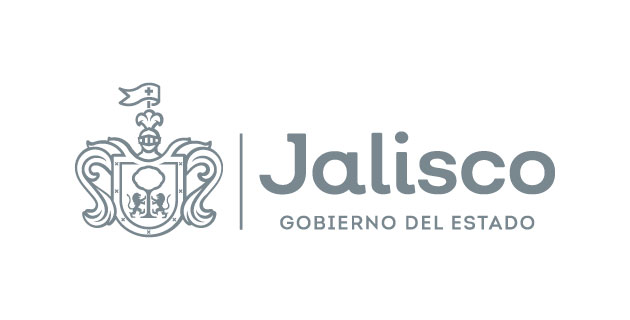 GOBIERNO DEL ESTADO DE JALISCOORGANISMO PÚBLICO DESCENTRALIZADO SERVICIOS DE SALUD JALISCOBASESLICITACIÓN PÚBLICA LOCAL LCCC-051-2021 CON CONCURRENCIA DE COMITÉ “ADQUISICIÓN DE INSTRUMENTAL Y EQUIPO MÉDICO PARA EL HOSPITAL REGIONAL DE TEPATITLÁN PERTENECIENTE AL O.P.D. SERVICIOS DE SALUD JALISCO”De conformidad con lo previsto por el artículo 134 de la Constitución Política de los Estados Unidos Mexicanos; el artículo 69 numeral 3, de la Ley Orgánica del Poder Ejecutivo del Estado de Jalisco, los artículos 1, 2 y 3 de la Ley del Organismo Público Descentralizado Servicios de Salud Jalisco; los artículos 1, 2, 3, 4 punto 1 fracciones II, III, IV, V, VI, 23, 24, 25, 26 fracción II, 34, 35, 37, 49 numeral 1 y 2, 50, 51 fracción l, 52, 54, 55 fracción II, 56, 59, 60, 61, 62, 63, 69, 76, 84, 85 y 86 de la Ley de Compras Gubernamentales, Enajenaciones y Contratación de Servicios del Estado de Jalisco y sus Municipios; los artículos 1, 2, 3, 4, 5, 6, 13, 40, 51 y 54 de su Reglamento; los artículos 1, 2, 5, 10, 11, 12 fracción III, 14, 15, 16, 17, 18, 19, 21, 22, 23, 24, 25, 26, 27, 28 y demás correspondientes de las Normas, Políticas y Lineamientos de Adquisiciones, Arrendamientos y Servicios de la Entidad Paraestatal Organismo Público Descentralizado Servicios de Salud Jalisco; los artículos 1, 15 y 17 de la Ley de Austeridad y Ahorro del Estado de Jalisco y sus Municipios, y demás ordenamientos aplicables, el Organismo Público Descentralizado Servicios de Salud Jalisco, con domicilio en la calle Dr. Baeza Alzaga número 107, Colonia Centro, C.P. 44100, en la ciudad de Guadalajara, Jalisco; CONVOCA a las personas físicas y/o jurídicas interesadas en participar en el procedimiento de adquisición mediante la LICITACIÓN PÚBLICA LOCAL LCCC-051-2021 CON CONCURRENCIA DE COMITÉ para la “ADQUISICIÓN DE INSTRUMENTAL Y EQUIPO MÉDICO PARA EL HOSPITAL REGIONAL DE TEPATITLÁN PERTENECIENTE AL O.P.D. SERVICIOS DE SALUD JALISCO”, en lo subsecuente PROCEDIMIENTO DE ADQUISICIÓN, el cual se llevará a cabo con recurso Fondo de Participaciones No Condicionadas del Ejercicio Presupuestal 2021. De ser el caso, los pagos que se tengan que efectuar con cargo a ejercicios presupuestales futuros, estarán sujetos a la aprobación del presupuesto correspondiente. El proceso se llevará de conformidad a lo establecido en las siguientes:B A S E S Para los fines de estas BASES, se entenderá por:CALENDARIO DE ACTIVIDADES(ACTOS)ESPECIFICACIONES.El objeto del presente procedimiento es llevar a cabo la “ADQUISICIÓN DE INSTRUMENTAL Y EQUIPO MÉDICO PARA EL HOSPITAL REGIONAL DE TEPATITLÁN PERTENECIENTE AL O.P.D. SERVICIOS DE SALUD JALISCO” conforme a las características señaladas en el Anexo 1. Carta de Requerimientos Técnicos, de las presentes BASES; dichas especificaciones y características técnicas se consideran mínimas y con la más óptima calidad, por lo que los PARTICIPANTES podrán proponer bienes y/o servicios con especificaciones y características superiores, si así lo consideran conveniente. Las propuestas deberán ser entregadas de manera PRESENCIAL de acuerdo con el CALENDARIO DE ACTIVIDADES en el DOMICILIO citado en la CONVOCATORIA.El ÁREA REQUIRENTE será la encargada de la vigilancia de la correcta adquisición de los bienes o insumos, y será quien dará seguimiento al cumplimiento de las obligaciones, condiciones y requisitos establecidos en estas BASES y el Anexo 1. Carta de Requerimientos Técnicos. PLAZO, LUGAR Y CONDICIONES DE ENTREGA.La entrega de los bienes, objeto de este PROCEDIMIENTO DE ADQUISICIÓN deberá ser de acuerdo con lo establecido en el Anexo 1. Carta de Requerimientos Técnicos, de las presentes BASES, y de conformidad con las características y especificaciones que se establecerán en el CONTRATO. Las obligaciones correrán a partir de la notificación de la RESOLUCIÓN y bajo la estricta responsabilidad del PROVEEDOR, quien se asegurará de su adecuado transporte y hasta su correcta recepción a entera satisfacción de la ÁREA REQUIRENTE.Se considerará que el PROVEEDOR ha entregado los bienes, objeto de este PROCEDIMIENTO DE ADQUISICIÓN, una vez que en la factura y/o en la Orden de Compra correspondiente se plasme el sello y firmas de la persona que recibe los bienes en la bodega de inventarios, del titular del ÁREA REQUIRENTE, y del director inmediato superior de éste, mismos que forman parte del ORGANISMO.TRAMITE DE PAGO.El PROVEEDOR que resulte Adjudicado deberá facturar los bienes a nombre del ORGANISMO, debiendo cumplir con los requisitos fiscales establecidos por la legislación en la materia, con el Impuesto al Valor Agregado desglosado y especificando con exactitud la cantidad de los bienes con su precio unitario únicamente con dos decimales, en apego a lo establecido en el CONTRATO o pedido respectivo.El PROVEEDOR tendrá la obligación de solicitar una cita con el almacén respectivo del ORGANISMO y acudir en la fecha y hora establecida por el almacén correspondiente con la impresión de su factura, y a la cita deberá acudir el responsable del ÁREA REQUIRENTE, para que el PROVEEDOR esté en condiciones de realizar la entrega de los objetos adquiridos. El responsable del almacén respectivo plasmará su nombre, firma y sello en la factura como comprobante de la recepción de los objetos recibidos. Los responsables del almacén respectivo y del ÁREA REQUIRENTE, mismos que se señalan en estas bases plasmarán su nombre, firma y sello en la factura como comprobante de la recepción de los objetos recibidos, para validar que éstos cumplan con las características, requisitos y especificaciones solicitadas en el Anexo 1. Carta de Requerimientos Técnicos.*Cuando se trate de equipo de cómputo, software o hardware (equipo informático), el Organismo deberá designar a una persona de la Dirección de Tecnologías de la Información del Organismo, para verificar las características del software o hardware, y en este caso la persona designada, plasmará su nombre y firma en la factura como comprobante de la verificación de lo recibido.El ÁREA REQUIRENTE entregará toda la documentación señalada en el punto anterior anexando el formato denominado “solicitud para la glosa y trámite de pago”.La Coordinación de Inventarios y la Dirección de Recursos Financieros del Organismo procesarán el expediente (factura y soporte documental) y le darán trámite de pago.El ORGANISMO efectuará el pago total en Moneda Nacional y dentro de los 30 días hábiles siguientes a la correcta presentación del expediente en el área de glosa del ORGANISMO. El pago se realizará mediante transferencia vía electrónica, a la cuenta bancaria que el PROVEEDOR Adjudicado proporcione al ORGANISMO por escrito.De ser el caso, de acuerdo con los artículos 76 y 77 de la Ley del Presupuesto, Contabilidad y Gasto Público del Estado de Jalisco, los pagos que se tengan que efectuar con cargo a ejercicios presupuestales futuros, estarán sujetos a la aprobación del presupuesto correspondiente. En caso de que las facturas entregadas para su pago presenten errores o deficiencias, el ÁREA REQUIRENTE, dentro de los tres días hábiles siguientes al de su recepción, indicará al PROVEEDOR las deficiencias que deberá corregir. El periodo que transcurra a partir de la indicación de las deficiencias y hasta que el PROVEEDOR presente las correcciones no se computará para efectos del plazo del pago estipulado.El pago de los bienes / servicios quedará condicionado proporcionalmente al pago que el PROVEEDOR deba efectuar, en su caso, por concepto de penas convencionales. Lo anterior, sin perjuicio de que el ORGANISMO, pueda proceder al cobro de las penas convencionales previo al pago correspondiente conforme a lo estipulado en el CONTRATO.Es requisito indispensable para el pago, que el PROVEEDOR realice la entrega de la garantía de cumplimiento del CONTRATO de los bienes / servicios adjudicados en el supuesto de proceder.Vigencia de precios.La PROPOSICIÓN presentada por los LICITANTES, será bajo la condición de precios fijos hasta la total entrega de los bienes. Al presentar su PROPUESTA en la presente Licitación, los PARTICIPANTES dan por aceptada esta condición. Impuestos y derechosEl ORGANISMO, aceptará cubrir los impuestos que le correspondan, siempre y cuando se presenten desglosados en las PROPUESTAS y en las facturas.OBLIGACIONES DE LOS PARTICIPANTES.Contar con la capacidad administrativa, fiscal, financiera, legal, técnica y profesional para atender el requerimiento en las condiciones solicitadas.Presentar al momento del Registro para el Acto de Presentación y Apertura de Propuestas, el Manifiesto de Personalidad adjunto a estas BASES, con firma autógrafa, así como la copia de la Identificación Oficial Vigente de la persona que vaya a realizar la entrega del sobre cerrado.Presentar todos los documentos y anexos solicitados en el numeral 9 de las presentes BASES, ya que son parte integral de la propuesta, para todos los efectos legales a que haya lugar, a excepción de los documentos opcionales.En caso de resultar adjudicado, si el PARTICIPANTE se encontrara dado de baja o no registrado en el RUPC, como lo establece el artículo 17 de la LEY, deberá realizar su alta en los términos del artículo 27 del REGLAMENTO, a partir de la notificación de adjudicación, este requisito es factor indispensable para la celebración del CONTRATO. La Dirección de Padrón de Proveedores determinará si su giro está incluido en el ramo de bienes o servicios que participa. En caso de no cumplir con lo anterior, no podrá celebrarse CONTRATO alguno con dicho participante y de resultar conveniente, se celebrará con el segundo lugar o se iniciará un nuevo PROCEDIMIENTO DE ADQUISICIÓN.Para efectos de inscripción o actualización del registro, los interesados deberán cumplir con los requisitos señalados en el artículo 20 de la LEY, así como los referidos en los artículos 20, 21 y 22 de su REGLAMENTO; para ello deberán de acudir a la Dirección de Padrón de Proveedores dependiente de la Secretaría de Administración.En caso de resultar adjudicado, deberá de suscribir el CONTRATO en los formatos, términos y condiciones que la Dirección Jurídica del ORGANISMO establezca, mismo que atenderá en todo momento a las presentes BASES, el ANEXO 1 (CARTA DE REQUERIMIENTOS TÉCNICOS), junta de aclaraciones y la propuesta del adjudicado.Conservar y mantener toda la información considerada como confidencial en apego a la Ley de Protección de Datos Personales en Posesión de Sujetos Obligados, la Ley de Transparencia y Acceso a la Información Pública del Estado de Jalisco y sus Municipios, su Reglamento y demás normatividad aplicable.JUNTA DE ACLARACIONES.Los licitantes que estén interesados en participar en el proceso de Licitación podrán presentar sus solicitudes de aclaración y manifiesto de interés en participar a través de los campos que están previstos en el formulario denominado “Solicitud de Aclaraciones” y el PARTICIPANTE tendrá que enviarlas al correo electrónico luisfrancisco.lopez@jalisco.gob.mx en formato Word establecido de conformidad al formato, en la fecha y horario establecido en el CALENDARIO DE ACTIVIDADES de las presentes BASES, de conformidad con los artículos 62 numeral 4, 63 y 70 de la LEY, 63, 64 y 65 de su REGLAMENTO.Las solicitudes de aclaración deberán plantearse de manera clara y concisa, además de estar directamente vinculadas con los puntos contenidos en la convocatoria, sus BASES y su Anexo 1. Carta de Requerimientos Técnicos, indicando el numeral o punto específico con el cual se relaciona. Las solicitudes que no cumplan con los requisitos señalados podrán ser desechadas a criterio del CONVOCANTE.Serán atendidas únicamente las solicitudes de aclaración que se hayan recibido en el tiempo y forma establecidos, sin embargo, en el acto de junta de aclaraciones, los asistentes podrán formular cuestionamientos que no hayan sido plasmados en el documento entregado de forma previa, sin embargo, el CONVOCANTE no tendrá obligación de dar respuesta a éstos en el acta correspondiente, a no ser que, a su juicio, las respuestas otorgadas sean de trascendencia para la convocatoria y sus anexos.El registro para asistir al acto de junta de aclaraciones se llevará a cabo de conformidad a la fecha y horario establecido en el CALENDARIO DE ACTIVIDADES de las presentes BASES en el DOMICILIO del ORGANISMO.El acto de JUNTA DE ACLARACIONES se llevará a cabo de conformidad a la fecha y horario establecido en el CALENDARIO DE ACTIVIDADES de las presentes BASES en el DOMICILIO del ORGANISMO, donde se dará respuesta a las preguntas recibidas.Las aclaraciones o la ausencia de ellas y los acuerdos tomados en el acto serán plasmados en el Acta de la Junta de Aclaraciones, la cual será parte integral de la presente convocatoria para los efectos legales a los que haya lugar.La asistencia de los licitantes o sus representantes legales a la junta de aclaraciones y/o visita de sitio, será optativa para los PARTICIPANTES, de conformidad con el articulo 62 numeral 4 de la LEY, pero las determinaciones que se acuerden dentro de la junta de aclaraciones serán de observancia obligatoria para todos aquellos que presenten proposiciones, aun para aquellos que no hayan asistido a las juntas de aclaraciones, o que desconozcan el resultado de dichos actos, esto con fundamento en el artículo 64 del REGLAMENTO.VISITA DE VERIFICACIÓN.Para este proceso de Adquisición NO APLICARÁ la visita de verificación. De ser necesario, según las necesidades expuestas por la AREA REQUIRENTE de los bienes/ servicios  a adquirir, una vez desahogado el acto de apertura de propuestas técnicas y económicas, se podrá calendarizar un programa de visitas de verificación a los lugares que sean pertinentes, asistiendo a ella, el personal técnico asignado por dicha AREA REQUIRENTE, con el fin de que se asegure la existencia de las mejores condiciones de adquisición en todos aquellos puntos o temas que la propia AREA REQUIRENTE exponga. La organización y facilidades para las visitas se acordarán con la AREA REQUIRENTE y cada uno de los representantes legales que acudan al acto de presentación de propuestas técnicas. En estas visitas se aplicará un cuestionario para verificar: capacidad productiva, finanzas, recursos humanos entre otras. Como resultado de este cuestionario, se obtendrá una calificación numérica que será parte de los criterios para la evaluación de las propuestas y adjudicación.  Las empresas que se encuentren localizadas fuera del área metropolitana de Guadalajara, deberán cubrir el costo de los viáticos del personal que se asigne para realizar dichas visitas. Será motivo de desechamiento de las PROPUESTAS de aquellos PARTICIPANTES que, una vez determinada la necesidad de la visita de campo, se nieguen a ella o aceptándola, obstaculicen su desarrollo, lejos de otorgar las facilidades para que se lleve a cabo.6.1 VISITA DE CAMPOPara este proceso de Adquisición NO APLICARÁ la visita de campo.CARACTERÍSTICAS DE LA PROPUESTA.De conformidad con los artículos 64 y 65 de la LEY, el PARTICIPANTE deberá presentar su propuesta técnica y económica mecanografiada o impresa, debidamente firmada, dirigida al ORGANISMO en la que debe constar el desglose de cada uno de los bienes / servicios que está ofertando y que el CONVOCANTE solicita contratar. Todas y cada una de las hojas de la propuesta elaborada por el PARTICIPANTE, deberán presentarse firmadas de forma autógrafa por el titular o su representante legal. Todos los documentos que integren la propuesta deberán presentarse, dentro de un sobre cerrado en forma inviolable el cual deberá contener en su portada la fecha, nombre del PARTICIPANTE (Razón Social) y número del PROCEDIMIENTO DE ADQUISICIÓN. Los documentos no deberán estar alterados, tachados y/o enmendados.No se aceptarán opciones, el PARTICIPANTE deberá presentar una sola propuesta.El PARTICIPANTE deberá presentar de manera obligatoria, en los términos del formato establecido como Anexo 19 (Declaración de aportación cinco al millar para el Fondo Impulso Jalisco), su aceptación o no aceptación para la aportación cinco al millar del monto total adjudicado antes de I.V.A. para el Fondo.La propuesta deberá estar dirigida al ORGANISMO PÚBLICO DESCENTRALIZADO SERVICIOS DE SALUD JALISCO y realizarse con estricto apego a las necesidades planteadas por el CONVOCANTE en las presentes BASES, de acuerdo con el servicio y especificaciones requeridas en el Anexo 1 (Carta de Requerimientos Técnicos).La oferta se presentará en moneda nacional con los precios unitarios, I.V.A. y demás impuestos que en su caso correspondan desglosados. La propuesta económica deberá considerar para los cálculos aritméticos únicamente dos decimales. La propuesta deberá incluir todos los costos involucrados, por lo que no se aceptará ningún costo extra o precios condicionados.El participante en su propuesta podrá ofertar características superiores a los solicitados, lo cual deberá sustentarse documentalmente y deberá ser corroborado por el área requirente en su dictamen técnico.Toda la documentación elaborada por el PARTICIPANTE deberá redactarse en español. Únicamente podrán presentarse certificaciones, folletos, catálogos y/o cualquier tipo de documento informativo en el idioma original, adjuntando traducción simple al español.La falta de alguna de estas características será causal desechamiento de la PROPUESTA del PARTICIPANTE.Características adicionales de las propuestas.Para facilitar en el acto de apertura la revisión de los documentos requeridos, se sugiere que éstos sean integrados en una carpeta de tres argollas conteniendo:Índice que haga referencia al número de hojas y orden de los documentos.Hojas simples de color que separen cada sección de la propuesta en la que se mencione de qué sección se trata.Solo los documentos originales que se exhiban con carácter devolutivo y por lo tanto no deban perforarse, presentarse dentro de micas. El no presentarlos dentro de la mica, exime de responsabilidad a la Unidad Centralizada de Compras de ser firmados y/o foliados.Las hojas foliadas en el orden solicitado, por ejemplo: 1/3, 2/3, 3/3.Sin grapas ni broches Baco.La PROPUESTA deberá presentarse en los términos de los formatos establecidos en los Anexos 2. Propuesta Técnica y 3. Propuesta Económica.El Anexo 2. Propuesta Técnica se requiere en formato digital en versión .doc y .pdf; el Anexo 3. Propuesta Económica se requiere en formato digital en versión .xlsx y .pdf; y los documentos solicitados en los Anexos 5, 9, 10 y 11, se requieren en versión .pdf, todo lo anterior almacenado en una memoria USB.La falta de alguna de las características adicionales de la propuesta no será causal de desechamiento de la PROPUESTA del PARTICIPANTE.Declaración de aportación cinco al millar para el Fondo Impulso JaliscoDe conformidad con el artículo 149 de la LEY los participantes deberán de manera obligatoria declarar por escrito en los términos del Anexo 19, su voluntad o su negativa para la aportación cinco al millar del monto total del contrato antes de IVA, para que sea destinado al FONDO. Bajo ningún supuesto dicha aportación deberá incrementar su propuesta económica ni repercutir en la calidad de los bienes y/o servicios a entregar, su contravención será causa de desechamiento de la propuesta presentada.En caso de aceptar realizar dicha aportación, la misma le será retenida por la Dirección de Recursos Financieros del ORGANISMO en una sola ministración en el primer pago, por lo que deberá señalar el concepto de retención del cinco al millar en el CFDI que se emita para efectos de pago.En caso de aceptar realizar dicha aportación, esta deberá ser en los términos establecidos en el Acuerdo número PF/AS/169/2021, suscrito por el C.P.C. Juan Partida Morales, en su carácter de Secretario de la Hacienda Pública, y publicado en el Periódico Oficial “El Estado de Jalisco” el día 05 de agosto del año 2021. EstratificaciónEn los términos de lo previsto por el apartado 1 del Artículo 68 de la LEY, con el objeto de fomentar la participación de las micro, pequeñas y medianas empresas en los procedimientos de adquisición y arrendamiento de bienes muebles, así como la ADQUISICIÓN de servicios que realicen las dependencias y entidades de la Administración Pública Estatal, se deberá considerar el rango del PARTICIPANTE atendiendo a lo siguiente:MUESTRAS FÍSICAS.Para este PROCEDIMIENTO DE ADQUISICIÓN NO se requieren muestras físicas. PRESENTACIÓN Y APERTURA DE PROPUESTAS. Presentación y apertura de propuestas técnicas y económicas.Este acto se llevará a cabo de conformidad a la fecha y horario establecido en el CALENDARIO DE ACTIVIDADES de las presentes BASES, en el domicilio del ORGANISMO en la calle Dr. Baeza Alzaga # 107 Col. Centro, Guadalajara, Jalisco de conformidad con lo señalado en artículo 64 de la Ley de Compras Gubernamentales, Enajenaciones y Contratación de Servicios del Estado de Jalisco y sus Municipios. 	
Los PARTICIPANTES que concurran al acto, deberán entregar con firma autógrafa el Manifiesto de Personalidad, adjunto a estas Bases, junto a una copia de su Identificación Oficial Vigente, así como firmar un registro de conformidad a la fecha y horario establecido en el CALENDARIO DE ACTIVIDADES de las presentes BASES para dejar constancia de su asistencia, y en el cual deberán anotar su nombre completo, número de su Identificación Oficial vigente, Razón Social de la empresa y hora de registro.No se tomará en cuenta la propuesta de cualquier PARTICIPANTE que no se haya registrado en tiempo y forma.EL SOBRE QUE INTEGRA LA PROPUESTA TÉCNICA y ECONÓMICA deberá contener la documentación siguiente impresa en papel membretado de la empresa y FIRMADO CADA ANEXO POR EL REPRESENTANTE LEGAL de manera OBLIGATORIA:Anexo 2. (Propuesta Técnica). Anexo 3. (Propuesta económica)Anexo 4. (Carta de Proposición).Manifiesto libre bajo protesta de decir verdad de contar con la capacidad administrativa, fiscal, financiera, legal, técnica y profesional para atender el requerimiento en las condiciones solicitadas.Anexo 5. (Acreditación) o documentos que lo acredite.Presentar copia vigente del RUPC (en caso de contar con él).Presentar copia simple legible del pago del impuesto estatal sobre erogaciones por remuneraciones al trabajo de máximo 60 días de antigüedad (impuesto del 2% sobre nómina), y original para su cotejoTratándose de personas jurídicas, deberá presentar, además:Original o copia certificada solo para cotejo (se devolverá al término del acto) y copia simple legible de la escritura constitutiva de la sociedad, y en su caso, de las actas donde conste en su caso, la prórroga de la duración de la sociedad, último aumento o reducción de su capital social; el cambio de su objeto de la sociedad, la transformación o fusión de la sociedad; de conformidad con lo señalado en los artículos 182 y 194 de la Ley General de Sociedades Mercantiles.Original o copia certificada solo para cotejo (se devolverá al término del acto) y copia simple legible del poder notarial o instrumento correspondiente del representante legal, en el que se le otorguen facultades para actos de administración; tratándose de Poderes Especiales, se deberá señalar en forma específica la facultad para participar en licitaciones o firmar contratos con el Gobierno.Los documentos referidos en los numerales A y B deben estar inscritos en el Registro Público de la Propiedad y del Comercio, cuando proceda, en términos del artículo 21 del Código de Comercio.Original o copia certificada solo para cotejo (se devolverá al término del Acto) y copia simple y ordenada (Asambleas Extraordinarias, etc.) de la documentación con la que acredite la personería jurídica de su Representante.Copia simple de Constancia de Situación Fiscal con fecha de emisión no mayor a 30 días naturales de antigüedad a la fecha del acto de PRESENTACION Y APERTURA DE PROPOSICIONES.Copia simple del comprobante de domicilio de los PARTICIPANTES, no mayor a 2 meses de antigüedad a la fecha del acto de PRESENTACION Y APERTURA DE PROPOSICIONES a nombre de la razón social del PARTICIPANTE.Declaración Anual del ISR completa del ejercicio fiscal del año 2020, con sus anexos y acuse.Tratándose de personas físicas, deberá presentar, además:Original de acta de nacimiento, misma que se quedará en el expediente.Copia simple de Constancia de Situación Fiscal con fecha de emisión no mayor a 30 días naturales de antigüedad a la fecha del acto de PRESENTACION Y APERTURA DE PROPOSICIONES.Copia simple del comprobante de domicilio de los PARTICIPANTES, no mayor a 2 meses de antigüedad a la fecha acto de PRESENTACION Y APERTURA DE PROPOSICIONES, a nombre del PARTICIPANTE.Última declaración del ISR completa del ejercicio fiscal del año 2020, en donde se observe el ingreso acumulado del ejercicio fiscal en comento.Anexo 6. (Declaración de Integridad y NO COLUSIÓN de proveedores).Anexo 7. Escrito de no conflicto de interés y de no inhabilitación.Anexo 8. (Estratificación) Obligatorio solo para PARTICIPANTES MIPYME.Anexo 9. Manifiesto de Opinión Positiva de Cumplimiento de Obligaciones Fiscales y Constancia impresa, conforme al código fiscal de la federación y las reglas de la resolución miscelánea fiscal para el 2021, con fecha de emisión no mayor a 30 días naturales de antigüedad a la fecha acto de PRESENTACION Y APERTURA DE PROPOSICIONES, a nombre del PARTICIPANTE.Anexo 10. Manifiesto de Opinión Positiva de Cumplimiento de Obligaciones en Materia de Seguridad Social y Constancia impresa, con fecha de emisión no mayor a 30 días naturales de antigüedad a la fecha acto de PRESENTACION Y APERTURA DE PROPOSICIONES, a nombre del PARTICIPANTE.Anexo 11. El PARTICIPANTE deberá presentar original o copia certificada de su Identificación Oficial Vigente, dentro del sobre que contenga las propuesta técnica y económica, para su cotejo (se devolverá al término del acto) y copia simple legible.Anexo 12. Manual y/o catálogos del bien o insumo, en el que señale la página específica en la que se haga referencia a cada característica establecida en la ficha técnica Anexo 1. Carta de requerimientos técnicos.Anexo 13.  Copia simple de carta de buenas prácticas de fabricación COFEPRIS y/o ISO 9001:2015 del fabricante incluyendo el alcance del bien ofertado. En caso de no aplicar deberá de adjuntar carta de justificación en la que se mencione que los bienes que oferta están relacionados en listado de insumos para la salud considerados como de bajo riesgo para efectos de obtención del Registro Sanitario, asimismo adjuntará copia del acuerdo publicado en el DOF el 22 de diciembre del 2014, señalando el bien de que se trate. (Aplica para equipo e instrumental médico de origen nacional).Anexo 14. Copia simple de certificado ISO 9001:2015 y 13485:2016 del fabricante incluyendo el alcance del bien ofertado (Aplica para equipo e instrumental médico de origen extranjero).Anexo 15. Certificados de calidad al menos uno: CE, JIS, FDA (Aplica para equipo e instrumental médico de origen extranjero).Anexo 16. Registro Sanitario Expedido por COFEPRIS. En caso de no aplicar deberá de adjuntar carta de justificación en la que se mencione que los bienes que oferta están relacionados en listado de insumos para la salud considerados como de bajo riesgo para efectos de obtención del Registro Sanitario, asimismo adjuntará copia del acuerdo publicado en el DOF el 22 de diciembre del 2014, señalando el bien de que se trate. (Aplica para equipo e instrumental médico).Anexo 17. Garantía (Material) por escrito por parte del participante, (la garantía requerida se especifica en la fichas técnicas de las partidas del Anexo 1. Carta de Requerimientos Técnicos).Anexo 18. Carta de apoyo en original y vigente del distribuidor autorizado emitida por el fabricante, mencionando el número de la licitación en la que participa.Anexo 19. Manifiesto bajo protesta de decir verdad que los equipos ofertados, SON NUEVOS, que no han sido remanufacturados o reacondicionados, reconstruido o se hayan utilizado como demostración.Anexo 20. Manifiesto de objeto social en actividad económica y profesionales.Anexo 22. Formato libre a través del cual el proveedor se comprometa a entregar la garantía de cumplimiento, señalada en el punto 22 de conformidad con lo establecido en el Anexo 21.Anexo 23. Declaración de Aportación Cinco al Millar para el Fondo Impulso Jalisco.LA FALTA DE CUALQUIERA DE LOS DOCUMENTOS ANTERIORMENTE DESCRITOS SERÁ MOTIVO DE DESECHAMIENTO, ASI MISMO EL ERROR EN SU PRESENTACIÓN, LAS INCONSISTENCIAS O DISCREPANCIAS EN LOS DATOS CONTENIDOS EN LOS ESCRITOS, ASI COMO SU OMISIÓN PARCIAL O TOTAL DE LA PROPUESTA DEL PARTICIPANTE.Este acto se llevará de la siguiente manera:A este acto deberá asistir un Representante de la empresa y presentar con firma autógrafa el Manifiesto de Personalidad adjunto a estas BASES, así como una copia de su Identificación Oficial vigente (pasaporte, credencial para votar con fotografía, cédula profesional o cartilla del servicio militar); Los PARTICIPANTES que concurran al acto firmarán un registro para dejar constancia de su asistencia.Los PARTICIPANTES registrados entregarán su propuesta en sobre cerrado en forma inviolable;En el momento en que se indique, los PARTICIPANTES ingresarán a la sala, llevándose a cabo la declaración oficial del inicio del acto;Se mencionará los PARTICIPANTES presentes;Se procederá a la apertura del sobre con las PROPUESTAS, verificando la documentación solicitada en el numeral 9 de las presentes BASES, sin que ello implique la evaluación de su contenido;Los PARTICIPANTES darán lectura al total de su oferta económica I.V.A. incluido; Cuando menos uno de los integrantes del COMITÉ asistentes y uno de los PARTICIPANTES presentes (primero o el último de la hoja de registro, cuando aplique), rubricaran la primera hoja de los documentos solicitados en el numeral 9 de estas BASES;Todos los documentos presentados se integrarán al expediente del proceso y quedarán en poder del CONVOCANTE para su análisis, constancia de los actos y posterior FALLO;En el supuesto de que algún “PARTICIPANTE” no cumpla con la obligación de sostener todas y cada una de las condiciones de sus propuestas, o las retire antes de la emisión de la resolución que recaiga en el presente “PROCEDIMIENTO DE ADQUISICIÓN”, el Encargado de la Dirección de Recursos Materiales o el funcionario que éste designe para tal efecto, podrá suspender o cancelar el registro del Padrón.Si por cualquier causa el COMITÉ no cuente con quorum legal para sesionar en la fecha establecida para el acto de presentación y apertura de propuestas, o se deba suspender la sesión por causas justificadas, se solicitará a los PARTICIPANTES que hayan comparecido que procedan al registro y a entrega de los sobres con sus propuestas, firmándose estos en su presencia por al menos dos miembros del COMITÉ, quedando a resguardo del Secretario del COMITÉ junto con la lista de asistencia, bajo su más estricta responsabilidad, y hasta el momento de su apertura, debiéndose proceder a la apertura de los sobres en la Sesión inmediata siguiente, para lo cual se notificará a los PARTICIPANTES el día y hora en que se celebrará.Criterios para la evaluación de las propuestas y la adjudicación. El Presente PROCEDIMIENTO DE ADQUISICIÓN, será adjudicado a un único PARTICIPANTE.Una vez revisado y analizados los bienes/servicios a adquirir el ÁREA REQUIRENTE, así como la UNIDAD CENTRALIZADA DE COMPRAS, considera que para el presente proceso resulta conveniente utilizar el criterio binario en lugar del criterio de puntos y porcentajes o de costo beneficio. “Toda vez que los bienes/ servicios a adquirir tienen características, metodologías o procesos semejantes, estandarizados y homologados, sin que exista una diferencia sustancial en la oferta posible, por lo que no existe una vinculación entre las características del proveedor y el resultado final, en tal sentido el precio constituye el principal diferenciador entre ellos.En este contexto y para no limitar la participación de los licitantes, la evaluación se procederá conforme a lo señalado en el apartado 2 del Artículo 66 de la LEY, en los Procedimientos de Licitación Pública y en el artículo 69 de su REGLAMENTO, en donde se aceptarán las ofertas que cumplan con los requerimientos establecidos en este procedimiento y cubran las características técnicas establecidas en el Anexo 1 (Carta de Requerimientos Técnicos).Se establece como criterio de evaluación el BINARIO, mediante el cual sólo se Adjudica a quien cumpla con los requisitos establecidos por el CONVOCANTE (PROPUESTA TÉCNICA) y oferte el precio más bajo (PROPUESTA ECONÓMICA), considerando los criterios establecidos en la propia LEY, en este supuesto, el CONVOCANTE evaluará al menos las dos PROPOSICIONES cuyo precio resulte ser más bajo, de no resultar estas solventes, se evaluarán las que les sigan en precio. Para lo cual será indispensable cumplir con los requisitos especificados en el Anexo 1. Carta de Requerimientos Técnicos.  9.2.1 CRITERIOS DE PREFERENCIA, EMPATE Y PRECIOS NO CONVENIENTEDe acuerdo con el apartado 1 del artículo 68 de la LEY, el ORGANISMO o el COMITÉ, según sea el caso, podrán distribuir la adjudicación de los bienes o servicios entre los proveedores empatados, bajo los criterios señalados en el apartado 2 del artículo 49 y 68 de la LEY y de conformidad a lo dispuesto en el artículo 70 de su REGLAMENTO.Para aplicar los criterios de preferencia señalados en el artículo 49 de la LEY, la diferencia de precios deberá analizarse respecto de las mismas partidas en cada una de las proposiciones, y no por el total de estas.En caso de resultar aplicable, para efecto de determinar los mejores grados de protección al medio ambiente, deberá escucharse la opinión de la Secretaría de Medio Ambiente y Desarrollo Territorial; mientras que para determinar los grados de preferencia y respecto de innovaciones tecnológicas, la Secretaría de Innovación, Ciencia y Tecnología, habrá de proponer los lineamientos que para tal efecto emita el COMITÉ.Para determinar el precio no conveniente o no aceptable se aplicará lo establecido en el artículo 71 y 69 apartado 1, fracción III de la LEY, en relación con su correlativo 69, segundo párrafo de su REGLAMENTO.ACLARACIÓN DE LAS PROPUESTAS.El director de Recursos Materiales o el funcionario que éste designe podrá solicitar aclaraciones relacionadas con las propuestas, a cualquier PARTICIPANTE por el medio que disponga, con fundamento en lo previsto en el artículo 69 apartado 6 de la LEY. COMUNICACIÓN.Salvo lo dispuesto en el párrafo que antecede, desde la apertura de las propuestas y hasta el momento de la notificación de la adjudicación, los PARTICIPANTES no se podrán poner en contacto con el CONVOCANTE, para tratar cualquier aspecto relativo a la evaluación de su propuesta. Cualquier intento por parte de un PARTICIPANTE de ejercer influencia sobre el CONVOCANTE para la evaluación o adjudicación, dará lugar a que se deseche su PROPUESTA.DESECHAMIENTO DE PROPUESTAS DE LOS PARTICIPANTES.El CONVOCANTE en aras de la evaluación técnica, a través del COMITÉ, desechará total o parcialmente las propuestas de los PARTICIPANTES que incurran en cualquiera de las siguientes situaciones:Se encuentren en alguno de los casos previstos por el Artículo 52 de la LEY, o se compruebe su incumplimiento o mala calidad como PROVEEDOR del Gobierno del Estado, y las sanciones aplicadas con motivo de su incumplimiento se encuentren en vigor.Si incumple con cualquiera de los requisitos solicitados en las presentes BASES y sus anexos.Si un socio o administrador forma parte de dos o más de las empresas PARTICIPANTES, o forma parte de alguna empresa a la que se le haya cancelado o suspendido el registro en el Padrón.Cuando la propuesta presentada no esté firmada por la persona legalmente facultada para ello.La falta de cualquier documento solicitado. La presentación de datos falsos.Cuando de diversos elementos se advierta la posible existencia de arreglo entre los PARTICIPANTES para elevar los precios objeto del presente PROCEDIMIENTO DE ADQUISICIÓN.Si se acredita que al PARTICIPANTE que corresponda se le hubieren rescindido uno o más contratos por causas imputables al mismo y/o las sanciones aplicadas con motivo de incumplimiento se encuentren en vigor.Si el PARTICIPANTE no demuestra tener capacidad administrativa, fiscal, financiera, legal, técnica, de producción o distribución adecuada para atender el requerimiento de los servicios en las condiciones solicitadas.Si las ofertas presentadas no se realizan con estricto apego a las necesidades mínimas planteadas por el CONVOCANTE en las presentes BASES de acuerdo con la descripción de las especificaciones y servicios requeridos.Si la propuesta económica del PROVEEDOR en este PROCEDIMIENTO DE ADQUISICIÓN resulta superior a la del mercado a tal grado que la CONVOCANTE presuma que no representa una opción que convenga a los mejores intereses del Estado, atendiendo a lo dispuesto por el artículo 24, apartado 1, fracción VII de la LEY, para la adjudicación de los Bienes o servicios materia de este PROCEDIMIENTO DE ADQUISICIÓN.Si el importe de la propuesta presentada es de tal forma inferior a la del mercado a tal grado, que la CONVOCANTE considere que el participante no podrá prestar los servicios, por lo que incurrirá en incumplimiento.Cuando el PARTICIPANTE se niegue a que le practiquen visitas de verificación o inspección por parte del CONVOCANTE, en caso de que ésta decida realizar visitas.Cuando las propuestas presentadas sean superiores al presupuesto asignado.SUSPENSIÓN O CANCELACIÓN DEL PROCEDIMIENTO DE ADQUISICIÓN.El CONVOCANTE a través del COMITÉ, podrá cancelar o suspender parcial o totalmente el PROCEDIMIENTO DE ADQUISICIÓN, de acuerdo con las causales que se describen en el apartado 3 del artículo 71 de la LEY y en el artículo, 74, 75 y 76 de su Reglamento o los supuestos que a continuación se señalan:Por caso fortuito o fuerza mayor o cuando ocurran razones de interés general.Cuando se advierta que las BASES difieren de las especificaciones de los servicios que se pretenden adquirir.Si se presume o acredita la existencia de irregularidades.Si ninguna de las ofertas propuestas en este PROCEDIMIENTO DE ADQUISICIÓN, aseguran al Gobierno del Estado de Jalisco las mejores condiciones disponibles para la adjudicación de los servicios materia de este PROCEDIMIENTO DE ADQUISICIÓN, por resultar superiores a los del mercado o ser inferiores a tal grado que el CONVOCANTE presuma que ninguno de los PARTICIPANTES podrá cumplir con el suministro de estos.Por orden escrita debidamente fundada y motivada o por resolución firme de autoridad judicial; por la CONTRALORÍA con motivo de inconformidades; así como por la DIRECCIÓN, en los casos en que tenga conocimiento de alguna irregularidad.A solicitud del “AREA REQUIRENTE”, cuando dicha solicitud se encuentre debidamente justificada.En caso de que el PROCEDIMIENTO DE ADQUISICIÓN sea suspendido o cancelado se avisará a todos los PARTICIPANTES.DECLARACIÓN DE PROCEDIMIENTO DE ADQUISICIÓN DESIERTO.El CONVOCANTE a través del COMITÉ, podrá declarar parcial o totalmente desierto el PROCEDIMIENTO DE ADQUISICIÓN de conformidad con el artículo 71, apartado 1 de la LEY o los supuestos que a continuación se señalan:Cuando no se reciba ninguna propuesta en el acto de presentación y apertura de propuestas.Cuando ninguna de las propuestas cumpla con todos los requisitos solicitados en estas BASES.Si a criterio de la Dirección de Recursos Materiales ninguna de las propuestas cubre los elementos que garanticen al GOBIERNO DEL ESTADO las mejores condiciones.Si la oferta del Participante que pudiera ser objeto de adjudicación excede el 10% o inferior en un 40% respecto de la media de precios que arroje la investigación de mercado del PROCEDIMIENTO DE ADQUISICIÓN.Si la oferta del Participante que pudiera ser objeto de adjudicación excede el presupuesto autorizado para este PROCEDIMIENTO DE ADQUISICIÓN.Si después de efectuada la evaluación técnica y económica no sea posible adjudicar a ningún Participante.REDUCCIÓN DE CANTIDADES.El COMITÉ podrá autorizar a solicitud del ÁREA REQUIRENTE, y cuando se encuentre debidamente justificado, reducciones de las cantidades o bienes o servicios materia de la licitación pública, cuando el presupuesto asignado al procedimiento de contratación sea rebasado por las proposiciones presentadas. Al efecto, los responsables del dictamen económico verificarán previamente que los precios de la misma son aceptables; el ÁREA REQUIRENTE emitirá oficio en el que se indique la necesidad y conveniencia de efectuar la reducción respectiva, así como la justificación para no reasignar recursos a fin de cubrir el faltante.NOTIFICACIÓN DEL FALLO O RESOLUCIÓN.Será dentro de los veinte días naturales siguientes al acto de presentación y apertura de propuestas, de acuerdo con lo establecido en el apartado 1 del artículo 69 de la LEY, se dará a conocer la resolución del presente procedimiento en el ORGANISMO ubicado en la calle Dr. Baeza Alzaga # 107, Col. Centro, del Municipio de Guadalajara, Jalisco, donde se les entregará una copia de este. Además, a través de la página web del ente.Se fijará un ejemplar del acta de fallo en los estrados del ORGANISMO durante un periodo mínimo de 10 días naturales, siendo de la exclusiva responsabilidad del PROVEEDOR el acudir a enterarse de su contenido.La UNIDAD CENTRALIZADA DE COMPRAS hará de conocimiento al PROVEEDOR la resolución del PROCEDIMIENTO DE ADQUISICIÓN, por medio de correo institucional, al correo que se proporcione para notificaciones mediante anexo 4 CARTA DE PROPOSICIÓN en el ACTO DE PRESENTACION Y APERTURA DE PROPOSICIONES.La notificación del FALLO o RESOLUCIÓN podrá diferirse o anticiparse en los términos del artículo 65 fracción III de la LEY.Con la notificación del FALLO o RESOLUCIÓN por el que se adjudica el CONTRATO, las obligaciones derivadas de éste serán exigibles de conformidad al artículo 77 apartado 1 de la LEY.FACULTADES DEL COMITÉEl COMITÉ resolverá cualquier situación no prevista en estas BASES y tendrá las siguientes facultades:Dispensar defectos de las propuestas, cuya importancia en sí no sea relevante, siempre que exista la presunción de que el PARTICIPANTE no obró de mala fe.Rechazar propuestas cuyo importe sea de tal forma inferior, que la CONVOCANTE considere que el PARTICIPANTE no podrá prestar los servicios, por lo que incurrirá en incumplimiento.Si al revisar las propuestas existiera error aritmético y/o mecanográfico, se reconocerá el resultado correcto y el importe total será el que resulte de las correcciones realizadas.Cancelar, suspender o declarar desierto el procedimiento.Verificar todos los datos y documentos proporcionados en la propuesta correspondiente, y si se determina que por omisión o dolo el PARTICIPANTE, no estuviera en posibilidad de cumplir con lo solicitado en estas BASES y sus anexos, el COMITÉ podrá adjudicar al PARTICIPANTE que hubiera obtenido el segundo lugar de acuerdo con la evaluación que se practique a las propuestas presentadas o convocar a un nuevo PROCEDIMIENTO DE ADQUISICIÓN si así lo considera conveniente.Solicitar el apoyo a cualquiera de las áreas técnicas del gobierno del estado, con el fin de emitir su resolución;Solicitar al personal del ORGANISMO que hagan las visitas de inspección - en caso de ser necesarias - a las instalaciones de los PARTICIPANTES, con el fin de constatar su existencia, capacidad de producción, y demás elementos necesarios, para asegurar el cumplimiento de las obligaciones que se deriven de una posible adjudicación, y a llegarse de elementos para emitir su resolución. Emitir su RESOLUCIÓN sobre las mejores condiciones de calidad, servicio, precio, pago y tiempo de entrega ofertadas por los PROVEEDORES, con motivo de las solicitudes de aprovisionamiento, materia de su competencia, para la adquisición, enajenación y arrendamiento de bienes muebles y la contratación de serviciosRealizar las aclaraciones pertinentes respecto a lo establecido en las presentes BASES; y Demás descritas en el artículo 24 de la LEY.De conformidad con los artículos 23, 24 y 31 de la LEY, las consultas, asesorías, análisis opinión, orientación y RESOLUCIONES que son emitidas por el COMITÉ de Adquisiciones son tomadas considerando única y exclusivamente la información, documentación y dictámenes que lo sustenten o fundamente y que son presentados por parte de los LICITANTES y Servicios Públicos a quienes corresponda, siendo de quien los presenta la responsabilidad de su revisión, acciones, veracidad, faltas u omisiones en su contenido. TESTIGOS SOCIALESNO APLICA FIRMA DEL CONTRATO.El PARTICIPANTE adjudicado se obliga a proporcionar la documentación que le sea requerida, además firmar el CONTRATO en un plazo de 1 a 5 días hábiles contados a partir de la fecha de la publicación y notificación del FALLO, conforme al numeral 15 de las presentes BASES. Una vez firmado en su totalidad se le proporcionará un ejemplar, previa entrega de las garantías de cumplimiento del CONTRATO, esto de conformidad con el artículo 76 de la LEY.  El CONTRATO podrá ser modificado de acuerdo con lo establecido en los artículos 80 y 81 de la LEY.La persona que deberá acudir a la firma del CONTRATO tendrá que ser el Representante Legal que se encuentre registrado como tal en el padrón de proveedores, acreditando su personalidad jurídica mediante original de su Identificación Oficial vigente (cartilla, pasaporte, cédula profesional o credencial para votar con fotografía).El CONTRATO deberá suscribirse en los formatos, términos y condiciones que determine la Dirección Jurídica del ORGANISMO, mismo que corresponderá en todo momento a lo establecido en las presentes BASES, el Anexo 1 (Carta de Requerimientos Técnicos) y la propuesta del PROVEEDOR adjudicado.Si el interesado no firma el CONTRATO por causas imputables al mismo, el ORGANISMO por conducto del COMITÉ, sin necesidad de un nuevo procedimiento, deberá adjudicar el CONTRATO al PARTICIPANTE que haya obtenido el segundo lugar, siempre que la diferencia en precio con respecto a la proposición inicialmente adjudicada no sea superior a un margen del diez por ciento (10%). En caso de que hubiera más de un PARTICIPANTE que se encuentre dentro de ese margen, se les convocará a una nueva sesión en donde podrán mejorar su oferta económica y se adjudicará a quien presente la de menor precio. De resultar conveniente se podrá cancelar e iniciar un nuevo PROCEDIMIENTO DE ADQUISICIÓN.CONTRATO DE TRACTO SUCESIVONO APLICAVIGENCIA DEL CONTRATO.El CONTRATO a celebrarse con el PARTICIPANTE que resulte adjudicado en el presente PROCEDIMIENTO, tendrá una vigencia a partir de la publicación y notificación del FALLO y concluirá el 31 de diciembre del 2021.Para el tiempo de entrega de los bienes objeto de esta LICITACIÓN el licitante deberá considerar lo establecido en el Punto 2 de la presente CONVOCATORIA, mismo que podrá prorrogarse conforme a lo previsto en el artículo 80 de la LEY.ANTICIPO.Para el presente PROCEDIMIENTO DE ADQUISICIÓN no se otorgará anticipo.GARANTÍAS.En caso de que el monto total del CONTRATO incluyendo el I.V.A., y sea superior a $50,000.00 M.N. (Cincuenta mil pesos 00/100 moneda nacional), el PROVEEDOR deberá entregar una garantía del 10% (diez por ciento) del monto total del CONTRATO con el I.V.A. incluido, para responder por el cumplimiento de las obligaciones establecidas en las presentes BASES y en el CONTRATO respectivo, de conformidad a la normatividad vigente. La entrega de la garantía será dentro de los 3 días hábiles posteriores a la Emisión y Publicación del FALLO.La garantía deberá instrumentarse a través de fianza, que deberá ser expedida por afianzadora nacional y contener el texto del Anexo 17 en las presentes BASES denominado TEXTO DE LA FIANZA DEL 10% DE GARANTÍA DE CUMPLIMIENTO DEL CONTRATO (fianza del 10% del cumplimiento del CONTRATO) a favor del Organismo Público Descentralizado Servicios de Salud Jalisco, previsto en el artículo 76 fracción IX y 84 de la LEY. Dichas garantías deberán constituirse en Moneda Nacional y estarán en vigor a partir de la fecha del CONTRATO, pudiendo ser exigibles en cualquier tiempo, en la cual, la Compañía Afianzadora se deberá sujetar a la Competencia de los Tribunales del Primer Partido Judicial del Estado de Jalisco, así como aceptar el afianzamiento en caso de que se otorgue alguna prórroga a su fiado, o se celebre acuerdo modificatorio al CONTRATO principal con éste, sin necesidad de que se notifique a la afianzadora las prórrogas que en su caso se otorguen al fiado.SANCIONES.Se podrá cancelar el CONTRATO y podrá hacerse efectiva la garantía de cumplimiento de CONTRATO en lo dispuesto en el artículo 116 de la LEY, en los siguientes casos:Cuando el PROVEEDOR no cumpla con alguna de las obligaciones estipuladas en el CONTRATO.Cuando hubiese transcurrido el plazo adicional que se concede a los PROVEEDORES, para corregir las causas de rechazos que en su caso se efectúen.En caso de entregar productos o servicios con especificaciones diferentes a las ofertadas, el ORGANISMO considerará estas variaciones como un acto doloso y será razón suficiente para hacer efectiva la garantía de cumplimiento de CONTRATO y la cancelación total del pedido y/o CONTRATO, aun cuando el incumplimiento sea parcial e independientemente de los procedimientos legales que se originen.En caso de rescisión del CONTRATO por parte del ORGANISMO por cualquiera de las causas previstas en las presentes BASES o en el CONTRATO.DE LA PENALIZACIÓN POR ATRASO EN LA ENTREGA. En caso de que el PROVEEDOR tenga atraso en la entrega de los servicios por cualquier causa que no sea derivada del ORGANISMO, se le aplicará una pena convencional de conformidad a la siguiente tabla:DEL RECHAZO Y DEVOLUCIONES. En caso de que los bienes entregados por el PROVEEDOR sean defectuosos, faltos de calidad en general o tenga diferentes especificaciones solicitadas, el ORGANISMO podrá rechazarlos, podrá rechazarlos, ya sea que no los reciba, o los regrese por haber detectado el incumplimiento posterior a la recepción, en caso de haberse realizado el pago, el “PROVEEDOR” se obliga devolver las cantidades pagadas con los intereses correspondientes, aplicando una tasa equivalente al interés legal sobre el monto a devolver, y a recibir a su costa los bienes que sean rechazados por el ORGANISMO, lo anterior sin perjuicio de que se pueda hacer efectiva la garantía señalada en el numeral 22 de las presentes BASES, y ejercerse las acciones correspondientes por daños y perjuicios.DE LA OPINIÓN POSITIVA DE LA OBLIGACIONES FISCALES (SAT).El PARTICIPANTE deberá presentar el documento actualizado donde el Servicio de Administración Tributaria (SAT) emita una opinión positiva de cumplimiento de obligaciones fiscales, la cual podrá obtenerse por Internet en la página del SAT, en la opción “Mi portal”, con la Clave de Identificación Electrónica Fortalecida, con fecha de emisión no mayor a 30 días naturales de antigüedad a la fecha del acto de Presentación y Apertura de Proposiciones.Lo anterior, se solicita de conformidad con los términos de la disposición 2.1.39. de la resolución Miscelánea Fiscal para 2021, publicada en el Diario Oficial de la Federación.Dicho documento se deberá presentar en sentido positivo y será verificado el código QR contenido en el documento, para lo cual el PARTICIPANTE deberá cerciorarse de que la impresión de este sea legible para llevar a cabo la verificación. Las inconsistencias en este punto serán motivo de desechamiento de la PROPUESTA del PARTICIPANTE.DE LA OPINIÓN POSITIVA DE LAS OBLIGACIONES EN MATERIA DE SEGURIDAD SOCIAL (IMSS).El PARTICIPANTE deberá presentar la opinión positiva del cumplimiento de obligaciones en materia de Seguridad Social, con fecha de emisión no mayor a 30 días naturales de antigüedad a la fecha del acto de Presentación y Apertura de Proposiciones, o en su caso deberá presentar el documento del cual se desprenda que no cuenta con trabajadores dados de alta, en cualquier caso, el documento deberá ser emitido por el Instituto Mexicano del Seguro Social. Las inconsistencias en este punto serán motivo de desechamiento de la PROPUESTA del PARTICIPANTE.INCONFORMIDADES.Ante la Contraloría del Estado, con domicilio en Av. Ignacio L. Vallarta número 1252, Col. Americana. Teléfono 01-(33)1543-9470/ Órgano interno de Control en el Organismo Público Descentralizado Servicios de Salud Jalisco, con domicilio en Dr. Baeza Alzaga 107, colonia centro, C.P. 44100, Guadalajara, Jalisco.Se dará curso al procedimiento de inconformidad conforme a lo establecido por los artículos 91 y 92 de la LEY.DERECHOS DE LOS LICITANTES Y PROVEEDORES.Inconformarse en contra de los actos de la LICITACIÓN, su cancelación y la falta de formalización del CONTRATO en términos de los artículos 90 a 109 de la LEY;Tener acceso a la información relacionada con la CONVOCATORIA, igualdad de condiciones para todos los interesados en participar y que no sean establecidos requisitos que tengan por objeto o efecto limitar el proceso de competencia y libre concurrencia.Derecho al pago en los términos pactados en el CONTRATO, o cuando no se establezcan plazos específicos dentro de los veinte días naturales siguientes a partir de la entrega de la factura respectiva, previa entrega de los bienes o prestación de los servicios en los términos del CONTRATO de conformidad con el artículo 87 de la LEY;Solicitar el procedimiento de conciliación ante cualquier diferencia derivada del cumplimiento del CONTRATO o pedidos en términos de los artículos 110 a 112 de la LEY;Denunciar cualquier irregularidad o queja derivada del procedimiento ante el órgano correspondiente.Guadalajara, Jalisco; 30 de noviembre del año 2021.LICITACIÓN PÚBLICA LOCAL LCCC-051-2021 CON CONCURRENCIA DE COMITÉ“ADQUISICIÓN DE INSTRUMENTAL Y EQUIPO MÉDICO PARA EL HOSPITAL REGIONAL DE TEPATITLÁN PERTENECIENTE AL O.P.D. SERVICIOS DE SALUD JALISCO”RELACIÓN DE ANEXOSSOLICITUD DE ACLARACIONESLICITACIÓN PÚBLICA LOCAL LCCC-051-2021 CON CONCURRENCIA DE COMITÉ“ADQUISICIÓN DE INSTRUMENTAL Y EQUIPO MÉDICO PARA EL HOSPITAL REGIONAL DE TEPATITLÁN PERTENECIENTE AL O.P.D. SERVICIOS DE SALUD JALISCO”LICITACIÓN PÚBLICA LOCAL LCCC-051-2021 CON CONCURRENCIA DE COMITÉ“ADQUISICIÓN DE INSTRUMENTAL Y EQUIPO MÉDICO PARA EL HOSPITAL REGIONAL DE TEPATITLÁN PERTENECIENTE AL O.P.D. SERVICIOS DE SALUD JALISCO”Guadalajara Jalisco, a ___ de ____ del 2021.ORGANISMO PÚBLICO DESCENTRALIZADOSERVICIOS DE SALUD JALISCOPRESENTE.AT’N: Lic. Maribel Becerra BañuelosDirectora de Recursos MaterialesDeclaro bajo protesta de decir verdad, que cuento con las facultades suficientes para intervenir en el Acto de Presentación y Apertura de Proposiciones y presentar la propuesta en sobre cerrado (a nombre propio/a nombre de mi representada) en mi carácter de (persona física/representante legal/apoderado) asimismo, manifiesto que (no me encuentro/mi representada no se encuentra) en ninguno de los supuestos establecidos en el artículo 52 de la Ley de Compras Gubernamentales, Enajenaciones y Contratación de Servicios del Estado de Jalisco y sus Municipios.La presentación de este documento es de carácter obligatorio. Sin él no se podrá participar ni entregar propuesta alguna ante la UNIDAD CENTRALIZADA DE COMPRAS, de conformidad con el artículo 59, numeral 1 párrafos VI y VIII de la Ley de Compras Gubernamentales, Enajenaciones y Contratación de Servicios del Estado de Jalisco y sus Municipios.Nota: en caso de no ser el representante legal, este documento fungirá como Carta Poder simple, por lo que la figura de la persona que asista será la de “Apoderado”, y en cuyo caso, este documento deberá ser firmado también por el Representante Legal.ATENTAMENTE________________________________Nombre y firma del Participanteo Representante Legal del mismo.ATENTAMENTE___________________________________Nombre y firma de quien recibe el poderANEXO 1. CARTA DE REQUERIMIENTOS TÉCNICOSLICITACIÓN PÚBLICA LOCAL LCCC-051-2021 CON CONCURRENCIA DE COMITÉ “ADQUISICIÓN DE INSTRUMENTAL Y EQUIPO MÉDICO PARA EL HOSPITAL REGIONAL DE TEPATITLÁN PERTENECIENTE AL O.P.D. SERVICIOS DE SALUD JALISCO”La entrega de los bienes o insumos objeto de este procedimiento de adquisición deberá ser en una sola exhibición, a más tardar el 27 de diciembre de 2021.La entrega deberá efectuarse de manera programada en la Bodega de Inventarios de la Jefatura de Control de Bienes Muebles e Inmuebles, con domicilio en Altos Hornos No. 1385, Colonia Álamo Industrial, Guadalajara, Jalisco.Para la entrega se deberá de notificar al Jefe de Control de Bienes Muebles e Inmuebles con mínimo 24 horas de anticipación, comunicándose al número telefónico 33362-41897.Las obligaciones derivadas del presente procedimiento correrán a partir de la notificación del FALLO y bajo la estricta responsabilidad del PROVEEDOR, quien se asegurará de la entrega de los bienes hasta su correcta recepción y a entera satisfacción por parte del ORGANISMO.El costo de la instalación de los bienes adjudicados en caso de que se requiera, la solventara el proveedor adjudicado.- - - - - - - - - - - - - - - - - - - - - - - - - - - - - - - - - - - - - FIN DEL ANEXO - - - - - - - - - - - - - - - - - - - - - - - - - - - - - - - - - - - -ANEXO 2.LICITACIÓN PÚBLICA LOCAL LCCC-051-2021 CON CONCURRENCIA DE COMITÉ“ADQUISICIÓN DE INSTRUMENTAL Y EQUIPO MÉDICO PARA EL HOSPITAL REGIONAL DE TEPATITLÁN PERTENECIENTE AL O.P.D. SERVICIOS DE SALUD JALISCO”PROPUESTA TÉCNICAGuadalajara Jalisco, a ___ dé ____ de 2021.NOTA: Se deberá realizar el desglose a detalle del Anexo1 (Carta de requerimientos técnicos) cumpliendo con lo requerido en el mismo en formato libre.En caso de ser adjudicado proporcionaré servicios en los términos y condiciones del presente anexo, la orden de compra y/o contrato, la convocatoria y las modificaciones que se deriven de las aclaraciones del presente procedimiento.Seré responsable por los defectos, vicios ocultos o falta de calidad en general de los bienes por cualquier otro incumplimiento en que puedan incurrir en los términos de la orden de compra y contrato. ATENTAMENTE________________________________Nombre y firma del Participanteo Representante Legal del mismo.ANEXO 3.LICITACIÓN PÚBLICA LOCAL LCCC-051-2021 CON CONCURRENCIA DE COMITÉ“ADQUISICIÓN DE INSTRUMENTAL Y EQUIPO MÉDICO PARA EL HOSPITAL REGIONAL DE TEPATITLÁN PERTENECIENTE AL O.P.D. SERVICIOS DE SALUD JALISCO”PROPUESTA ECONÓMICAGuadalajara Jalisco, a ___ de ____ del 2021.CANTIDAD CON LETRA:TIEMPO DE ENTREGA: (De no señalar fecha específica, el Licitante deberá señalar si el número de días son hábiles o naturales, tomando en cuenta que estos se contarán a partir de la suscripción del contrato en caso de resultar adjudicado CONDICIONES DE PAGO:(De solicitar anticipo establecer el porcentaje)(De solicitar pagos parciales, deberá especificar el monto de cada parcialidad contra entrega y entera satisfacción del organismo).Declaro bajo protesta de decir verdad que los precios cotizados son bajo la condición de precios fijos hasta la total prestación de los servicios o entrega de los bienes y que los precios incluyen todos los costos involucrados y se presentan en moneda nacional con los impuestos desglosados. Manifiesto que los precios cotizados en la presente propuesta serán los mismos en caso de que la Dirección de Recursos Materiales y/o el COMITÉ según corresponda opte por realizar ajustes al momento de adjudicar de forma parcial los bienes o servicios objeto de este PROCEDIMIENTO DE ADQUISICIÓN.ATENTAMENTE________________________________Nombre y firma del Participanteo Representante Legal del mismo.ANEXO 4.LICITACIÓN PÚBLICA LOCAL LCCC-051-2021 CON CONCURRENCIA DE COMITÉ“ADQUISICIÓN DE INSTRUMENTAL Y EQUIPO MÉDICO PARA EL HOSPITAL REGIONAL DE TEPATITLÁN PERTENECIENTE AL O.P.D. SERVICIOS DE SALUD JALISCO”CARTA DE PROPOSICIÓNGuadalajara Jalisco, a ___ de ____ del 2021.ORGANISMO PÚBLICO DESCENTRALIZADOSERVICIOS DE SALUD JALISCOPRESENTE.AT’N: Lic. Maribel Becerra BañuelosDirectora de Recursos MaterialesEn atención al procedimiento de LICITACIÓN PÚBLICA LOCAL LCCC-051-2021 CON CONCURRENCIA DE COMITÉ relativo a la “ADQUISICIÓN DE INSTRUMENTAL Y EQUIPO MÉDICO PARA EL HOSPITAL REGIONAL DE TEPATITLÁN PERTENECIENTE AL O.P.D. SERVICIOS DE SALUD JALISCO”. En lo subsecuente PROCEDIMIENTO DE ADQUISICIÓN, el suscrito (nombre del firmante) en mi calidad de Representante Legal de (Nombre del Participante), manifiesto bajo protesta de decir verdad que:Que cuento con facultades suficientes para suscribir la propuesta en el presente PROCEDIMIENTO DE ADQUISICIÓN, así como para la firma y presentación de los documentos y el contrato que se deriven de éste, a nombre y representación de (Persona Física o Jurídica). Así mismo, manifiesto que cuento con número de PROVEEDOR (XXXXXXXXXXXX) y con Registro Federal de Contribuyentes (XXXXXXXXX), y en su caso me comprometo a realizar los trámites de registro y actualización ante el Padrón de proveedores en los términos señalados en las presentes BASES, para la firma del contrato que llegare a celebrarse en caso de resultar adjudicado.Que mi representada señala (o “que señalo”) como domicilio para todos los efectos legales a que haya lugar la finca marcada con el número xx de la calle xx, de la colonia XXXXXXXXXXXXX, de la ciudad de xx, C.P. XXXXX, teléfono xx, fax xxxx y correo electrónico XXXXXX.Que he leído, revisado y analizado con detalle todas las condiciones de las BASES del presente PROCEDIMIENTO DE ADQUISICIÓN, las especificaciones correspondientes y el juego de Anexos que me fueron proporcionados por el Organismo Público Descentralizado Servicios de Salud Jalisco, obligándome a cumplir con lo estipulado en cada uno de ellos y/o acatar las aclaraciones realizadas por las áreas técnicas del presente procedimiento.Que mi representante entregará (o “Que entregaré”) los bienes y/o servicios a que se refiere el presente Procedimiento de Licitación de acuerdo con las especificaciones y condiciones requeridas en las BASES de este PROCEDIMIENTO DE ADQUISICIÓN, con los precios unitarios señalados en mi propuesta económica. Que se han formulado cuidadosamente todos y cada uno de los precios unitarios que se proponen, tomando en consideración las circunstancias previsibles que puedan influir sobre ellos. Dichos precios se presentan en moneda nacional e incluyen todos los cargos directos e indirectos que se originen en la elaboración de los bienes y/o servicios hasta su recepción total por parte del Gobierno del Estado.Manifiesto que los precios cotizados en la presente propuesta serán los mismos en caso de que la Dirección General de Abastecimientos opte por realizar ajustes al momento de adjudicar de forma parcial los bienes o servicios objeto de este PROCEDIMIENTO DE ADQUISICIÓN.En caso de resultar favorecidos, nos comprometemos (O “me comprometeré) a firmar el contrato en los términos señalados en las BASES del presente PROCEDIMIENTO DE ADQUISICIÓN.Que mi representante no se encuentra (o “Que no me encuentro”) en alguno de los supuestos del artículo 52 de la Ley de Compras Gubernamentales, Enajenaciones y Contratación de Servicios del Estado de Jalisco y sus Municipios, y tampoco en las situaciones previstas para el DESECHAMIENTO DE LAS PROPUESTAS DE LOS PARTICIPANTES que se indican en las BASES del presente PROCEDIMIENTO DE ADQUISICIÓN.Mi representada señala (o “Que señalo”) como domicilio para todos los efectos legales a que haya lugar la finca marcada con el número ______ de la calle _____, de la colonia ____, de la ciudad de ______, C.P. ______, teléfono ______, fax ______ y correo electrónico _______@_______; solicitándoles y manifestando mi conformidad de que todas las notificaciones que se tengan que practicar y aún las personales, se me hagan por correo electrónico en la cuenta anteriormente señalada, sujetándome a lo que establecen los artículos 106 y 107 del Código de Procedimientos Civiles del Estado de Jalisco, aplicado supletoriamente, para que la autoridad estatal lleve a cabo las notificaciones correspondientes.Que por mí o a través de interpósita persona, me abstendré de adoptar conductas, para que los servidores públicos, induzcan o alteren las evaluaciones de las cotizaciones, el resultado del procedimiento, u otros aspectos que otorguen condiciones más ventajosas con relación a los demás Oferentes.ATENTAMENTE________________________________Nombre y firma del Participanteo Representante Legal del mismo.ANEXO 5.LICITACIÓN PÚBLICA LOCAL LCCC-051-2021 CON CONCURRENCIA DE COMITÉ“ADQUISICIÓN DE INSTRUMENTAL Y EQUIPO MÉDICO PARA EL HOSPITAL REGIONAL DE TEPATITLÁN PERTENECIENTE AL O.P.D. SERVICIOS DE SALUD JALISCO”Guadalajara Jalisco, a ___ de ____ del 2021.ACREDITACIÓNORGANISMO PÚBLICO DESCENTRALIZADOSERVICIOS DE SALUD JALISCOPRESENTE.AT’N: Lic. Maribel Becerra BañuelosDirectora de Recursos MaterialesYo, (nombre), manifiesto bajo protesta de decir verdad, que los datos aquí asentados son ciertos y han sido verificados, manifiesto que no me encuentro inhabilitado por resolución de autoridad competente alguno, así como que cuento con facultades suficientes para suscribir la cotización y comprometerme en el Procedimiento de LICITACIÓN PÚBLICA LOCAL LCCC-051-2021 CON CONCURRENCIA DE COMITÉ así como con los documentos que se deriven de éste, a nombre y representación de (persona física o moral).ATENTAMENTE________________________________Nombre y firma del Participanteo Representante Legal del mismo.ANEXO 6.LICITACIÓN PÚBLICA LOCAL LCCC-051-2021 CON CONCURRENCIA DE COMITÉ“ADQUISICIÓN DE INSTRUMENTAL Y EQUIPO MÉDICO PARA EL HOSPITAL REGIONAL DE TEPATITLÁN PERTENECIENTE AL O.P.D. SERVICIOS DE SALUD JALISCO” DECLARACIÓN DE INTEGRIDAD Y NO COLUSIÓN DE PROVEEDORESGuadalajara Jalisco, a ___ de ____ del 2021.ORGANISMO PÚBLICO DESCENTRALIZADOSERVICIOS DE SALUD JALISCOPRESENTE.AT’N: Lic. Maribel Becerra BañuelosDirectora de Recursos MaterialesEn cumplimiento con los requisitos establecidos en el presente PROCEDIMIENTO DE ADQUISICIÓN para la LICITACIÓN PÚBLICA LOCAL LCCC-051-2021 CON CONCURRENCIA DE COMITÉ para la “ADQUISICIÓN DE INSTRUMENTAL Y EQUIPO MÉDICO PARA EL HOSPITAL REGIONAL DE TEPATITLÁN PERTENECIENTE AL O.P.D. SERVICIOS DE SALUD JALISCO”., por medio del presente manifiesto bajo protesta de decir verdad que por sí mismos o a través de interpósita persona, el PROVEEDOR (persona física o moral), a quien represento, se abstendrá de adoptar conductas, para que los servidores públicos de la Dirección de Recursos Materiales del Organismo Público Descentralizado Servicios de Salud Jalisco y/o Unidad Centralizada de Compras, induzcan o alteren la evaluaciones de las proposiciones, el resultado del procedimiento u otros aspectos que otorguen condiciones más ventajosas con relación a los demás PARTICIPANTES, así como la celebración de acuerdos colusorios.A su vez manifiesto no encontrarme dentro de los supuestos establecidos en el artículo 52 de la Ley de Compras Gubernamentales, Enajenaciones y Contratación de Servicios del Estado de Jalisco y sus Municipios, además manifiesto no encontrarme en alguno de los supuestos de conflicto de interés que prevé el artículo 49, fracción IX de la Ley General de Responsabilidades Administrativas.ATENTAMENTE________________________________Nombre y firma del Participanteo Representante Legal del mismo.ANEXO 7.LICITACIÓN PÚBLICA LOCAL LCCC-051-2021 CON CONCURRENCIA DE COMITÉ“ADQUISICIÓN DE INSTRUMENTAL Y EQUIPO MÉDICO PARA EL HOSPITAL REGIONAL DE TEPATITLÁN PERTENECIENTE AL O.P.D. SERVICIOS DE SALUD JALISCO” ESCRITO DE NO CONFLICTO DE INTERES Y DE NO INHABILITACIÓN(PERSONA MORAL O JURIDICA)Guadalajara Jalisco, a ___ de ____ del 2021.ORGANISMO PÚBLICO DESCENTRALIZADOSERVICIOS DE SALUD JALISCOPRESENTE.AT’N: Lic. Maribel Becerra BañuelosDirectora de Recursos MaterialesYo_________   Representante legal de la empresa manifiesto bajo protesta de decir verdad que la Persona Moral que represento no hay accionistas ni asociados que desempeñen un empleo cargo o comisión en el Servicio Público y ninguno de nuestros accionistas y asociados se encuentra inhabilitados para desempeñar un empleo cargo o comisión en el Servicio Público; mi representada no tiene conflicto de interés real o potencial, financiero o de cualquier otro tipo con relación a algún servidor público adscrito al ORGANISMO, Y acepto que por ningún motivo podrá celebrarse pedido o contrato alguno con quien se encuentre inhabilitado para desempeñar un empleo, cargo o comisión en el servicio público, conforme a lo establecido en los artículos 49 fracción IX, 59 y del 65 al 72 de la Ley General de Responsabilidades Administrativas.Asimismo, manifiesto que mi representada no se encuentra inhabilitada y no tiene adeudos o multas derivadas de resoluciones de la de la Contraloría del Estado, Órganos Interno de Control o de la Secretaría de Administración, y no se encuentra sancionada como empresa o suspendidos los derechos como proveedor a mi representada y los productos ofertados no han sido sancionados por ninguna entidad de los niveles de gobierno Federal, Estatal o Municipal.ATENTAMENTE________________________________Nombre y firma del Participanteo Representante Legal del mismo.ANEXO 8.LICITACIÓN PÚBLICA LOCAL LCCC-051-2021 CON CONCURRENCIA DE COMITÉ“ADQUISICIÓN DE INSTRUMENTAL Y EQUIPO MÉDICO PARA EL HOSPITAL REGIONAL DE TEPATITLÁN PERTENECIENTE AL O.P.D. SERVICIOS DE SALUD JALISCO”ESTRATIFICACIÓN Guadalajara Jalisco, a __ de ____ del 2021. (1)ORGANISMO PÚBLICO DESCENTRALIZADOSERVICIOS DE SALUD JALISCOPRESENTE.AT’N: Lic. Maribel Becerra BañuelosDirectora de Recursos MaterialesMe refiero al procedimiento de LICITACIÓN PÚBLICA LOCAL LCCC-051-2021 CON CONCURRENCIA DE COMITÉ, en el que mí representada, la empresa _________ (2) ________, participa a través de la presente proposición.Al respecto y de conformidad con lo dispuesto por el numeral 1 del artículo 68 de la Ley, MANIFIESTO BAJO PROTESTA DE DECIR VERDAD que mi representada está constituida conforme a las leyes mexicanas, con Registro Federal de Contribuyentes _________(3)________, y asimismo que considerando los criterios (sector, número total de trabajadores y ventas anuales) establecidos en el Acuerdo por el que se establece la estratificación de las micro, pequeñas y medianas empresas, publicado en el Diario Oficial de la Federación el 30 de junio de 2009, mi representada tiene un Tope Máximo Combinado de _________(4)________, con base en lo cual se estratifica como una empresa _________(5)________.De igual forma, declaro que la presente manifestación la hago teniendo pleno conocimiento de que la omisión, simulación o presentación de información falsa, en el artículo 69 de la Ley General de Responsabilidades Administrativas, sancionable por los artículos 116, 117 y 118 de la LEY, y los diversos numerales 155 al 161 de su REGLAMENTO, así como en términos de lo dispuesto por el artículo 81 de la Ley General de Responsabilidades Administrativas.ATENTAMENTE________________________________Nombre y firma del Participanteo Representante Legal del mismo.Llenar los campos conforme aplique tomando en cuenta los rangos previstos en el Acuerdo antes mencionado.ANEXO 9.LICITACIÓN PÚBLICA LOCAL LCCC-051-2021 CON CONCURRENCIA DE COMITÉ“ADQUISICIÓN DE INSTRUMENTAL Y EQUIPO MÉDICO PARA EL HOSPITAL REGIONAL DE TEPATITLÁN PERTENECIENTE AL O.P.D. SERVICIOS DE SALUD JALISCO”CUMPLIMIENTO OBLIGACIONES FISCALES (32-D)Guadalajara Jalisco, a ___ de ___ del 2021.ORGANISMO PÚBLICO DESCENTRALIZADOSERVICIOS DE SALUD JALISCOPRESENTE.AT’N: Lic. Maribel Becerra BañuelosDirectora de Recursos Materiales(Nombre completo), en mi carácter de Representante Legal de la empresa (Nombre de la Empresa), manifiesto estar al corriente de con mis obligaciones fiscales, por lo que anexo la Constancia impresa de opinión positiva del cumplimiento de obligaciones Fiscales, documento vigente expedido por el SAT, conforme a lo establecido en el Artículo 32-D, del Código Fiscal de la Federación, con fecha de emisión no mayor a 30 días naturales de antigüedad a la fecha acto de Presentación y Apertura de Proposiciones, a nombre del participante.ATENTAMENTE________________________________Nombre y firma del Participanteo Representante Legal del mismo.ANEXO 10.LICITACIÓN PÚBLICA LOCAL LCCC-051-2021 CON CONCURRENCIA DE COMITÉ“ADQUISICIÓN DE INSTRUMENTAL Y EQUIPO MÉDICO PARA EL HOSPITAL REGIONAL DE TEPATITLÁN PERTENECIENTE AL O.P.D. SERVICIOS DE SALUD JALISCO”CUMPLIMIENTO OBLIGACIONES IMSSGuadalajara Jalisco, a ___ de _____ del 2021.ORGANISMO PÚBLICO DESCENTRALIZADOSERVICIOS DE SALUD JALISCOPRESENTE.AT’N: Lic. Maribel Becerra BañuelosDirectora de Recursos Materiales(Nombre completo), en mi carácter de Representante Legal de la empresa (Nombre de la Empresa), manifiesto estar al corriente de mis obligaciones fiscales en materia de Seguridad Social, por lo que anexo la Constancia impresa de opinión positiva de cumplimiento de obligaciones en materia de Seguridad Social, documento vigente expedido el IMSS, de conformidad al acuerdo acdo.sa1.hct.101214/281.p.dir, publicada en el Diario Oficial de la Federación el día 27 de febrero de 2015, con fecha de emisión no mayor a 30 días naturales de antigüedad a la fecha acto de Presentación y Apertura de Proposiciones, a nombre del participante.ATENTAMENTE________________________________Nombre y firma del Participanteo Representante Legal del mismo.ANEXO 11.LICITACIÓN PÚBLICA LOCAL LCCC-051-2021 CON CONCURRENCIA DE COMITÉ“ADQUISICIÓN DE INSTRUMENTAL Y EQUIPO MÉDICO PARA EL HOSPITAL REGIONAL DE TEPATITLÁN PERTENECIENTE AL O.P.D. SERVICIOS DE SALUD JALISCO”IDENTIFICACIÓN VIGENTE DE LA PERSONA FÍSICA O DEL REPRESENTANTE LEGAL DE LA PERSONA MORAL QUE FIRMA LA PROPOSICIÓN.Guadalajara Jalisco, a ___ de ___ del 2021.ANVERSOANVERSOREVERSOATENTAMENTE_________________________Nombre y firma del Licitanteo Representante LegalANEXO 12.LICITACIÓN PÚBLICA LOCAL LCCC-051-2021 CON CONCURRENCIA DE COMITÉ“ADQUISICIÓN DE INSTRUMENTAL Y EQUIPO MÉDICO PARA EL HOSPITAL REGIONAL DE TEPATITLÁN PERTENECIENTE AL O.P.D. SERVICIOS DE SALUD JALISCO”DECLARACIÓN DE GARANTÍAGuadalajara Jalisco, a __ de ____ del 2021.ORGANISMO PÚBLICO DESCENTRALIZADOSERVICIOS DE SALUD JALISCOPRESENTE.AT’N: Lic. Maribel Becerra BañuelosDirectora de Recursos MaterialesEn cumplimiento con los requisitos establecidos en el presente PROCEDIMIENTO DE ADQUISICIÓN de la LICITACIÓN PÚBLICA LOCAL LCCC-051-2021 CON CONCURRENCIA DE COMITÉ para la “ADQUISICIÓN DE INSTRUMENTAL Y EQUIPO MÉDICO PARA EL HOSPITAL REGIONAL DE TEPATITLÁN PERTENECIENTE AL O.P.D. SERVICIOS DE SALUD JALISCO”, acompañado al presente escrito firmado por el representante legal o apoderado general para actos de administración y/o dominio o con poder especial para participar en el presente procedimiento de contratación o persona física, en el que manifieste que los vehículos ofertados, cuenta con garantía de XX (especificar garantía) años como mínimo, en XXX (especificar lugar donde se hará efectiva la garantía).ATENTAMENTE________________________________Nombre y firma del Participanteo Representante Legal del mismo.ANEXO 13.LICITACIÓN PÚBLICA LOCAL LCCC-051-2021 CON CONCURRENCIA DE COMITÉ“ADQUISICIÓN DE INSTRUMENTAL Y EQUIPO MÉDICO PARA EL HOSPITAL REGIONAL DE TEPATITLÁN PERTENECIENTE AL O.P.D. SERVICIOS DE SALUD JALISCO”MANIFIESTO BAJO PROTESTA DE DECIR VERDAD QUE LOS BIENES OFERTADOS SON NUEVOS Y CUMPLEN CON LAS NORMAS OFICIALES MEXICANAS O EN SU CASO DE LAS NORMAS DEL PAIS DE ORIGENGuadalajara Jalisco, a ___ de ____ del 2021.ORGANISMO PÚBLICO DESCENTRALIZADOSERVICIOS DE SALUD JALISCO.PRESENTE.AT’N: Lic. Maribel Becerra BañuelosDirectora de Recursos MaterialesEn cumplimiento con los requisitos establecidos en el presente PROCEDIMIENTO DE ADQUISICIÓN de la LICITACIÓN PÚBLICA LOCAL LCCC-051-2021 CON CONCURRENCIA DE COMITÉ para la “ADQUISICIÓN DE INSTRUMENTAL Y EQUIPO MÉDICO PARA EL HOSPITAL REGIONAL DE TEPATITLÁN PERTENECIENTE AL O.P.D. SERVICIOS DE SALUD JALISCO”, acompañado al presente manifiesto bajo protesta de decir verdad que los bienes ofertados son nuevos, los cuales cumplen con las normas oficiales mexicanas, normas internacionales o en su caso, las normas de referencia de acuerdo con lo solicitado en el Anexo 1 Carta de Requerimientos Técnicos (identificar normas).ATENTAMENTE________________________________Nombre y firma del Participanteo Representante Legal del mismo.ANEXO 14.LICITACIÓN PÚBLICA LOCAL LCCC-051-2021 CON CONCURRENCIA DE COMITÉ“ADQUISICIÓN DE INSTRUMENTAL Y EQUIPO MÉDICO PARA EL HOSPITAL REGIONAL DE TEPATITLÁN PERTENECIENTE AL O.P.D. SERVICIOS DE SALUD JALISCO”MANIFIESTO DE RESPONSABILIDAD EN MATERIA DE PROPIEDAD INTELECTUALGuadalajara Jalisco, a ___ de ____ del 2021.ORGANISMO PÚBLICO DESCENTRALIZADOSERVICIOS DE SALUD JALISCO.PRESENTE.AT’N: Lic. Maribel Becerra BañuelosDirectora de Recursos MaterialesEn cumplimiento con los requisitos establecidos en el presente PROCEDIMIENTO DE ADQUSICIÓN de la LICITACIÓN PÚBLICA LOCAL LCCC-051-2021 CON CONCURRENCIA DE COMITÉ para la “ADQUISICIÓN DE INSTRUMENTAL Y EQUIPO MÉDICO PARA EL HOSPITAL REGIONAL DE TEPATITLÁN PERTENECIENTE AL O.P.D. SERVICIOS DE SALUD JALISCO”, acompañado al presente manifiesto bajo protesta de decir verdad que en caso de resultar adjudicado en coordinación con la empresa que represento, asumo la responsabilidad total que resulte de cualquier violación al fundamento legal las disposiciones legales reguladas en la Ley de la Propiedad Industrial y en la Ley Federal de Derechos de Autor que surjan con motivo de la adquisición de bienes motivo de la presente Licitación.ATENTAMENTE________________________________Nombre y firma del Participanteo Representante Legal del mismo.ANEXO 15.LICITACIÓN PÚBLICA LOCAL LCCC-051-2021 CON CONCURRENCIA DE COMITÉ“ADQUISICIÓN DE INSTRUMENTAL Y EQUIPO MÉDICO PARA EL HOSPITAL REGIONAL DE TEPATITLÁN PERTENECIENTE AL O.P.D. SERVICIOS DE SALUD JALISCO”MANUALES, CATÁLOGOS U HOJAS TÉCNICASGuadalajara Jalisco, a ___ de ____ del 2021.ORGANISMO PÚBLICO DESCENTRALIZADOSERVICIOS DE SALUD JALISCO.PRESENTE.AT’N: Lic. Maribel Becerra BañuelosDirectora de Recursos MaterialesEn cumplimiento con los requisitos establecidos en el presente PROCEDIMIENTO DE ADQUSICIÓN de la LICITACIÓN PÚBLICA LOCAL LCCC-051-2021 CON CONCURRENCIA DE COMITÉ para la “ADQUISICIÓN DE INSTRUMENTAL Y EQUIPO MÉDICO PARA EL HOSPITAL REGIONAL DE TEPATITLÁN PERTENECIENTE AL O.P.D. SERVICIOS DE SALUD JALISCO”, acompañado al presente manuales, catálogos u hojas técnicas, adjuntos de un índice en el que se señala la página específica en la que se hace referencia a cada característica establecida en la ficha técnica.ATENTAMENTE________________________________Nombre y firma del Participanteo Representante Legal del mismo.ANEXO 16.LICITACIÓN PÚBLICA LOCAL LCCC-051-2021 CON CONCURRENCIA DE COMITÉ“ADQUISICIÓN DE INSTRUMENTAL Y EQUIPO MÉDICO PARA EL HOSPITAL REGIONAL DE TEPATITLÁN PERTENECIENTE AL O.P.D. SERVICIOS DE SALUD JALISCO”MANIFIESTO DE OBJETO SOCIALGuadalajara Jalisco, a ___ de ____ del 2021.ORGANISMO PÚBLICO DESCENTRALIZADOSERVICIOS DE SALUD JALISCO.PRESENTE.AT’N: Lic. Maribel Becerra BañuelosDirectora de Recursos Materiales(Nombre de mi representada), manifiesto que el objeto social, actividad económica y profesionales están relacionadas con la adquisición de los bienes objeto de la licitación, que contamos con la capacidad técnica, administrativa, legal y que somos solventes económicamente para entregar los bienes solicitados por la CONVOCANTE en tiempo y forma, para lo cual presentamos la información contenida en nuestra propuesta, misma que estará sujeta a la evaluación de la CONVOCANTE.ATENTAMENTE________________________________Nombre y firma del Participanteo Representante Legal del mismo.ANEXO 17.TEXTO DE LA FIANZA DEL 10% DE GARANTÍA DE CUMPLIMIENTO DEL CONTRATO (NOMBRE DE LA AFIANZADORA), EN EL EJERCICIO DE LA AUTORIZACIÓN QUE ME OTORGA EL GOBIERNO FEDERAL A TRAVÉS DE LA SECRETARÍA DE LA HACIENDA Y CRÉDITO PÚBLICO EN LOS TÉRMINOS DE LOS ARTÍCULOS 11 Y 36 DE LA LEY DE INSTITUCIONES DE SEGUROS Y DE FIANZAS, ME CONSTITUYO FIADORA POR LA SUMA DE $ (CANTIDAD CON NÚMERO) (CANTIDAD CON LETRA) A FAVOR DEL ORGANISMO PÚBLICO DESCENTRALIZADO SERVICIOS DE SALUD JALISCO CON DOMICILIO EN CALLE DOCTOR BAEZA ALZAGA 107, COL. CENTRO, GUADALAJARA, JALISCO, A EFECTO DE:GARANTIZAR POR (NOMBRE DEL PROVEEDOR) CON DOMICILIO EN _COLONIA _CIUDAD _EL FIEL Y EXACTO CUMPLIMIENTO DE TODAS Y CADA UNA DE LAS OBLIGACIONES PACTADAS EN EL CONTRATO DE FECHA ____________________ (SE DEBERÁ ESTABLECER LA FECHA DE EMISIÓN Y PUBLICACIÓN DEL FALLO), DERIVADO DEL PROCEDIMIENTO _____________________CELEBRADO ENTRE NUESTRO FIADO Y EL ORGANISMO PÚBLICO DESCENTRALIZADO SERVICIOS DE SALUD JALISCO, CON UN IMPORTE TOTAL DE $________. ASÍ MISMO, SE ACEPTA SUJETARNOS A LA COMPETENCIA DE LOS TRIBUNALES DEL PRIMER PARTIDO JUDICIAL DEL ESTADO DE JALISCO, ACEPTANDO CONTINUAR AFIANZANDO A MI FIADO, EN CASO DE QUE SE LE OTORGUE ALGUNA PRÓRROGA DE CUMPLIMIENTO O SE CELEBRE CON ÉSTE, CUALQUIER ACUERDO MODIFICATORIO AL CONTRATO PRINCIPAL.LA FIANZA TENDRÁ UNA VIGENCIA DESDE EL PRIMER DÍA DE LA CONTRATACIÓN Y HASTA 12 MESES POSTERIORES A LA FECHA DE VENCIMIENTO DEL CONTRATO.ADICIONALMENTE ESTA FIANZA PODRÁ SER EXIGIBLE EN CUALQUIER TIEMPO PARA GARANTIZAR LAS OBLIGACIONES DEL CONTRATO,” BASES” Y/O CONVOCATORIA DEL PROCEDIMIENTO QUE LE DIERON ORIGEN, Y/O LA BUENA CALIDAD EN GENERAL DE LOS BIENES Y SERVICIOS, CUANDO SEAN DE CARACTERÍSTICAS INFERIORES A LAS SOLICITADAS EN LAS “BASES” Y/O CONVOCATORIA DEL “PROCEDIMIENTO DE CONTRATACIÓN” ANTERIORMENTE SEÑALADO Y/O CUANDO DIFIERAN EN PERJUICIO DEL ORGANISMO, ASÍ COMO LA REPARACIÓN DE LOS DEFECTOS Y VICIOS OCULTOS, DAÑOS Y PERJUICIOS QUE PUDIEREN APARECER Y QUE SEAN IMPUTABLES A NUESTRO FIADO CON MOTIVO DE LA CONTRATACIÓN QUE SE MENCIONA Y SOLO PODRÁ SER CANCELADA MEDIANTE ESCRITO DEL ORGANISMO DIRIGIDO A LA AFIANZADORA. IGUALMENTE, EN EL CASO QUE SE OTORGUE PRÓRROGA AL CUMPLIMIENTO DEL CONTRATO, ASÍ COMO DURANTE LA SUBSTANCIACIÓN DE JUICIOS, RECURSOS O INCONFORMIDADES DE LOS BIENES Y/O SERVICIOS CONTRATADOS ESTA FIANZA CONTINUARÁ VIGENTE HASTA SU TOTAL RESOLUCIÓN.EN CASO DE QUE LA PRESENTE FIANZA SE HAGA EXIGIBLE, LA AFIANZADORA Y EL FIADO ACEPTAN EXPRESAMENTE SOMETERSE AL PROCEDIMIENTO DE EJECUCIÓN ESTABLECIDO EN LOS ARTÍCULOS 279, 280, 281, 282, 283 Y 178 Y DEMÁS RELATIVOS DE LA LEY DE INSTITUCIONES DE SEGUROS Y DE FIANZAS EN VIGOR, PARA LA EFECTIVIDAD DE LAS FIANZAS, AÚN PARA EL CASO DE QUE PROCEDA EL COBRO DE INTERESES, CON MOTIVO DEL PAGO EXTEMPORÁNEO DEL IMPORTE DE LA PÓLIZA DE FIANZA REQUERIDA ACEPTANDO SOMETERSE A LA COMPETENCIA DE LOS TRIBUNALES DEL PRIMER PARTIDO JUDICIAL DEL ESTADO DE JALISCO, RENUNCIANDO A LOS TRIBUNALES QUE POR RAZÓN DE SU DOMICILIO PRESENTE O FUTURO, LES PUDIERA CORRESPONDER.EL INCUMPLIMIENTO DE LA OBLIGACIÓN GARANTIZADA SE ACREDITARÁ ACOMPAÑANDO A SU ESCRITO DE RECLAMACIÓN LOS DOCUMENTOS QUE COMPRUEBEN LA EXISTENCIA Y EXIGIBILIDAD DE LA OBLIGACIÓN GARANTIZADA EN TÉRMINOS DEL ART. 279 DE LA LEY, CON INDEPENDENCIA DE LO ANTERIOR, LA INSTITUCIÓN TENDRÁ DERECHO A SOLICITAR AL BENEFICIARIO TODO TIPO DE INFORMACIÓN O DOCUMENTACIÓN QUE SEA NECESARIA RELACIONADA CON LA FIANZA MOTIVO DE LA RECLAMACIÓN EN TÉRMINOS DE ESTE NUMERAL. FIN DEL TEXTO.ANEXO 18.LICITACIÓN PÚBLICA LOCAL LCCC-051-2021 CON CONCURRENCIA DE COMITÉ“ADQUISICIÓN DE INSTRUMENTAL Y EQUIPO MÉDICO PARA EL HOSPITAL REGIONAL DE TEPATITLÁN PERTENECIENTE AL O.P.D. SERVICIOS DE SALUD JALISCO”GARANTÍA DE CUMPLIMIENTOGuadalajara Jalisco, a __ de ____ del 2021.ORGANISMO PÚBLICO DESCENTRALIZADOSERVICIOS DE SALUD JALISCOPRESENTE.AT’N: Lic. Maribel Becerra BañuelosDirectora de Recursos MaterialesEn cumplimiento con los requisitos establecidos en el presente PROCEDIMIENTO DE ADQUISICIÓN de la LICITACIÓN PÚBLICA LOCAL LCCC-051-2021 CON CONCURRENCIA DE COMITÉ para la “ADQUISICIÓN DE INSTRUMENTAL Y EQUIPO MÉDICO PARA EL HOSPITAL REGIONAL DE TEPATITLÁN PERTENECIENTE AL O.P.D. SERVICIOS DE SALUD JALISCO”, manifiesto por medio del presente bajo protesta de decir verdad que la carta que adjunto es original donde se plasma que, en caso de resultar adjudicado, el PROVEEDOR se compromete a entregar la garantía de cumplimiento, señalada en el punto 22 de las BASES, de conformidad con lo establecido en el Anexo 17.ATENTAMENTE________________________________Nombre y firma del Participanteo Representante Legal del mismo.ANEXO 19.LICITACIÓN PÚBLICA LOCAL LCCC-051-2021 CON CONCURRENCIA DE COMITÉ“ADQUISICIÓN DE INSTRUMENTAL Y EQUIPO MÉDICO PARA EL HOSPITAL REGIONAL DE TEPATITLÁN PERTENECIENTE AL O.P.D. SERVICIOS DE SALUD JALISCO”DECLARACIÓN DE APORTACIÓN CINCO AL MILLAR PARA EL FONDO IMPULSO JALISCO.Guadalajara Jalisco, a __ de ____ del 2021.ORGANISMO PÚBLICO DESCENTRALIZADOSERVICIOS DE SALUD JALISCOPRESENTE.AT’N: Lic. Maribel Becerra BañuelosDirectora de Recursos MaterialesYo, (nombre) en mi carácter de (persona física/representante legal de la empresa “xxx xxx x x xxx”) manifiesto que, **SI/NO**  es mi voluntad el realizar la aportación cinco al millar del monto total del contrato, antes de IVA, para ser aportado al Fondo Impulso Jalisco con el propósito de promover y procurar la reactivación económica en el Estado, esto en el supuesto de resultar adjudicado en el presente proceso de adquisición.Así mismo manifiesto que dicha aportación voluntaria no repercute en la integración de mi propuesta económica ni en la calidad de los bienes y/o servicios a entregar, así como mi consentimiento para que la Dirección de Recursos Financieros del ORGANISMO, realice la retención de tal aportación en una sola ministración en el primer pago, ya sea pago de anticipo, pago parcial o pago total.Lo anterior señalado en los artículos 143, 145, 148 y 149 de la Ley de Compras Gubernamentales, Enajenaciones y Contratación de Servicios del Estado de Jalisco y sus Municipios.ATENTAMENTE________________________________Nombre y firma del Participanteo Representante Legal del mismo.LICITACIÓN PÚBLICA LOCAL LCCC-051-2021 CON CONCURRENCIA DE COMITÉ“ADQUISICIÓN DE INSTRUMENTAL Y EQUIPO MÉDICO PARA EL HOSPITAL REGIONAL DE TEPATITLÁN PERTENECIENTE AL O.P.D. SERVICIOS DE SALUD JALISCO”Bases aprobadas por unanimidad por los siguientes miembros del COMITÉ e invitados, en la Quincuagésima Novena Sesión Extraordinaria, del día 30 de noviembre de 2021.-----------------------------------------------------------FIN DE LAS BASES-----------------------------------------------------BASES O CONVOCATORIAEs el llamado a los interesados a participar en determinado procedimiento de adquisiciones o enajenación, que contiene las condiciones y requisitos de participación.COMITÉComité de Adquisiciones del Organismo Público Descentralizado Servicios de Salud Jalisco.CONTRALORÍAÓrgano de Control del Gobierno del Estado de Jalisco, con domicilio en Av. Ignacio L. Vallarta número 1252, Col. Americana. Teléfono 01-(33)1543-9470CONTRATOInstrumento Jurídico mediante el cual las partes se comprometen recíprocamente a respetar y cumplir la voluntad expresa de las mismas.CONVOCANTEEl ente público que, a través del área requirente y la unidad centralizada de compras, tramita los procedimientos de adquisición y enajenación de bienes en los términos de la LEY.DIRECCIÓNDirección de Recursos Materiales del Organismo Público Descentralizado Servicios de Salud Jalisco.DOMICILIODr. Baeza Alzaga número 107, Colonia Centro, C.P. 44100, en la ciudad de Guadalajara, Jalisco.I.V.A.Impuesto al Valor Agregado.LEYLey de Compras Gubernamentales, Enajenaciones y Contratación de Servicios del Estado de Jalisco y sus Municipios.PARTICIPANTE O LICITANTEPersona Física o Jurídica que presenta propuesta en el PROCEDIMIENTO DE ADQUISICIÓN.PROCEDIMIENTO DE CONTRATACIONLICITACIÓN PÚBLICA LOCAL LCCC-051-2021 CON CONCURRENCIA DE COMITÉ para la “ADQUISICIÓN DE INSTRUMENTAL Y EQUIPO MÉDICO PARA EL HOSPITAL REGIONAL DE TEPATITLÁN PERTENECIENTE AL O.P.D. SERVICIOS DE SALUD JALISCO”.PROPUESTA O PROPOSICIÓNDocumentación conformada por las propuestas técnica y económica que presenten los PARTICIPANTES.PROVEEDOR O CONTRATISTAPARTICIPANTE Adjudicado.APORTACIÓN CINCO AL MILLAR Retención del monto total de los contratos de bienes y servicios antes de IVA, que será aportado al Fondo Impulso Jalisco, equivalente al 0.5 punto cinco por ciento del valor asignado, previa declaración de voluntad suscrita por el aportante.REGLAMENTOReglamento de la Ley de Compras Gubernamentales, Enajenaciones y Contratación de Servicios del Estado de Jalisco y sus Municipios.RESOLUCIÓN O FALLODocumento que emite el COMITÉ, por el cual determina el o los proveedores adjudicados de cada procedimiento, posterior a la revisión de los análisis correspondientesRUPCRegistro Estatal Único de Proveedores y Contratistas del Estado de Jalisco.UNIDAD CENTRALIZADA DE COMPRASUnidad administrativa responsable de las Adquisiciones, enajenaciones, arrendamiento de bienes y la contratación de servicios del ente público, que para el caso será la Coordinación de Adquisiciones del Organismo Público Descentralizado Servicios de Salud Jalisco.ORGANISMOOrganismo Público Descentralizado Servicios de Salud JaliscoÁREA REQUIRENTEDirección del Hospital Regional de TepatitlánOICÓrgano Interno de Control con domicilio en Dr. Baeza Alzaga número 107, Colonia Centro, C.P. 44100, en la ciudad de Guadalajara, JaliscoFONDOFondo Impulso Jalisco FIMJAACTODÍAHORALUGARAprobación de CONVOCATORIA / BASES30 de noviembre de 2021A partir de las 16:30 horasEn el DOMICILIO del ORGANISMOPublicación de CONVOCATORIA / BASES30 de noviembre de 2021A partir de las 17:00 horashttps://info.jalisco.gob.mxRecepción de preguntas03 de diciembre de 2021Hasta las 12:00 horasA través del correo electrónico: luisfrancisco.lopez@jalisco.gob.mxRegistro para el Acto de Junta de Aclaraciones06 de diciembre de 2021De las 11:30 a las 11:59 horasEn el DOMICILIO del ORGANISMOActo de Junta de Aclaraciones06 de diciembre de 2021A partir de las 12:00 horasEn el DOMICILIO del ORGANISMORegistro para la Presentación de Propuestas.10 de diciembre de 2021De las 13:00 a las 13:29 horasEn el DOMICILIO del ORGANISMOPresentación y Apertura de propuestas.10 de diciembre de 2021A partir de las 13:30 horasEn el DOMICILIO del ORGANISMOFALLO O RESOLUCIÓN de la convocatoria.Dentro de los 20 días naturales siguientes al acto de presentación y apertura de propuestas, de conformidad al art. 69 y 65, fracción III de la Ley.Dentro de los 20 días naturales siguientes al acto de presentación y apertura de propuestas, de conformidad al art. 69 y 65, fracción III de la Ley.https://info.jalisco.gob.mx y/o correo electrónico y/o en el DOMICILIO del ORGANISMOCriterios de Estratificación de las Micro, Pequeñas y Medianas EmpresasCriterios de Estratificación de las Micro, Pequeñas y Medianas EmpresasCriterios de Estratificación de las Micro, Pequeñas y Medianas EmpresasCriterios de Estratificación de las Micro, Pequeñas y Medianas EmpresasCriterios de Estratificación de las Micro, Pequeñas y Medianas EmpresasTamañoSectorRango de Número de Trabajadores (Empleados Registrados ante el IMSS y Personas Subcontratadas)Rango de Monto de Ventas Anuales (mdp)Tope Máximo Combinado*MicroTodasDesde 01 Hasta 10Hasta $44.6PequeñaComercioDesde 11 Hasta 30Desde $4.01 Hasta $10093PequeñaIndustria y ServiciosDesde 11 Hasta 50Desde $4.01 Hasta $10095MedianaComercioDesde 31 Hasta 100Desde 100.01 Hasta $250235MedianaServicios Desde 51 Hasta 100Desde 100.01 Hasta $250235MedianaIndustriaDesde 51 Hasta 250Desde 100.01 Hasta $250250*Tope Máximo Combinado = (Trabajadores) X 10% + (Ventas Anuales) X 90%*Tope Máximo Combinado = (Trabajadores) X 10% + (Ventas Anuales) X 90%*Tope Máximo Combinado = (Trabajadores) X 10% + (Ventas Anuales) X 90%*Tope Máximo Combinado = (Trabajadores) X 10% + (Ventas Anuales) X 90%*Tope Máximo Combinado = (Trabajadores) X 10% + (Ventas Anuales) X 90%DÍAS DE ATRASO% DE LA SANCIÓN SOBRE EL MONTO DE LA PARCIALIDAD/TOTAL(NATURALES)% DE LA SANCIÓN SOBRE EL MONTO DE LA PARCIALIDAD/TOTALDe 01 uno hasta 05 cinco3% tres por cientoDe 06 seis hasta 10 diez6% seis por cientoDe 11 diez hasta 20 veinte10% diez por cientoDe 21 veintiún días de atraso en adelanteSe rescindirá el “CONTRATO” a criterio de la “ORGANISMO”DOCUMENTACIÓN QUE CONTENDRÁ LA OFERTA A PRESENTAR EN HOJA MEMBRETADA DE LA EMPRESAPunto de referencia 9.1 incisoEntregaEntregaDOCUMENTACIÓN QUE CONTENDRÁ LA OFERTA A PRESENTAR EN HOJA MEMBRETADA DE LA EMPRESAPunto de referencia 9.1 incisoSiNoAnexo 2. (Propuesta Técnica).a)Anexo 3. (Propuesta Económica).b)Anexo 4. (Carta de Proposición).Manifiesto libre bajo protesta de decir verdad de contar con la capacidad administrativa, fiscal, financiera, legal, técnica y profesional para atender el requerimiento en las condiciones solicitadas.c)Anexo 5. (Acreditación) o documentos que lo acredite.Presentar copia vigente del RUPC (en caso de contar con él).Presentar copia simple legible del pago del impuesto estatal sobre erogaciones por remuneraciones al trabajo de máximo 60 días de antigüedad (impuesto del 2% sobre nómina), y original para su cotejo.Tratándose de personas jurídicas, deberá presentar, además:Original o copia certificada solo para cotejo (se devolverá al término del acto) y copia simple legible de la escritura constitutiva de la sociedad, y en su caso, de las actas donde conste en su caso, la prórroga de la duración de la sociedad, último aumento o reducción de su capital social; el cambio de su objeto de la sociedad, la transformación o fusión de la sociedad; de conformidad con lo señalado en los artículos 182 y 194 de la Ley General de Sociedades Mercantiles.Original o copia certificada solo para cotejo (se devolverá al término del acto) y copia simple legible del poder notarial o instrumento correspondiente del representante legal, en el que se le otorguen facultades para actos de administración; tratándose de Poderes Especiales, se deberá señalar en forma específica la facultad para participar en licitaciones o firmar contratos con el Gobierno.Los documentos referidos en los numerales A y B deben estar inscritos en el Registro Público de la Propiedad y del Comercio, cuando proceda, en términos del artículo 21 del Código de Comercio.Original o copia certificada solo para cotejo (se devolverá al término del Acto) y copia simple y ordenada (Asambleas Extraordinarias, etc.) de la documentación con la que acredite la personería jurídica de su Representante.Copia simple de Constancia de Situación Fiscal con fecha de emisión no mayor a 30 días naturales de antigüedad a la fecha del acto de PRESENTACION Y APERTURA DE PROPOSICIONES.Copia simple del comprobante de domicilio de los PARTICIPANTES, no mayor a 2 meses de antigüedad a la fecha del acto de PRESENTACION Y APERTURA DE PROPOSICIONES a nombre de la razón social del PARTICIPANTE.Declaración Anual del ISR completa del ejercicio fiscal del año 2020, con sus anexos y acuse.Tratándose de personas físicas, deberá presentar, además:Original de acta de nacimiento, misma que se quedará en el expediente.Copia simple de Constancia de Situación Fiscal con fecha de emisión no mayor a 30 días naturales de antigüedad a la fecha del acto de PRESENTACION Y APERTURA DE PROPOSICIONES.Copia simple del comprobante de domicilio de los PARTICIPANTES, no mayor a 2 meses de antigüedad a la fecha acto de PRESENTACION Y APERTURA DE PROPOSICIONES, a nombre del PARTICIPANTE.Última declaración del ISR completa del ejercicio fiscal del año 2020, en donde se observe el ingreso acumulado del ejercicio fiscal en comento.d)Anexo 6. (Declaración de integridad y NO COLUSIÓN de proveedores).e)Anexo 7. Escrito de no conflicto de interés y de no inhabilitación.f)Anexo 8. (Estratificación) Obligatorio para PARTICIPANTES MYPIMES.g)Anexo 9. Manifiesto y copia legible del documento de Cumplimiento de sus Obligaciones Fiscales emitida en sentido positivo emitido por el SAT, conforme al código fiscal de la federación y las reglas de la resolución miscelánea fiscal para el 2021, con fecha de emisión no mayor a 30 días naturales de antigüedad a la fecha acto de PRESENTACION Y APERTURA DE PROPOSICIONES, a nombre del PARTICIPANTEh)Anexo 10. Manifiesto y copia legible de Opinión de Cumplimiento de Obligaciones en Materia de Seguridad Social con fecha de emisión no mayor a 30 días naturales de antigüedad a la fecha acto de PRESENTACION Y APERTURA DE PROPOSICIONES, a nombre del PARTICIPANTE.i)Anexo 11. El PARTICIPANTE deberá presentar original o copia certificada de su Identificación Oficial Vigente, dentro del sobre que contenga las propuesta técnica y económica, para su cotejo (se devolverá al término del acto) y copia simple legible.j)Anexo 12. Manual y/o catálogos del bien o insumo, en el que señale la página específica en la que se haga referencia a cada característica establecida en la ficha técnica Anexo 1. Carta de requerimientos técnicos.k)Anexo 13. Copia simple de carta de buenas prácticas de fabricación COFEPRIS y/o ISO 9001:2015 del fabricante incluyendo el alcance del bien ofertado. En caso de no aplicar deberá de adjuntar carta de justificación en la que se mencione que los bienes que oferta están relacionados en listado de insumos para la salud considerados como de bajo riesgo para efectos de obtención del Registro Sanitario, asimismo adjuntará copia del acuerdo publicado en el DOF el 22 de diciembre del 2014, señalando el bien de que se trate. (Aplica para equipo e instrumental médico, de origen nacional).l)Anexo 14. Copia simple de certificado ISO 9001:2015 y 13485:2016 del fabricante incluyendo el alcance del bien ofertado (Aplica para equipo e instrumental médico de origen extranjero).m)Anexo 15. Certificados de calidad al menos uno: CE, JIS, FDA (Aplica para equipo e instrumental médico de origen extranjero).n)Anexo 16. Registro Sanitario Expedido por COFEPRIS. En caso de no aplicar deberá de adjuntar carta de justificación en la que se mencione que los bienes que oferta están relacionados en listado de insumos para la salud considerados como de bajo riesgo para efectos de obtención del Registro Sanitario, asimismo adjuntará copia del acuerdo publicado en el DOF el 22 de diciembre del 2014, señalando el bien de que se trate. (Aplica para equipo e instrumental médico).o)Anexo 17. Garantía (material) por escrito por parte del participante, (la garantía requerida se especifica en la fichas técnicas de las partidas del Anexo 1. Carta de Requerimientos Técnicos.p)Anexo 18. Carta de apoyo en original y vigente del distribuidor autorizado emitida por el fabricante, mencionando el número de la licitación en la que participa.q)Anexo 19. Manifiesto bajo protesta de decir verdad que los equipos ofertados, SON NUEVOS, que no han sido remanufacturados o reacondicionados, reconstruido o se hayan utilizado como demostraciónr)Anexo 20. Manifiesto de objeto social en actividad económica y profesionales.s)Anexo 22. Formato libre a través del cual el proveedor se comprometa a entregar la garantía de cumplimiento, señalada en el punto 22 de conformidad con lo establecido en el Anexo 21.t)Anexo 23. Declaración de Aportación Cinco al Millar para el Fondo Impulso Jalisco.u)NOTAS ACLARATORIASNOTAS ACLARATORIAS1La convocatoria no estará a discusión en la junta de aclaraciones, ya que el objetivo de esta es EXCLUSIVAMENTE la aclaración de las dudas formuladas en este documento.2Solo se considerarán las solicitudes recibidas en tiempo y forma, conforme a las características del numeral 5 de la convocatoria.3Para facilitar la respuesta de sus preguntas deberá de presentarlas en formato digital en Word.De conformidad al artículo 63 de la Ley de Compras Gubernamentales, Enajenaciones y Contratación de Servicios del Estado de Jalisco y sus Municipios y artículo 64 de su Reglamento, en mi calidad de persona física/representante legal de la empresa, manifiesto bajo protesta de decir verdad lo siguiente: Es mi interés en participar en la LICITACIÓN PÚBLICA LOCAL LCCC-051-2021 CON CONCURRENCIA DE COMITÉ.Licitante:De conformidad al artículo 63 de la Ley de Compras Gubernamentales, Enajenaciones y Contratación de Servicios del Estado de Jalisco y sus Municipios y artículo 64 de su Reglamento, en mi calidad de persona física/representante legal de la empresa, manifiesto bajo protesta de decir verdad lo siguiente: Es mi interés en participar en la LICITACIÓN PÚBLICA LOCAL LCCC-051-2021 CON CONCURRENCIA DE COMITÉ.Licitante:Dirección:Teléfono:Correo:No. De PROVEEDOR:(Nota: En caso de no contar con él, manifestar bajo protesta de decir verdad que se compromete a inscribirse en el RUPC en caso de resultar adjudicado)Firma:Dirección:Teléfono:Correo:No. De PROVEEDOR:(Nota: En caso de no contar con él, manifestar bajo protesta de decir verdad que se compromete a inscribirse en el RUPC en caso de resultar adjudicado)Firma:CONSECUTIVOPARTIDA Y/O PUNTO DE CONVOCATORIAPREGUNTAPARTIDACLAVE GRPDESCRIPCIONCANTIDADUNIDAD DE MEDIDA1914.201.0001.00LUPAS DE AMPLIFICACION1PIEZA2914.040.0001.00RICHARDON GRANDES, DE DOBLE EXTREMO2PIEZA3914.040.0002.00RICHARDON CHICOS 36 MM X 30 MM LONGITUD DE 245 MM2PIEZA4914.008.0001.00APLICADOR DE HEMOLOCK PARA CIRUGIA ABIERTA DORADA1PIEZA5914.014.0016.00KIT DE TROCARES PARA LAPAROSCOPIA; DE 5 REHUSABLES, METALICOS(2), 10 M REHUSABLES, METALICOS (2)2PIEZA6914.001.0017.00PINZA SWEET FINAS 240 MM (LAHEY)15PIEZA7914.040.0003.00SEPARADOR SEN MILLER DOBLE EXTREMO CON 3 GRAFIOS ROMOS 170 MM.4PIEZA8914.092.0001.00GUBIA RECTA, MORDIDA DE 6MM, 12 CM DE LONGITUD.2PIEZA9914.092.0002.00GUBIA RUSKIN O STILLE RUSKIN, DOBLE ARTICULACIÓN, QUIJADA CURVA, LONGITUD 220 MM.1PIEZA10914.153.0001.00ELEVADOR DE PERIOSTIO MODELO MOLT, LONGITUD DE 180 MM.2PIEZA11914.020.0001.00FORCEPS KIELAND-LUIKART, HOJAS MECIZAS NO FENESTRADAS DE 40 CM DE LONGITUD.1PIEZA12914.027.0001.00MARTILLO DE ACERO INOXIDABLE DE 2 LIBRAS1PIEZA13914.040.0004.00SEPARADOR DE BALFOUR DE TRES HOJAS 25 CMS DE APERTURA1PIEZA14914.040.0005.00SEPARADOR DE DEAVER GRANDE (ADULTO), JUEGO DE 42PIEZA15914.040.0006.00SEPARADOR DE DEAVER PEQUEÑO (PEDIATRICO), JUEGO DE 42PIEZA16914.040.0007.00SEPARADOR DE O'SULLIVAN O'CONNOR , CON SET DE VALVAS SON: 1 SEPARADOR O'SULIVAN O'CONNORS; 2 VALVAS DE 45 X 80MM; 1 VALVA DE 110 X 70 MM1PIEZA17914.094.0001.00BROCA PARA HUESO 2.7 MM8PIEZA18914.094.0002.00BROCA PARA HUESO 3.2 MM6PIEZA19914.094.0003.00BROCA DE ACERO 3.55PIEZA20914.094.0004.00BROCA DE ACERO 4.55PIEZA21914.095.0001.00DESARMADOR HEXAGONAL TORNILLOS 3.5/4.01PIEZA22914.095.0002.00DESARMADOR HEXAGONAL TORNILLOS 4.5/6.51PIEZA23914.130.0001.00CINCELES NUM. 103PIEZA24914.130.0002.00CINCELES NUM. 43PIEZA25914.030.0001.00PERFORADOR RALCK TIPO PISTOLA1PIEZA26914.202.0001.00ESCOFINA3PIEZA27914.001.0018.00PINZA ALLIS LARGAS 20 CM10PIEZA28914.001.0019.00PINZA DE DISECCION CON DIENTES DE 15 CMS10PIEZA29914.001.0020.00PINZA DE DISECCION SIN DIENTES 15 CMS10PIEZA30914.043.0001.00ESPATULA PARA RESINA4PIEZA31914.001.0021.00PINZA DE DISECCION CON DIENTES DE 30 CM3PIEZA32914.001.0022.00PINZA DE DISECCION SIN DIENTES DE 30 CM3PIEZA33914.040.0008.00SEPARADOR TIPO "ALEXIS"3PIEZA34914.037.0001.00RETRACTOR VAGINAL TEFLONADO1PIEZA35914.001.0023.00PINZA DE BIOPSIA DE CERVIX TISCHLER O SCHUBERT1PIEZA36914.122.0001.00MINI CANULA DE NOVAK DE 2MM DE DIAMETRO CURVA1PIEZA37913.421.0001.00UNIDAD DE SCALER DENTAL PARA PIEZA DE ALTA VELOCIDAD1PIEZA38913.101.0001.00     BALANZA DE PRECISION ELECTRONICA1PIEZA39913.423.0001.00LAVADORA PARA EQUIPO DE INHALOTERAPIA1PIEZA40913.420.0001.00SISTEMA DE VACIO PARA ASISTENCIA DE PARTO TIPO HONGO2PIEZA41913.422.0001.00PIEZA DE MANO DE ALTA VELOCIDAD DE PUSH BOTOM2PIEZA42913.016.0016.00LAMPARA PARA RESINA INALÁMBRICA1PIEZA43913.018.0004.00ESTUCHE PARA ENTUBACIÓN DIFÍCIL HOJAS DE LARINGOSCOPIO CURVAS ARTICULADAS1PIEZAPARTIDA 1PARTIDA 1LUPAS DE AMPLIFICACIONLUPAS DE AMPLIFICACIONDescripción Técnica:LUPA ABATIBLE INCORPORABLE +3D SUELTAPARTIDA 2PARTIDA 2RICHARDON GRANDES, DE DOBLE EXTREMORICHARDON GRANDES, DE DOBLE EXTREMODescripción Técnica:RICHARDSON EASTMAN SEPARADOR, GRANDE, 28.0 CM DE LONGITUD.PARTIDA 3PARTIDA 3RICHARDON CHICOS 36 MM X 30 MM LONGITUD DE 245 MMRICHARDON CHICOS 36 MM X 30 MM LONGITUD DE 245 MMDescripción Técnica:RICHARDSON SEPARADOR, MANGO ESTANDAR, HOJA DE 19 X 25 MM., 24.0 CM. DE LONGITUD.PARTIDA 4PARTIDA 4APLICADOR DE HEMOLOCK PARA CIRUGIA ABIERTA DORADAAPLICADOR DE HEMOLOCK PARA CIRUGIA ABIERTA DORADADescripción Técnica:APLICADOR ABIERTO MEO-O-LOK, XL (DORADO). TIPO: CIERRE DE VASOS. USO: CIRUGIA ABIERTA. ESPECIALIDAD: CIRUGIA GENERAL.PARTIDA 5PARTIDA 5KIT DE TROCARES PARA LAPAROSCOPIA; DE 5 REHUSABLES, METALICOS(2), 10 M REHUSABLES, METALICOS (2)KIT DE TROCARES PARA LAPAROSCOPIA; DE 5 REHUSABLES, METALICOS(2), 10 M REHUSABLES, METALICOS (2)Descripción Técnica:KIT DE TROCARES PARA LAPAROSCOPIA; DE 5 REHUSABLES, METALICOS(2), 10 M REHUSABLES, METALICOS (2)PARTIDA 6PARTIDA 6PINZA SWEET FINAS 240 MM (LAHEY)PINZA SWEET FINAS 240 MM (LAHEY)Descripción Técnica:LAHEY-SWEET PINZA PARA ARTERIAS, DELICADA, QUIJADA ANGULADA CON SERRACIONES LONGITUDINALES, 19.1 CM DE LONGITUD.PARTIDA 7PARTIDA 7SEPARADOR SEN MILLER DOBLE EXTREMO CON 3 GRAFIOS ROMOS 170 MM.SEPARADOR SEN MILLER DOBLE EXTREMO CON 3 GRAFIOS ROMOS 170 MM.Descripción Técnica:SENN SEPARADOR, DOBLE EXTREMO, 3 GARFIOS ROMOS, 16.0 CM DE LONGITUD.PARTIDA 8PARTIDA 8GUBIA RECTA, MORDIDA DE 6MM, 12 CM DE LONGITUD.GUBIA RECTA, MORDIDA DE 6MM, 12 CM DE LONGITUD.Descripción Técnica:MINI-FRIEDMAN PINZA- GUBIA, QUIJADA RECTA, MORDIDA DE 2.0 X 6.0 MM, 15.2 CM DE LONGITUD.PARTIDA 9PARTIDA 9GUBIA RUSKIN O STILLE RUSKIN, DOBLE ARTICULACIÓN, QUIJADA CURVA, LONGITUD 220 MM.GUBIA RUSKIN O STILLE RUSKIN, DOBLE ARTICULACIÓN, QUIJADA CURVA, LONGITUD 220 MM.Descripción Técnica:STILLE-RUSKIN PINZA-GUBIA, QUIJADA RECTA, MORDIDA DE 8.0 MM., 24.1 CM. DE LONGITUD.PARTIDA 10PARTIDA 10ELEVADOR DE PERIOSTIO MODELO MOLT, LONGITUD DE 180 MM.ELEVADOR DE PERIOSTIO MODELO MOLT, LONGITUD DE 180 MM.Descripción Técnica:MOLT PERIOSTOTOMO Y ELEVADOR, DELICADO, PUNTA AGUDA, 18.1 CM DE LONGITUD.PARTIDA 11PARTIDA 11FORCEPS KIELAND-LUIKART, HOJAS MECIZAS NO FENESTRADAS DE 40 CM DE LONGITUD.FORCEPS KIELAND-LUIKART, HOJAS MECIZAS NO FENESTRADAS DE 40 CM DE LONGITUD.Descripción Técnica:KIELLAND-LUIKART FORCEPS PARA OBSTETRICIA, 40.0 CM. LONGITUDPARTIDA 12PARTIDA 12MARTILLO DE ACERO INOXIDABLE DE 2 LIBRASMARTILLO DE ACERO INOXIDABLE DE 2 LIBRASDescripción Técnica:BOSS AMRTILLO ORTOPEDICO, 2 LBS.(907 GRAMOS), CABEZA SOLIDA DE 38 MM DE DIAMETRO, 19.0 CM DE LONGITUD.PARTIDA 13PARTIDA 13SEPARADOR DE BALFOUR DE TRES HOJAS 25 CMS DE APERTURASEPARADOR DE BALFOUR DE TRES HOJAS 25 CMS DE APERTURADescripción Técnica:BALFOUR SEPARADOR ABDOMINAL, HOJA DE 50 MM. DE PROFUNDIDAD, ABERTURA DE 25.0 CM.PARTIDA 14PARTIDA 14SEPARADOR DE DEAVER GRANDE (ADULTO), JUEGO DE 4SEPARADOR DE DEAVER GRANDE (ADULTO), JUEGO DE 4Descripción Técnica:DEAVER SEPARADOR, MANGO PLANO, NO.2, HOJA DE 25 MM, 33.0 CM DE LONGITUD.PARTIDA 15PARTIDA 15SEPARADOR DE DEAVER PEQUEÑO (PEDIATRICO), JUEGO DE 4SEPARADOR DE DEAVER PEQUEÑO (PEDIATRICO), JUEGO DE 4Descripción Técnica:DEAVER SEPARADOR, HOJA DE 12 MM. DE ANCHO, 17.1 CM. DE LONGITUD.PARTIDA 16PARTIDA 16SEPARADOR DE O'SULLIVAN O'CONNOR , CON SET DE VALVAS SON: 1 SEPARADOR O'SULIVAN O'CONNORS; 2 VALVAS DE 45 X 80MM; 1 VALVA DE 110 X 70 MMSEPARADOR DE O'SULLIVAN O'CONNOR , CON SET DE VALVAS SON: 1 SEPARADOR O'SULIVAN O'CONNORS; 2 VALVAS DE 45 X 80MM; 1 VALVA DE 110 X 70 MMDescripción Técnica:OSULLIVAN-OCONNORS SEPARADOR ABDOMINAL, MODELO ESTANDARPARTIDA 17PARTIDA 17BROCA PARA HUESO 2.7 MMBROCA PARA HUESO 2.7 MMDescripción Técnica:BROCA CON ENTRADA PARA CHUCK DE JACOBS, 2.7MM DE DIAMETRO, 45 MM DE CUERDA, 10.0 CM DE LONGITUD.PARTIDA 18PARTIDA 18BROCA PARA HUESO 3.2 MMBROCA PARA HUESO 3.2 MMDescripción Técnica:BROCA CON ENTRADA PARA CHUCK DE JACOBS, 3.2 MM DE DIAMETRO, 70 MM DE CUERDA 18.0 CM DE LONGITUDPARTIDA 19PARTIDA 19BROCA DE ACERO 3.5BROCA DE ACERO 3.5Descripción Técnica:BROCA CON ENTRADA PARA CHUCK DE JACOBS, 3.5 MM. DE DIAMETRO, 52 MM. DE CUERDA, 11.2 CM. DE LONGITUD.PARTIDA 20PARTIDA 20BROCA DE ACERO 4.5BROCA DE ACERO 4.5Descripción Técnica:BROCA CON ENTRADA PARA CHUCK DE JACOBS, 4.5 MM. DE DIAMETRO, 70 MM. DE CUERDA, 18.0 CM. DE LONGITUD.PARTIDA 21PARTIDA 21DESARMADOR HEXAGONAL TORNILLOS 3.5/4.0DESARMADOR HEXAGONAL TORNILLOS 3.5/4.0Descripción Técnica:DESTORNILLADOR CON 2.5 MM. DE PUNTA HEXAGONAL, MANGO FENOLICO, 25.4 CM. DE LONGITUD.PARTIDA 22PARTIDA 22DESARMADOR HEXAGONAL TORNILLOS 4.5/6.5DESARMADOR HEXAGONAL TORNILLOS 4.5/6.5Descripción Técnica:DESTORNILLADOR CON 3.5 MM. DE PUNTA HEXAGONAL, MANGO FENOLICO, 25.4 CM. DE LONGITUD.PARTIDA 23PARTIDA 23CINCELES NUM. 10CINCELES NUM. 10Descripción Técnica:HOKE CINCEL, RECTO, HOJA DE 10 MM, 14.0 CM DE LONGITUD.PARTIDA 24PARTIDA 24CINCELES NUM. 4CINCELES NUM. 4Descripción Técnica:HOKE CINCEL, RECTO, HOJA DE 4.0 MM, 14.0 CM DE LONGITUD.PARTIDA 25PARTIDA 25PERFORADOR RALCK TIPO PISTOLAPERFORADOR RALCK TIPO PISTOLADescripción Técnica:RALKS PERFORADOR MANUAL CANULADO CON CHUCK, ACEPTA ALAMBRE Y CLAVOS ARRIBA DE 6.35 MM., CUERPO DE ALUMINIO, 15.2 CM. DE LONGITUD.PARTIDA 26PARTIDA 26ESCOFINAESCOFINADescripción Técnica:FOMON ESCOFINA, DOBLE EXTREMO, 4 CARAS, HOJA CONVEZA Y PLANA, 8.0 MM, DE ANCHO, GRUESA, 21.6 CM DE LONGITUD.PARTIDA 27PARTIDA 27PINZA ALLIS LARGAS 20 CMPINZA ALLIS LARGAS 20 CMDescripción Técnica:ALLIS PINZA PARA TEJIDOS 5X6 DIENTES, 19.0CM DE LONGITUD.PARTIDA 28PARTIDA 28PINZA DE DISECCION CON DIENTES DE 15 CMSPINZA DE DISECCION CON DIENTES DE 15 CMSDescripción Técnica:ESTANDAR PINZA DE DISECCION PARA TEJIDOS, QUIJADA 1X2 DIENTES, 15.0 CM. DE LONGITUD.PARTIDA 29PARTIDA 29PINZA DE DISECCION SIN DIENTES 15 CMSPINZA DE DISECCION SIN DIENTES 15 CMSDescripción Técnica:ESTANDAR PINZA DE DISECCION, ASERRADA, 15.0 CM DE LONGITUD.PARTIDA 30PARTIDA 30ESPATULA PARA RESINAESPATULA PARA RESINADescripción Técnica:ESPATULA P/RESINA TEFLONADA HU-FRIEDY INSTRUMENTO PEQUEÑO UNIVERSAL CON UN EMPACADOR REDONDEADO EN UNO DE LOS EXTREMOS Y UNA ESPÁTULA DELGADA EN EL EXTREMO RESTANTE PARA LA COLOCACIÓN INICIAL Y EL CONTORNEADO EN RESTAURACIONES CLASE I, II Y III.PARTIDA 31PARTIDA 31PINZA DE DISECCION CON DIENTES DE 30 CMPINZA DE DISECCION CON DIENTES DE 30 CMDescripción Técnica:ESTANDAR PINZA DE DISECCION PARA TEJIDOS, QUIJADA 1X2 DIENTES, 30.0CM DE LONGITUD.PARTIDA 32PARTIDA 32PINZA DE DISECCION SIN DIENTES DE 30 CMPINZA DE DISECCION SIN DIENTES DE 30 CMDescripción Técnica:ESTANDAR PINZA DE DISECCION PARA TEJIDOS, ASERRADA, 30.0 CM DE LONGITUDPARTIDA 33PARTIDA 33SEPARADOR TIPO "ALEXIS"SEPARADOR TIPO "ALEXIS"Descripción Técnica:DIAMETRO DE 12 CM CON LONGITUD AJUSTABLE AL HACER DOBLES. ESTE RETRACTOR ATRAUMATICO CONSTA CON DOS ANILLOS DOBLES DE SILICON. HECHO DE SILICON GRADO MEDICO.PARTIDA 34PARTIDA 34RETRACTOR VAGINAL TEFLONADORETRACTOR VAGINAL TEFLONADODescripción Técnica:RETRACTOR VAGINAL LATERAL, HECHO DE ACERO INOXIDABLE.PARTIDA 35PARTIDA 35PINZA DE BIOPSIA DE CERVIX TISCHLER O SCHUBERTPINZA DE BIOPSIA DE CERVIX TISCHLER O SCHUBERTDescripción Técnica:SCHUBERT PINZA PARA BIOPSIA UTERINA, CURVA, 28.0 CM. DE LONGITUD.PARTIDA 36PARTIDA 36MINI CANULA DE NOVAK DE 2MM DE DIAMETRO CURVAMINI CANULA DE NOVAK DE 2MM DE DIAMETRO CURVADescripción Técnica:NOVAK CUCHARILLA CON SUCCION PARA BIOPSIA, EXTRA DELICADA, 2MM. 9"(23.0 CM)DOCUMENTOS A ENTREGAR Y REQUISITOS DE EVALUACIÓN TÉCNICA, PARA LAS PARTIDAS DE LA 1 A LA 36  1.-Registro Sanitario o Certificado FDA  y/o CE  2.- Certificado de buenas prácticas de manufactura expedida por la COFEPRIS o similar reconocido internacionalmente en caso de extranjeros o cualquiera de las siguientes: ISO 13485 e ISO 9001 3.- Carta Garantía 1 año4.- Para las cartas de cumplimiento de los siguientes puntos deberá anexar copia del certificado que compruebe dicho requerimiento. 6.- Carta bajo protesta de decir verdad en la cual el licitante se compromete a sustituir los bienes defectuosos o en caso de vicios ocultos7.- Carta de declaración de cumplimiento del estandar ISO 7153-1:1991 instrumentos quirúrgicos - materiales metálicos - parte 1: acero inoxidable selección de los aceros inoxidables disponibles para su uso en la fabricación de instrumentos quirúrgicos. 8.- Carta de declaración de cumplimiento de uso de materia prima de acero inoxidable grado médico para la fabricación del instrumental: x46 CR 13 (1.4034), x50 CRMOV 15 (1.4116), x38 CRMOV 15 (1.4117), x20 CR 13 (1421), x5 CRNIMO 18 10(1.4401). Bajo la norma DIN 58298 9.- Carta de declaración de cumplimiento del estandar DIN en ISO 13402, resistencia a la corrosión de instrumental quirúrgico. 10.- Carta de declaración de cumplimiento de control de calidad de productos y materia prima acreditando las siguientes normas y estándares: B) council directive 93/42 eec of 14. June 1993, concerning medical devices. C) ISO 7153-1 surgical instruments – metallic materials part 1: stainless steel. D) ISO 7151 surgical instruments. E) ISO 7741 instruments for surgery. F)  din en ISO 13402. Surgical and dental hand instruments. G) din en ISO10088-1 stainless steels. H) din en ISO10088-2 stainless steels. I)   din en ISO10088-3 stainless steels. J)  din 58298 medical instruments 11.- Carta de declaración de cumplimiento de proceso de pasivación 0,2-0,3 um, acabado mate adecuado para impedir reflejos de luz sin comprometer propiedades de limpieza y resistencia a la corrosión química según estándar astm a 380-06, tratamiento de superficie libre de poros, fisuras, residuos, agentes abrasivos.12.- Para el caso de fabricación nacional cumplimiento de la farmacopea de los estados unidos mexicanos (feum), suplemento para dispositivos médicos. Instrumental de acero inoxidable para cirugía con laboratorio certificado ante el CENAM A) acabado. B) dimensiones. C) material de fabricación. D) resistencia a la corrosión. E) marcado del producto. F) envase primario. (nom-137-ssa1PARTIDA 37UNIDAD DE SCALER DENTAL PARA PIEZA DE ALTA VELOCIDADFolioPartida53101Clave de cuadro BásicoÁrea RequirenteHospital Regional de TepatitlánHospital Regional de TepatitlánHospital Regional de TepatitlánHospital Regional de TepatitlánHospital Regional de TepatitlánHospital Regional de TepatitlánDescripción Técnica:Diseño ergonómicoPunta del scaler en acero inoxidable de alta resistenciaLa potencia de amplio rango.Función de scaler, perio y endo. Pieza scaler con luz led.Voltaje 100-240vFrecuencia: 28khz±3khz.Autoclavable a 135°c Potencia 3w-20w.Peso 1.5kg.6 puntas (x2 t1, x1 t2, x1 t3, x1 t4, x1 e1)Incluye endo tip + limas (#15*2, #20*2) Diseño ergonómicoPunta del scaler en acero inoxidable de alta resistenciaLa potencia de amplio rango.Función de scaler, perio y endo. Pieza scaler con luz led.Voltaje 100-240vFrecuencia: 28khz±3khz.Autoclavable a 135°c Potencia 3w-20w.Peso 1.5kg.6 puntas (x2 t1, x1 t2, x1 t3, x1 t4, x1 e1)Incluye endo tip + limas (#15*2, #20*2) Diseño ergonómicoPunta del scaler en acero inoxidable de alta resistenciaLa potencia de amplio rango.Función de scaler, perio y endo. Pieza scaler con luz led.Voltaje 100-240vFrecuencia: 28khz±3khz.Autoclavable a 135°c Potencia 3w-20w.Peso 1.5kg.6 puntas (x2 t1, x1 t2, x1 t3, x1 t4, x1 e1)Incluye endo tip + limas (#15*2, #20*2) Diseño ergonómicoPunta del scaler en acero inoxidable de alta resistenciaLa potencia de amplio rango.Función de scaler, perio y endo. Pieza scaler con luz led.Voltaje 100-240vFrecuencia: 28khz±3khz.Autoclavable a 135°c Potencia 3w-20w.Peso 1.5kg.6 puntas (x2 t1, x1 t2, x1 t3, x1 t4, x1 e1)Incluye endo tip + limas (#15*2, #20*2) Diseño ergonómicoPunta del scaler en acero inoxidable de alta resistenciaLa potencia de amplio rango.Función de scaler, perio y endo. Pieza scaler con luz led.Voltaje 100-240vFrecuencia: 28khz±3khz.Autoclavable a 135°c Potencia 3w-20w.Peso 1.5kg.6 puntas (x2 t1, x1 t2, x1 t3, x1 t4, x1 e1)Incluye endo tip + limas (#15*2, #20*2) Diseño ergonómicoPunta del scaler en acero inoxidable de alta resistenciaLa potencia de amplio rango.Función de scaler, perio y endo. Pieza scaler con luz led.Voltaje 100-240vFrecuencia: 28khz±3khz.Autoclavable a 135°c Potencia 3w-20w.Peso 1.5kg.6 puntas (x2 t1, x1 t2, x1 t3, x1 t4, x1 e1)Incluye endo tip + limas (#15*2, #20*2) AccesoriosCANTDescripciónDescripciónDescripciónDescripciónDescripciónAccesoriosInstalación :N/ADescripciónDescripciónDescripciónDescripciónDescripciónInstalación :Documentos a entregar y requisitos de evaluación técnica: Documentos a entregar y requisitos de evaluación técnica: Documentos a entregar y requisitos de evaluación técnica: Documentos a entregar y requisitos de evaluación técnica: Documentos a entregar y requisitos de evaluación técnica: Documentos a entregar y requisitos de evaluación técnica: Documentos a entregar y requisitos de evaluación técnica: Copia simple del registro sanitario vigente o justificación sustentada del licitante en caso de que no aplique  Copia simple del registro sanitario vigente o justificación sustentada del licitante en caso de que no aplique  Copia simple del registro sanitario vigente o justificación sustentada del licitante en caso de que no aplique  Copia simple del registro sanitario vigente o justificación sustentada del licitante en caso de que no aplique  Copia simple del registro sanitario vigente o justificación sustentada del licitante en caso de que no aplique  Copia simple del registro sanitario vigente o justificación sustentada del licitante en caso de que no aplique  Copia simple del registro sanitario vigente o justificación sustentada del licitante en caso de que no aplique  Original de catálogos, folletos, manuales, guías u otro necesario para indicar las referencias técnicas solicitadasOriginal de catálogos, folletos, manuales, guías u otro necesario para indicar las referencias técnicas solicitadasOriginal de catálogos, folletos, manuales, guías u otro necesario para indicar las referencias técnicas solicitadasOriginal de catálogos, folletos, manuales, guías u otro necesario para indicar las referencias técnicas solicitadasOriginal de catálogos, folletos, manuales, guías u otro necesario para indicar las referencias técnicas solicitadasOriginal de catálogos, folletos, manuales, guías u otro necesario para indicar las referencias técnicas solicitadasOriginal de catálogos, folletos, manuales, guías u otro necesario para indicar las referencias técnicas solicitadasCarta compromiso original para garantía del distribuidor o fabricante de por lo menos 1 año. Carta compromiso original para garantía del distribuidor o fabricante de por lo menos 1 año. Carta compromiso original para garantía del distribuidor o fabricante de por lo menos 1 año. Carta compromiso original para garantía del distribuidor o fabricante de por lo menos 1 año. Carta compromiso original para garantía del distribuidor o fabricante de por lo menos 1 año. Carta compromiso original para garantía del distribuidor o fabricante de por lo menos 1 año. Carta compromiso original para garantía del distribuidor o fabricante de por lo menos 1 año. Carta compromiso original del distribuidor o fabricante que garantice la entrega de equipo nuevo.Carta compromiso original del distribuidor o fabricante que garantice la entrega de equipo nuevo.Carta compromiso original del distribuidor o fabricante que garantice la entrega de equipo nuevo.Carta compromiso original del distribuidor o fabricante que garantice la entrega de equipo nuevo.Carta compromiso original del distribuidor o fabricante que garantice la entrega de equipo nuevo.Carta compromiso original del distribuidor o fabricante que garantice la entrega de equipo nuevo.Carta compromiso original del distribuidor o fabricante que garantice la entrega de equipo nuevo.Documento membretado del distribuidor o fabricante con la información de contacto para reportes de garantía Documento membretado del distribuidor o fabricante con la información de contacto para reportes de garantía Documento membretado del distribuidor o fabricante con la información de contacto para reportes de garantía Documento membretado del distribuidor o fabricante con la información de contacto para reportes de garantía Documento membretado del distribuidor o fabricante con la información de contacto para reportes de garantía Documento membretado del distribuidor o fabricante con la información de contacto para reportes de garantía Documento membretado del distribuidor o fabricante con la información de contacto para reportes de garantía Documento en el cual estipule el proceso para hacer efectiva la garantía del equipoDocumento en el cual estipule el proceso para hacer efectiva la garantía del equipoDocumento en el cual estipule el proceso para hacer efectiva la garantía del equipoDocumento en el cual estipule el proceso para hacer efectiva la garantía del equipoDocumento en el cual estipule el proceso para hacer efectiva la garantía del equipoDocumento en el cual estipule el proceso para hacer efectiva la garantía del equipoDocumento en el cual estipule el proceso para hacer efectiva la garantía del equipoDocumentos adicionales para productos de origen nacional:Documentos adicionales para productos de origen nacional:Documentos adicionales para productos de origen nacional:Documentos adicionales para productos de origen nacional:Documentos adicionales para productos de origen nacional:Documentos adicionales para productos de origen nacional:Documentos adicionales para productos de origen nacional:Copia simple de carta de buenas prácticas de fabricación COFEPRIS o ISO 9001:2015  y 13485:2016 del fabricante incluyendo el alcance del bien ofertado.Copia simple de carta de buenas prácticas de fabricación COFEPRIS o ISO 9001:2015  y 13485:2016 del fabricante incluyendo el alcance del bien ofertado.Copia simple de carta de buenas prácticas de fabricación COFEPRIS o ISO 9001:2015  y 13485:2016 del fabricante incluyendo el alcance del bien ofertado.Copia simple de carta de buenas prácticas de fabricación COFEPRIS o ISO 9001:2015  y 13485:2016 del fabricante incluyendo el alcance del bien ofertado.Copia simple de carta de buenas prácticas de fabricación COFEPRIS o ISO 9001:2015  y 13485:2016 del fabricante incluyendo el alcance del bien ofertado.Copia simple de carta de buenas prácticas de fabricación COFEPRIS o ISO 9001:2015  y 13485:2016 del fabricante incluyendo el alcance del bien ofertado.Copia simple de carta de buenas prácticas de fabricación COFEPRIS o ISO 9001:2015  y 13485:2016 del fabricante incluyendo el alcance del bien ofertado.Carta original de apoyo solidario en la licitación del fabricante o,Carta de apoyo del distribuidor principal y copia de la carta de distribución del fabricante vigente.Carta original de apoyo solidario en la licitación del fabricante o,Carta de apoyo del distribuidor principal y copia de la carta de distribución del fabricante vigente.Carta original de apoyo solidario en la licitación del fabricante o,Carta de apoyo del distribuidor principal y copia de la carta de distribución del fabricante vigente.Carta original de apoyo solidario en la licitación del fabricante o,Carta de apoyo del distribuidor principal y copia de la carta de distribución del fabricante vigente.Carta original de apoyo solidario en la licitación del fabricante o,Carta de apoyo del distribuidor principal y copia de la carta de distribución del fabricante vigente.Carta original de apoyo solidario en la licitación del fabricante o,Carta de apoyo del distribuidor principal y copia de la carta de distribución del fabricante vigente.Carta original de apoyo solidario en la licitación del fabricante o,Carta de apoyo del distribuidor principal y copia de la carta de distribución del fabricante vigente.Documentos adicionales para productos de origen internacional:Documentos adicionales para productos de origen internacional:Documentos adicionales para productos de origen internacional:Documentos adicionales para productos de origen internacional:Documentos adicionales para productos de origen internacional:Documentos adicionales para productos de origen internacional:Documentos adicionales para productos de origen internacional:Copia simple de certificado ISO 9001:2015  y  13485:2016 del fabricante incluyendo el alcance del bien ofertado Copia simple de certificado ISO 9001:2015  y  13485:2016 del fabricante incluyendo el alcance del bien ofertado Copia simple de certificado ISO 9001:2015  y  13485:2016 del fabricante incluyendo el alcance del bien ofertado Copia simple de certificado ISO 9001:2015  y  13485:2016 del fabricante incluyendo el alcance del bien ofertado Copia simple de certificado ISO 9001:2015  y  13485:2016 del fabricante incluyendo el alcance del bien ofertado Copia simple de certificado ISO 9001:2015  y  13485:2016 del fabricante incluyendo el alcance del bien ofertado Copia simple de certificado ISO 9001:2015  y  13485:2016 del fabricante incluyendo el alcance del bien ofertado Carta original de apoyo solidario en la licitación del fabricante o,Carta de apoyo del distribuidor principal y copia de la carta de distribución del fabricante vigente.Carta original de apoyo solidario en la licitación del fabricante o,Carta de apoyo del distribuidor principal y copia de la carta de distribución del fabricante vigente.Carta original de apoyo solidario en la licitación del fabricante o,Carta de apoyo del distribuidor principal y copia de la carta de distribución del fabricante vigente.Carta original de apoyo solidario en la licitación del fabricante o,Carta de apoyo del distribuidor principal y copia de la carta de distribución del fabricante vigente.Carta original de apoyo solidario en la licitación del fabricante o,Carta de apoyo del distribuidor principal y copia de la carta de distribución del fabricante vigente.Carta original de apoyo solidario en la licitación del fabricante o,Carta de apoyo del distribuidor principal y copia de la carta de distribución del fabricante vigente.Carta original de apoyo solidario en la licitación del fabricante o,Carta de apoyo del distribuidor principal y copia de la carta de distribución del fabricante vigente.Carta bajo protesta de decir verdad que el Certificado de Origen  se incluye dentro del empaque del equipoCarta bajo protesta de decir verdad que el Certificado de Origen  se incluye dentro del empaque del equipoCarta bajo protesta de decir verdad que el Certificado de Origen  se incluye dentro del empaque del equipoCarta bajo protesta de decir verdad que el Certificado de Origen  se incluye dentro del empaque del equipoCarta bajo protesta de decir verdad que el Certificado de Origen  se incluye dentro del empaque del equipoCarta bajo protesta de decir verdad que el Certificado de Origen  se incluye dentro del empaque del equipoCarta bajo protesta de decir verdad que el Certificado de Origen  se incluye dentro del empaque del equipoCopia del certificado CE, JIS o FDA  del fabricante incluyendo el alcance del bien ofertadoCopia del certificado CE, JIS o FDA  del fabricante incluyendo el alcance del bien ofertadoCopia del certificado CE, JIS o FDA  del fabricante incluyendo el alcance del bien ofertadoCopia del certificado CE, JIS o FDA  del fabricante incluyendo el alcance del bien ofertadoCopia del certificado CE, JIS o FDA  del fabricante incluyendo el alcance del bien ofertadoCopia del certificado CE, JIS o FDA  del fabricante incluyendo el alcance del bien ofertadoCopia del certificado CE, JIS o FDA  del fabricante incluyendo el alcance del bien ofertadoPARTIDA 38BALANZA DE PRECISION ELECTRONICAFolioPartida53101Clave de cuadro BásicoÁrea RequirenteHospital Regional de TepatitlánHospital Regional de TepatitlánHospital Regional de TepatitlánHospital Regional de TepatitlánHospital Regional de TepatitlánHospital Regional de TepatitlánDescripción Técnica:Capacidad: 2.200 gSensibilidad: 0.01 gRepetibilidad: +-0.02gLineabilidad +-0.02 gCalibración interna INCAL externaCalibración externaUnidades de pesaje: G, KG, CT, DWTGRANO, OZ, OZT, LB Capacidad: 2.200 gSensibilidad: 0.01 gRepetibilidad: +-0.02gLineabilidad +-0.02 gCalibración interna INCAL externaCalibración externaUnidades de pesaje: G, KG, CT, DWTGRANO, OZ, OZT, LB Capacidad: 2.200 gSensibilidad: 0.01 gRepetibilidad: +-0.02gLineabilidad +-0.02 gCalibración interna INCAL externaCalibración externaUnidades de pesaje: G, KG, CT, DWTGRANO, OZ, OZT, LB Capacidad: 2.200 gSensibilidad: 0.01 gRepetibilidad: +-0.02gLineabilidad +-0.02 gCalibración interna INCAL externaCalibración externaUnidades de pesaje: G, KG, CT, DWTGRANO, OZ, OZT, LB Capacidad: 2.200 gSensibilidad: 0.01 gRepetibilidad: +-0.02gLineabilidad +-0.02 gCalibración interna INCAL externaCalibración externaUnidades de pesaje: G, KG, CT, DWTGRANO, OZ, OZT, LB Capacidad: 2.200 gSensibilidad: 0.01 gRepetibilidad: +-0.02gLineabilidad +-0.02 gCalibración interna INCAL externaCalibración externaUnidades de pesaje: G, KG, CT, DWTGRANO, OZ, OZT, LB AccesoriosCANTDescripciónDescripciónDescripciónDescripciónDescripciónAccesoriosInstalación :N/ADescripciónDescripciónDescripciónDescripciónDescripciónInstalación :Documentos a entregar y requisitos de evaluación técnica: Documentos a entregar y requisitos de evaluación técnica: Documentos a entregar y requisitos de evaluación técnica: Documentos a entregar y requisitos de evaluación técnica: Documentos a entregar y requisitos de evaluación técnica: Documentos a entregar y requisitos de evaluación técnica: Documentos a entregar y requisitos de evaluación técnica: Copia simple del registro sanitario vigente o justificación sustentada del licitante en caso de que no aplique  Copia simple del registro sanitario vigente o justificación sustentada del licitante en caso de que no aplique  Copia simple del registro sanitario vigente o justificación sustentada del licitante en caso de que no aplique  Copia simple del registro sanitario vigente o justificación sustentada del licitante en caso de que no aplique  Copia simple del registro sanitario vigente o justificación sustentada del licitante en caso de que no aplique  Copia simple del registro sanitario vigente o justificación sustentada del licitante en caso de que no aplique  Copia simple del registro sanitario vigente o justificación sustentada del licitante en caso de que no aplique  Original de catálogos, folletos, manuales, guías u otro necesario para indicar las referencias técnicas solicitadasOriginal de catálogos, folletos, manuales, guías u otro necesario para indicar las referencias técnicas solicitadasOriginal de catálogos, folletos, manuales, guías u otro necesario para indicar las referencias técnicas solicitadasOriginal de catálogos, folletos, manuales, guías u otro necesario para indicar las referencias técnicas solicitadasOriginal de catálogos, folletos, manuales, guías u otro necesario para indicar las referencias técnicas solicitadasOriginal de catálogos, folletos, manuales, guías u otro necesario para indicar las referencias técnicas solicitadasOriginal de catálogos, folletos, manuales, guías u otro necesario para indicar las referencias técnicas solicitadasCarta compromiso original para garantía del distribuidor o fabricante de por lo menos 1 año. Nota: La garantía corre a partir de la instalación en sitio del equipoCarta compromiso original para garantía del distribuidor o fabricante de por lo menos 1 año. Nota: La garantía corre a partir de la instalación en sitio del equipoCarta compromiso original para garantía del distribuidor o fabricante de por lo menos 1 año. Nota: La garantía corre a partir de la instalación en sitio del equipoCarta compromiso original para garantía del distribuidor o fabricante de por lo menos 1 año. Nota: La garantía corre a partir de la instalación en sitio del equipoCarta compromiso original para garantía del distribuidor o fabricante de por lo menos 1 año. Nota: La garantía corre a partir de la instalación en sitio del equipoCarta compromiso original para garantía del distribuidor o fabricante de por lo menos 1 año. Nota: La garantía corre a partir de la instalación en sitio del equipoCarta compromiso original para garantía del distribuidor o fabricante de por lo menos 1 año. Nota: La garantía corre a partir de la instalación en sitio del equipoCarta compromiso original del distribuidor o fabricante donde garantice la instalación, puesta en funcionamiento y adiestramiento al personal usuario en la cual se incluyan las evaluaciones correspondientes.Carta compromiso original del distribuidor o fabricante donde garantice la instalación, puesta en funcionamiento y adiestramiento al personal usuario en la cual se incluyan las evaluaciones correspondientes.Carta compromiso original del distribuidor o fabricante donde garantice la instalación, puesta en funcionamiento y adiestramiento al personal usuario en la cual se incluyan las evaluaciones correspondientes.Carta compromiso original del distribuidor o fabricante donde garantice la instalación, puesta en funcionamiento y adiestramiento al personal usuario en la cual se incluyan las evaluaciones correspondientes.Carta compromiso original del distribuidor o fabricante donde garantice la instalación, puesta en funcionamiento y adiestramiento al personal usuario en la cual se incluyan las evaluaciones correspondientes.Carta compromiso original del distribuidor o fabricante donde garantice la instalación, puesta en funcionamiento y adiestramiento al personal usuario en la cual se incluyan las evaluaciones correspondientes.Carta compromiso original del distribuidor o fabricante donde garantice la instalación, puesta en funcionamiento y adiestramiento al personal usuario en la cual se incluyan las evaluaciones correspondientes.Carta compromiso original del distribuidor o fabricante para soporte técnico y refacciones garantizando al menos 5 años.Carta compromiso original del distribuidor o fabricante para soporte técnico y refacciones garantizando al menos 5 años.Carta compromiso original del distribuidor o fabricante para soporte técnico y refacciones garantizando al menos 5 años.Carta compromiso original del distribuidor o fabricante para soporte técnico y refacciones garantizando al menos 5 años.Carta compromiso original del distribuidor o fabricante para soporte técnico y refacciones garantizando al menos 5 años.Carta compromiso original del distribuidor o fabricante para soporte técnico y refacciones garantizando al menos 5 años.Carta compromiso original del distribuidor o fabricante para soporte técnico y refacciones garantizando al menos 5 años.Carta compromiso original del distribuidor o fabricante que garantice la entrega de equipo nuevo.Carta compromiso original del distribuidor o fabricante que garantice la entrega de equipo nuevo.Carta compromiso original del distribuidor o fabricante que garantice la entrega de equipo nuevo.Carta compromiso original del distribuidor o fabricante que garantice la entrega de equipo nuevo.Carta compromiso original del distribuidor o fabricante que garantice la entrega de equipo nuevo.Carta compromiso original del distribuidor o fabricante que garantice la entrega de equipo nuevo.Carta compromiso original del distribuidor o fabricante que garantice la entrega de equipo nuevo.Documento membretado del distribuidor o fabricante con la información de contacto para la instalación de equipo y reportes de garantía Documento membretado del distribuidor o fabricante con la información de contacto para la instalación de equipo y reportes de garantía Documento membretado del distribuidor o fabricante con la información de contacto para la instalación de equipo y reportes de garantía Documento membretado del distribuidor o fabricante con la información de contacto para la instalación de equipo y reportes de garantía Documento membretado del distribuidor o fabricante con la información de contacto para la instalación de equipo y reportes de garantía Documento membretado del distribuidor o fabricante con la información de contacto para la instalación de equipo y reportes de garantía Documento membretado del distribuidor o fabricante con la información de contacto para la instalación de equipo y reportes de garantía Carta compromiso original del distribuidor o fabricante que garantice la instalación en sitio en máximo 5 días hábiles después de la solicitudCarta compromiso original del distribuidor o fabricante que garantice la instalación en sitio en máximo 5 días hábiles después de la solicitudCarta compromiso original del distribuidor o fabricante que garantice la instalación en sitio en máximo 5 días hábiles después de la solicitudCarta compromiso original del distribuidor o fabricante que garantice la instalación en sitio en máximo 5 días hábiles después de la solicitudCarta compromiso original del distribuidor o fabricante que garantice la instalación en sitio en máximo 5 días hábiles después de la solicitudCarta compromiso original del distribuidor o fabricante que garantice la instalación en sitio en máximo 5 días hábiles después de la solicitudCarta compromiso original del distribuidor o fabricante que garantice la instalación en sitio en máximo 5 días hábiles después de la solicitudCarta compromiso original del distribuidor o fabricante para la realización de 2 mantenimientos preventivos durante el primer año de adquisición. Deberá incluir información de contacto para agendar dichos mantenimientos Carta compromiso original del distribuidor o fabricante para la realización de 2 mantenimientos preventivos durante el primer año de adquisición. Deberá incluir información de contacto para agendar dichos mantenimientos Carta compromiso original del distribuidor o fabricante para la realización de 2 mantenimientos preventivos durante el primer año de adquisición. Deberá incluir información de contacto para agendar dichos mantenimientos Carta compromiso original del distribuidor o fabricante para la realización de 2 mantenimientos preventivos durante el primer año de adquisición. Deberá incluir información de contacto para agendar dichos mantenimientos Carta compromiso original del distribuidor o fabricante para la realización de 2 mantenimientos preventivos durante el primer año de adquisición. Deberá incluir información de contacto para agendar dichos mantenimientos Carta compromiso original del distribuidor o fabricante para la realización de 2 mantenimientos preventivos durante el primer año de adquisición. Deberá incluir información de contacto para agendar dichos mantenimientos Carta compromiso original del distribuidor o fabricante para la realización de 2 mantenimientos preventivos durante el primer año de adquisición. Deberá incluir información de contacto para agendar dichos mantenimientos Documento en el cual estipule el proceso para hacer efectiva la garantía del equipoDocumento en el cual estipule el proceso para hacer efectiva la garantía del equipoDocumento en el cual estipule el proceso para hacer efectiva la garantía del equipoDocumento en el cual estipule el proceso para hacer efectiva la garantía del equipoDocumento en el cual estipule el proceso para hacer efectiva la garantía del equipoDocumento en el cual estipule el proceso para hacer efectiva la garantía del equipoDocumento en el cual estipule el proceso para hacer efectiva la garantía del equipoDocumentos adicionales para productos de origen nacional:Documentos adicionales para productos de origen nacional:Documentos adicionales para productos de origen nacional:Documentos adicionales para productos de origen nacional:Documentos adicionales para productos de origen nacional:Documentos adicionales para productos de origen nacional:Documentos adicionales para productos de origen nacional:Copia simple de carta de buenas prácticas de fabricación COFEPRIS o ISO 9001:2008  y 13485:2003 del fabricante incluyendo el alcance del bien ofertado.Copia simple de carta de buenas prácticas de fabricación COFEPRIS o ISO 9001:2008  y 13485:2003 del fabricante incluyendo el alcance del bien ofertado.Copia simple de carta de buenas prácticas de fabricación COFEPRIS o ISO 9001:2008  y 13485:2003 del fabricante incluyendo el alcance del bien ofertado.Copia simple de carta de buenas prácticas de fabricación COFEPRIS o ISO 9001:2008  y 13485:2003 del fabricante incluyendo el alcance del bien ofertado.Copia simple de carta de buenas prácticas de fabricación COFEPRIS o ISO 9001:2008  y 13485:2003 del fabricante incluyendo el alcance del bien ofertado.Copia simple de carta de buenas prácticas de fabricación COFEPRIS o ISO 9001:2008  y 13485:2003 del fabricante incluyendo el alcance del bien ofertado.Copia simple de carta de buenas prácticas de fabricación COFEPRIS o ISO 9001:2008  y 13485:2003 del fabricante incluyendo el alcance del bien ofertado.Carta original de apoyo solidario en la licitación del fabricante o,Carta de apoyo del distribuidor principal y copia de la carta de distribución del fabricante vigente.Carta original de apoyo solidario en la licitación del fabricante o,Carta de apoyo del distribuidor principal y copia de la carta de distribución del fabricante vigente.Carta original de apoyo solidario en la licitación del fabricante o,Carta de apoyo del distribuidor principal y copia de la carta de distribución del fabricante vigente.Carta original de apoyo solidario en la licitación del fabricante o,Carta de apoyo del distribuidor principal y copia de la carta de distribución del fabricante vigente.Carta original de apoyo solidario en la licitación del fabricante o,Carta de apoyo del distribuidor principal y copia de la carta de distribución del fabricante vigente.Carta original de apoyo solidario en la licitación del fabricante o,Carta de apoyo del distribuidor principal y copia de la carta de distribución del fabricante vigente.Carta original de apoyo solidario en la licitación del fabricante o,Carta de apoyo del distribuidor principal y copia de la carta de distribución del fabricante vigente.Documentos adicionales para productos de origen internacional:Documentos adicionales para productos de origen internacional:Documentos adicionales para productos de origen internacional:Documentos adicionales para productos de origen internacional:Documentos adicionales para productos de origen internacional:Documentos adicionales para productos de origen internacional:Documentos adicionales para productos de origen internacional:Copia simple de certificado ISO 9001:2008  y  13485:2003 del fabricante incluyendo el alcance del bien ofertado Copia simple de certificado ISO 9001:2008  y  13485:2003 del fabricante incluyendo el alcance del bien ofertado Copia simple de certificado ISO 9001:2008  y  13485:2003 del fabricante incluyendo el alcance del bien ofertado Copia simple de certificado ISO 9001:2008  y  13485:2003 del fabricante incluyendo el alcance del bien ofertado Copia simple de certificado ISO 9001:2008  y  13485:2003 del fabricante incluyendo el alcance del bien ofertado Copia simple de certificado ISO 9001:2008  y  13485:2003 del fabricante incluyendo el alcance del bien ofertado Copia simple de certificado ISO 9001:2008  y  13485:2003 del fabricante incluyendo el alcance del bien ofertado Carta original de apoyo solidario en la licitación del fabricante o,Carta de apoyo del distribuidor principal y copia de la carta de distribución del fabricante vigente.Carta original de apoyo solidario en la licitación del fabricante o,Carta de apoyo del distribuidor principal y copia de la carta de distribución del fabricante vigente.Carta original de apoyo solidario en la licitación del fabricante o,Carta de apoyo del distribuidor principal y copia de la carta de distribución del fabricante vigente.Carta original de apoyo solidario en la licitación del fabricante o,Carta de apoyo del distribuidor principal y copia de la carta de distribución del fabricante vigente.Carta original de apoyo solidario en la licitación del fabricante o,Carta de apoyo del distribuidor principal y copia de la carta de distribución del fabricante vigente.Carta original de apoyo solidario en la licitación del fabricante o,Carta de apoyo del distribuidor principal y copia de la carta de distribución del fabricante vigente.Carta original de apoyo solidario en la licitación del fabricante o,Carta de apoyo del distribuidor principal y copia de la carta de distribución del fabricante vigente.Carta bajo protesta de decir verdad que el Certificado de Origen  se incluye dentro del empaque del equipoCarta bajo protesta de decir verdad que el Certificado de Origen  se incluye dentro del empaque del equipoCarta bajo protesta de decir verdad que el Certificado de Origen  se incluye dentro del empaque del equipoCarta bajo protesta de decir verdad que el Certificado de Origen  se incluye dentro del empaque del equipoCarta bajo protesta de decir verdad que el Certificado de Origen  se incluye dentro del empaque del equipoCarta bajo protesta de decir verdad que el Certificado de Origen  se incluye dentro del empaque del equipoCarta bajo protesta de decir verdad que el Certificado de Origen  se incluye dentro del empaque del equipoCopia del certificado CE, JIS o FDA  del fabricante incluyendo el alcance del bien ofertadoCopia del certificado CE, JIS o FDA  del fabricante incluyendo el alcance del bien ofertadoCopia del certificado CE, JIS o FDA  del fabricante incluyendo el alcance del bien ofertadoCopia del certificado CE, JIS o FDA  del fabricante incluyendo el alcance del bien ofertadoCopia del certificado CE, JIS o FDA  del fabricante incluyendo el alcance del bien ofertadoCopia del certificado CE, JIS o FDA  del fabricante incluyendo el alcance del bien ofertadoCopia del certificado CE, JIS o FDA  del fabricante incluyendo el alcance del bien ofertadoPARTIDA 39LAVADORA PARA EQUIPO DE INHALOTERAPIAFolioPartida53101Clave de cuadro BásicoÁrea RequirenteHospital Regional de TepatitlánHospital Regional de TepatitlánHospital Regional de TepatitlánHospital Regional de TepatitlánHospital Regional de TepatitlánHospital Regional de TepatitlánDescripción Técnica:Sistema de inyección de lavado y secado forzado por aire caliente en 2 niveles independientes. Puerta de acero inoxidable con configuración de puerta de vidrio opcional disponible. Almacena hasta 40 programas de lavado: 20 pre programados estándar y 20 ciclos ajustables adicionales. Los ciclos ajustables están protegidos por contraseña.Puerta abatible para facilitar la carga / descarga. Dimensiones de la cámara: 21.85 "x 19.68" x 26.38 " Dimensiones externas: 23.62 "x 24.80" x 33.46 " Sistema de inyección de lavado y secado forzado por aire caliente en 2 niveles independientes. Puerta de acero inoxidable con configuración de puerta de vidrio opcional disponible. Almacena hasta 40 programas de lavado: 20 pre programados estándar y 20 ciclos ajustables adicionales. Los ciclos ajustables están protegidos por contraseña.Puerta abatible para facilitar la carga / descarga. Dimensiones de la cámara: 21.85 "x 19.68" x 26.38 " Dimensiones externas: 23.62 "x 24.80" x 33.46 " Sistema de inyección de lavado y secado forzado por aire caliente en 2 niveles independientes. Puerta de acero inoxidable con configuración de puerta de vidrio opcional disponible. Almacena hasta 40 programas de lavado: 20 pre programados estándar y 20 ciclos ajustables adicionales. Los ciclos ajustables están protegidos por contraseña.Puerta abatible para facilitar la carga / descarga. Dimensiones de la cámara: 21.85 "x 19.68" x 26.38 " Dimensiones externas: 23.62 "x 24.80" x 33.46 " Sistema de inyección de lavado y secado forzado por aire caliente en 2 niveles independientes. Puerta de acero inoxidable con configuración de puerta de vidrio opcional disponible. Almacena hasta 40 programas de lavado: 20 pre programados estándar y 20 ciclos ajustables adicionales. Los ciclos ajustables están protegidos por contraseña.Puerta abatible para facilitar la carga / descarga. Dimensiones de la cámara: 21.85 "x 19.68" x 26.38 " Dimensiones externas: 23.62 "x 24.80" x 33.46 " Sistema de inyección de lavado y secado forzado por aire caliente en 2 niveles independientes. Puerta de acero inoxidable con configuración de puerta de vidrio opcional disponible. Almacena hasta 40 programas de lavado: 20 pre programados estándar y 20 ciclos ajustables adicionales. Los ciclos ajustables están protegidos por contraseña.Puerta abatible para facilitar la carga / descarga. Dimensiones de la cámara: 21.85 "x 19.68" x 26.38 " Dimensiones externas: 23.62 "x 24.80" x 33.46 " Sistema de inyección de lavado y secado forzado por aire caliente en 2 niveles independientes. Puerta de acero inoxidable con configuración de puerta de vidrio opcional disponible. Almacena hasta 40 programas de lavado: 20 pre programados estándar y 20 ciclos ajustables adicionales. Los ciclos ajustables están protegidos por contraseña.Puerta abatible para facilitar la carga / descarga. Dimensiones de la cámara: 21.85 "x 19.68" x 26.38 " Dimensiones externas: 23.62 "x 24.80" x 33.46 " AccesoriosCANTDescripciónDescripciónDescripciónDescripciónDescripciónAccesoriosInstalación :N/ADescripciónDescripciónDescripciónDescripciónDescripciónInstalación :Documentos a entregar y requisitos de evaluación técnica: Documentos a entregar y requisitos de evaluación técnica: Documentos a entregar y requisitos de evaluación técnica: Documentos a entregar y requisitos de evaluación técnica: Documentos a entregar y requisitos de evaluación técnica: Documentos a entregar y requisitos de evaluación técnica: Documentos a entregar y requisitos de evaluación técnica: Copia simple del registro sanitario vigente o justificación sustentada del licitante en caso de que no aplique  Copia simple del registro sanitario vigente o justificación sustentada del licitante en caso de que no aplique  Copia simple del registro sanitario vigente o justificación sustentada del licitante en caso de que no aplique  Copia simple del registro sanitario vigente o justificación sustentada del licitante en caso de que no aplique  Copia simple del registro sanitario vigente o justificación sustentada del licitante en caso de que no aplique  Copia simple del registro sanitario vigente o justificación sustentada del licitante en caso de que no aplique  Copia simple del registro sanitario vigente o justificación sustentada del licitante en caso de que no aplique  Original de catálogos, folletos, manuales, guías u otro necesario para indicar las referencias técnicas solicitadasOriginal de catálogos, folletos, manuales, guías u otro necesario para indicar las referencias técnicas solicitadasOriginal de catálogos, folletos, manuales, guías u otro necesario para indicar las referencias técnicas solicitadasOriginal de catálogos, folletos, manuales, guías u otro necesario para indicar las referencias técnicas solicitadasOriginal de catálogos, folletos, manuales, guías u otro necesario para indicar las referencias técnicas solicitadasOriginal de catálogos, folletos, manuales, guías u otro necesario para indicar las referencias técnicas solicitadasOriginal de catálogos, folletos, manuales, guías u otro necesario para indicar las referencias técnicas solicitadasCarta compromiso original para garantía del distribuidor o fabricante de por lo menos 1 año. Carta compromiso original para garantía del distribuidor o fabricante de por lo menos 1 año. Carta compromiso original para garantía del distribuidor o fabricante de por lo menos 1 año. Carta compromiso original para garantía del distribuidor o fabricante de por lo menos 1 año. Carta compromiso original para garantía del distribuidor o fabricante de por lo menos 1 año. Carta compromiso original para garantía del distribuidor o fabricante de por lo menos 1 año. Carta compromiso original para garantía del distribuidor o fabricante de por lo menos 1 año. Carta compromiso original del distribuidor o fabricante que garantice la entrega de equipo nuevo.Carta compromiso original del distribuidor o fabricante que garantice la entrega de equipo nuevo.Carta compromiso original del distribuidor o fabricante que garantice la entrega de equipo nuevo.Carta compromiso original del distribuidor o fabricante que garantice la entrega de equipo nuevo.Carta compromiso original del distribuidor o fabricante que garantice la entrega de equipo nuevo.Carta compromiso original del distribuidor o fabricante que garantice la entrega de equipo nuevo.Carta compromiso original del distribuidor o fabricante que garantice la entrega de equipo nuevo.Documento membretado del distribuidor o fabricante con la información de contacto para reportes de garantía Documento membretado del distribuidor o fabricante con la información de contacto para reportes de garantía Documento membretado del distribuidor o fabricante con la información de contacto para reportes de garantía Documento membretado del distribuidor o fabricante con la información de contacto para reportes de garantía Documento membretado del distribuidor o fabricante con la información de contacto para reportes de garantía Documento membretado del distribuidor o fabricante con la información de contacto para reportes de garantía Documento membretado del distribuidor o fabricante con la información de contacto para reportes de garantía Documento en el cual estipule el proceso para hacer efectiva la garantía del equipoDocumento en el cual estipule el proceso para hacer efectiva la garantía del equipoDocumento en el cual estipule el proceso para hacer efectiva la garantía del equipoDocumento en el cual estipule el proceso para hacer efectiva la garantía del equipoDocumento en el cual estipule el proceso para hacer efectiva la garantía del equipoDocumento en el cual estipule el proceso para hacer efectiva la garantía del equipoDocumento en el cual estipule el proceso para hacer efectiva la garantía del equipoDocumentos adicionales para productos de origen nacional:Documentos adicionales para productos de origen nacional:Documentos adicionales para productos de origen nacional:Documentos adicionales para productos de origen nacional:Documentos adicionales para productos de origen nacional:Documentos adicionales para productos de origen nacional:Documentos adicionales para productos de origen nacional:Copia simple de carta de buenas prácticas de fabricación COFEPRIS o ISO 9001:2015  y 13485:2016 del fabricante incluyendo el alcance del bien ofertado.Copia simple de carta de buenas prácticas de fabricación COFEPRIS o ISO 9001:2015  y 13485:2016 del fabricante incluyendo el alcance del bien ofertado.Copia simple de carta de buenas prácticas de fabricación COFEPRIS o ISO 9001:2015  y 13485:2016 del fabricante incluyendo el alcance del bien ofertado.Copia simple de carta de buenas prácticas de fabricación COFEPRIS o ISO 9001:2015  y 13485:2016 del fabricante incluyendo el alcance del bien ofertado.Copia simple de carta de buenas prácticas de fabricación COFEPRIS o ISO 9001:2015  y 13485:2016 del fabricante incluyendo el alcance del bien ofertado.Copia simple de carta de buenas prácticas de fabricación COFEPRIS o ISO 9001:2015  y 13485:2016 del fabricante incluyendo el alcance del bien ofertado.Copia simple de carta de buenas prácticas de fabricación COFEPRIS o ISO 9001:2015  y 13485:2016 del fabricante incluyendo el alcance del bien ofertado.Carta original de apoyo solidario en la licitación del fabricante o,Carta de apoyo del distribuidor principal y copia de la carta de distribución del fabricante vigente.Carta original de apoyo solidario en la licitación del fabricante o,Carta de apoyo del distribuidor principal y copia de la carta de distribución del fabricante vigente.Carta original de apoyo solidario en la licitación del fabricante o,Carta de apoyo del distribuidor principal y copia de la carta de distribución del fabricante vigente.Carta original de apoyo solidario en la licitación del fabricante o,Carta de apoyo del distribuidor principal y copia de la carta de distribución del fabricante vigente.Carta original de apoyo solidario en la licitación del fabricante o,Carta de apoyo del distribuidor principal y copia de la carta de distribución del fabricante vigente.Carta original de apoyo solidario en la licitación del fabricante o,Carta de apoyo del distribuidor principal y copia de la carta de distribución del fabricante vigente.Carta original de apoyo solidario en la licitación del fabricante o,Carta de apoyo del distribuidor principal y copia de la carta de distribución del fabricante vigente.Documentos adicionales para productos de origen internacional:Documentos adicionales para productos de origen internacional:Documentos adicionales para productos de origen internacional:Documentos adicionales para productos de origen internacional:Documentos adicionales para productos de origen internacional:Documentos adicionales para productos de origen internacional:Documentos adicionales para productos de origen internacional:Copia simple de certificado ISO 9001:2015  y  13485:2016 del fabricante incluyendo el alcance del bien ofertado Copia simple de certificado ISO 9001:2015  y  13485:2016 del fabricante incluyendo el alcance del bien ofertado Copia simple de certificado ISO 9001:2015  y  13485:2016 del fabricante incluyendo el alcance del bien ofertado Copia simple de certificado ISO 9001:2015  y  13485:2016 del fabricante incluyendo el alcance del bien ofertado Copia simple de certificado ISO 9001:2015  y  13485:2016 del fabricante incluyendo el alcance del bien ofertado Copia simple de certificado ISO 9001:2015  y  13485:2016 del fabricante incluyendo el alcance del bien ofertado Copia simple de certificado ISO 9001:2015  y  13485:2016 del fabricante incluyendo el alcance del bien ofertado Carta original de apoyo solidario en la licitación del fabricante o,Carta de apoyo del distribuidor principal y copia de la carta de distribución del fabricante vigente.Carta original de apoyo solidario en la licitación del fabricante o,Carta de apoyo del distribuidor principal y copia de la carta de distribución del fabricante vigente.Carta original de apoyo solidario en la licitación del fabricante o,Carta de apoyo del distribuidor principal y copia de la carta de distribución del fabricante vigente.Carta original de apoyo solidario en la licitación del fabricante o,Carta de apoyo del distribuidor principal y copia de la carta de distribución del fabricante vigente.Carta original de apoyo solidario en la licitación del fabricante o,Carta de apoyo del distribuidor principal y copia de la carta de distribución del fabricante vigente.Carta original de apoyo solidario en la licitación del fabricante o,Carta de apoyo del distribuidor principal y copia de la carta de distribución del fabricante vigente.Carta original de apoyo solidario en la licitación del fabricante o,Carta de apoyo del distribuidor principal y copia de la carta de distribución del fabricante vigente.Carta bajo protesta de decir verdad que el Certificado de Origen  se incluye dentro del empaque del equipoCarta bajo protesta de decir verdad que el Certificado de Origen  se incluye dentro del empaque del equipoCarta bajo protesta de decir verdad que el Certificado de Origen  se incluye dentro del empaque del equipoCarta bajo protesta de decir verdad que el Certificado de Origen  se incluye dentro del empaque del equipoCarta bajo protesta de decir verdad que el Certificado de Origen  se incluye dentro del empaque del equipoCarta bajo protesta de decir verdad que el Certificado de Origen  se incluye dentro del empaque del equipoCarta bajo protesta de decir verdad que el Certificado de Origen  se incluye dentro del empaque del equipoCopia del certificado CE, JIS o FDA  del fabricante incluyendo el alcance del bien ofertadoCopia del certificado CE, JIS o FDA  del fabricante incluyendo el alcance del bien ofertadoCopia del certificado CE, JIS o FDA  del fabricante incluyendo el alcance del bien ofertadoCopia del certificado CE, JIS o FDA  del fabricante incluyendo el alcance del bien ofertadoCopia del certificado CE, JIS o FDA  del fabricante incluyendo el alcance del bien ofertadoCopia del certificado CE, JIS o FDA  del fabricante incluyendo el alcance del bien ofertadoCopia del certificado CE, JIS o FDA  del fabricante incluyendo el alcance del bien ofertadoPARTIDA 40SISTEMA DE VACIO PARA ASISTENCIA DE PARTO TIPO HONGOFolioPartida53101Clave de cuadro BásicoÁrea RequirenteHospital Regional de TepatitlánHospital Regional de TepatitlánHospital Regional de TepatitlánHospital Regional de TepatitlánHospital Regional de TepatitlánHospital Regional de TepatitlánDescripción Técnica:Equipo diseñado para ayudar al médico en el parto de un bebé durante su alumbramiento, integrado de bomba y copa, categoría: cirugía abierta, sistema para asistencia de parto, sistemas para asís.Parto por vacío- Vacuum. Calibrador de presión auto limitado.El manómetro autolimitante no excederá la succión recomendadaniveles de 58 cmHgEquipo diseñado para ayudar al médico en el parto de un bebé durante su alumbramiento, integrado de bomba y copa, categoría: cirugía abierta, sistema para asistencia de parto, sistemas para asís.Parto por vacío- Vacuum. Calibrador de presión auto limitado.El manómetro autolimitante no excederá la succión recomendadaniveles de 58 cmHgEquipo diseñado para ayudar al médico en el parto de un bebé durante su alumbramiento, integrado de bomba y copa, categoría: cirugía abierta, sistema para asistencia de parto, sistemas para asís.Parto por vacío- Vacuum. Calibrador de presión auto limitado.El manómetro autolimitante no excederá la succión recomendadaniveles de 58 cmHgEquipo diseñado para ayudar al médico en el parto de un bebé durante su alumbramiento, integrado de bomba y copa, categoría: cirugía abierta, sistema para asistencia de parto, sistemas para asís.Parto por vacío- Vacuum. Calibrador de presión auto limitado.El manómetro autolimitante no excederá la succión recomendadaniveles de 58 cmHgEquipo diseñado para ayudar al médico en el parto de un bebé durante su alumbramiento, integrado de bomba y copa, categoría: cirugía abierta, sistema para asistencia de parto, sistemas para asís.Parto por vacío- Vacuum. Calibrador de presión auto limitado.El manómetro autolimitante no excederá la succión recomendadaniveles de 58 cmHgEquipo diseñado para ayudar al médico en el parto de un bebé durante su alumbramiento, integrado de bomba y copa, categoría: cirugía abierta, sistema para asistencia de parto, sistemas para asís.Parto por vacío- Vacuum. Calibrador de presión auto limitado.El manómetro autolimitante no excederá la succión recomendadaniveles de 58 cmHgAccesoriosCANTDescripciónDescripciónDescripciónDescripciónDescripciónAccesoriosInstalación :N/ADescripciónDescripciónDescripciónDescripciónDescripciónInstalación :Documentos a entregar y requisitos de evaluación técnica: Documentos a entregar y requisitos de evaluación técnica: Documentos a entregar y requisitos de evaluación técnica: Documentos a entregar y requisitos de evaluación técnica: Documentos a entregar y requisitos de evaluación técnica: Documentos a entregar y requisitos de evaluación técnica: Documentos a entregar y requisitos de evaluación técnica: Copia simple del registro sanitario vigente o justificación sustentada del licitante en caso de que no aplique  Copia simple del registro sanitario vigente o justificación sustentada del licitante en caso de que no aplique  Copia simple del registro sanitario vigente o justificación sustentada del licitante en caso de que no aplique  Copia simple del registro sanitario vigente o justificación sustentada del licitante en caso de que no aplique  Copia simple del registro sanitario vigente o justificación sustentada del licitante en caso de que no aplique  Copia simple del registro sanitario vigente o justificación sustentada del licitante en caso de que no aplique  Copia simple del registro sanitario vigente o justificación sustentada del licitante en caso de que no aplique  Original de catálogos, folletos, manuales, guías u otro necesario para indicar las referencias técnicas solicitadasOriginal de catálogos, folletos, manuales, guías u otro necesario para indicar las referencias técnicas solicitadasOriginal de catálogos, folletos, manuales, guías u otro necesario para indicar las referencias técnicas solicitadasOriginal de catálogos, folletos, manuales, guías u otro necesario para indicar las referencias técnicas solicitadasOriginal de catálogos, folletos, manuales, guías u otro necesario para indicar las referencias técnicas solicitadasOriginal de catálogos, folletos, manuales, guías u otro necesario para indicar las referencias técnicas solicitadasOriginal de catálogos, folletos, manuales, guías u otro necesario para indicar las referencias técnicas solicitadasCarta compromiso original para garantía del distribuidor o fabricante de por lo menos 1 año. Carta compromiso original para garantía del distribuidor o fabricante de por lo menos 1 año. Carta compromiso original para garantía del distribuidor o fabricante de por lo menos 1 año. Carta compromiso original para garantía del distribuidor o fabricante de por lo menos 1 año. Carta compromiso original para garantía del distribuidor o fabricante de por lo menos 1 año. Carta compromiso original para garantía del distribuidor o fabricante de por lo menos 1 año. Carta compromiso original para garantía del distribuidor o fabricante de por lo menos 1 año. Carta compromiso original del distribuidor o fabricante que garantice la entrega de equipo nuevo.Carta compromiso original del distribuidor o fabricante que garantice la entrega de equipo nuevo.Carta compromiso original del distribuidor o fabricante que garantice la entrega de equipo nuevo.Carta compromiso original del distribuidor o fabricante que garantice la entrega de equipo nuevo.Carta compromiso original del distribuidor o fabricante que garantice la entrega de equipo nuevo.Carta compromiso original del distribuidor o fabricante que garantice la entrega de equipo nuevo.Carta compromiso original del distribuidor o fabricante que garantice la entrega de equipo nuevo.Documento membretado del distribuidor o fabricante con la información de contacto para reportes de garantía Documento membretado del distribuidor o fabricante con la información de contacto para reportes de garantía Documento membretado del distribuidor o fabricante con la información de contacto para reportes de garantía Documento membretado del distribuidor o fabricante con la información de contacto para reportes de garantía Documento membretado del distribuidor o fabricante con la información de contacto para reportes de garantía Documento membretado del distribuidor o fabricante con la información de contacto para reportes de garantía Documento membretado del distribuidor o fabricante con la información de contacto para reportes de garantía Documento en el cual estipule el proceso para hacer efectiva la garantía del equipoDocumento en el cual estipule el proceso para hacer efectiva la garantía del equipoDocumento en el cual estipule el proceso para hacer efectiva la garantía del equipoDocumento en el cual estipule el proceso para hacer efectiva la garantía del equipoDocumento en el cual estipule el proceso para hacer efectiva la garantía del equipoDocumento en el cual estipule el proceso para hacer efectiva la garantía del equipoDocumento en el cual estipule el proceso para hacer efectiva la garantía del equipoDocumentos adicionales para productos de origen nacional:Documentos adicionales para productos de origen nacional:Documentos adicionales para productos de origen nacional:Documentos adicionales para productos de origen nacional:Documentos adicionales para productos de origen nacional:Documentos adicionales para productos de origen nacional:Documentos adicionales para productos de origen nacional:Copia simple de carta de buenas prácticas de fabricación COFEPRIS o ISO 9001:2015  y 13485:2016 del fabricante incluyendo el alcance del bien ofertado.Copia simple de carta de buenas prácticas de fabricación COFEPRIS o ISO 9001:2015  y 13485:2016 del fabricante incluyendo el alcance del bien ofertado.Copia simple de carta de buenas prácticas de fabricación COFEPRIS o ISO 9001:2015  y 13485:2016 del fabricante incluyendo el alcance del bien ofertado.Copia simple de carta de buenas prácticas de fabricación COFEPRIS o ISO 9001:2015  y 13485:2016 del fabricante incluyendo el alcance del bien ofertado.Copia simple de carta de buenas prácticas de fabricación COFEPRIS o ISO 9001:2015  y 13485:2016 del fabricante incluyendo el alcance del bien ofertado.Copia simple de carta de buenas prácticas de fabricación COFEPRIS o ISO 9001:2015  y 13485:2016 del fabricante incluyendo el alcance del bien ofertado.Copia simple de carta de buenas prácticas de fabricación COFEPRIS o ISO 9001:2015  y 13485:2016 del fabricante incluyendo el alcance del bien ofertado.Carta original de apoyo solidario en la licitación del fabricante o,Carta de apoyo del distribuidor principal y copia de la carta de distribución del fabricante vigente.Carta original de apoyo solidario en la licitación del fabricante o,Carta de apoyo del distribuidor principal y copia de la carta de distribución del fabricante vigente.Carta original de apoyo solidario en la licitación del fabricante o,Carta de apoyo del distribuidor principal y copia de la carta de distribución del fabricante vigente.Carta original de apoyo solidario en la licitación del fabricante o,Carta de apoyo del distribuidor principal y copia de la carta de distribución del fabricante vigente.Carta original de apoyo solidario en la licitación del fabricante o,Carta de apoyo del distribuidor principal y copia de la carta de distribución del fabricante vigente.Carta original de apoyo solidario en la licitación del fabricante o,Carta de apoyo del distribuidor principal y copia de la carta de distribución del fabricante vigente.Carta original de apoyo solidario en la licitación del fabricante o,Carta de apoyo del distribuidor principal y copia de la carta de distribución del fabricante vigente.Documentos adicionales para productos de origen internacional:Documentos adicionales para productos de origen internacional:Documentos adicionales para productos de origen internacional:Documentos adicionales para productos de origen internacional:Documentos adicionales para productos de origen internacional:Documentos adicionales para productos de origen internacional:Documentos adicionales para productos de origen internacional:Copia simple de certificado ISO 9001:2015  y  13485:2016 del fabricante incluyendo el alcance del bien ofertado Copia simple de certificado ISO 9001:2015  y  13485:2016 del fabricante incluyendo el alcance del bien ofertado Copia simple de certificado ISO 9001:2015  y  13485:2016 del fabricante incluyendo el alcance del bien ofertado Copia simple de certificado ISO 9001:2015  y  13485:2016 del fabricante incluyendo el alcance del bien ofertado Copia simple de certificado ISO 9001:2015  y  13485:2016 del fabricante incluyendo el alcance del bien ofertado Copia simple de certificado ISO 9001:2015  y  13485:2016 del fabricante incluyendo el alcance del bien ofertado Copia simple de certificado ISO 9001:2015  y  13485:2016 del fabricante incluyendo el alcance del bien ofertado Carta original de apoyo solidario en la licitación del fabricante o,Carta de apoyo del distribuidor principal y copia de la carta de distribución del fabricante vigente.Carta original de apoyo solidario en la licitación del fabricante o,Carta de apoyo del distribuidor principal y copia de la carta de distribución del fabricante vigente.Carta original de apoyo solidario en la licitación del fabricante o,Carta de apoyo del distribuidor principal y copia de la carta de distribución del fabricante vigente.Carta original de apoyo solidario en la licitación del fabricante o,Carta de apoyo del distribuidor principal y copia de la carta de distribución del fabricante vigente.Carta original de apoyo solidario en la licitación del fabricante o,Carta de apoyo del distribuidor principal y copia de la carta de distribución del fabricante vigente.Carta original de apoyo solidario en la licitación del fabricante o,Carta de apoyo del distribuidor principal y copia de la carta de distribución del fabricante vigente.Carta original de apoyo solidario en la licitación del fabricante o,Carta de apoyo del distribuidor principal y copia de la carta de distribución del fabricante vigente.Carta bajo protesta de decir verdad que el Certificado de Origen  se incluye dentro del empaque del equipoCarta bajo protesta de decir verdad que el Certificado de Origen  se incluye dentro del empaque del equipoCarta bajo protesta de decir verdad que el Certificado de Origen  se incluye dentro del empaque del equipoCarta bajo protesta de decir verdad que el Certificado de Origen  se incluye dentro del empaque del equipoCarta bajo protesta de decir verdad que el Certificado de Origen  se incluye dentro del empaque del equipoCarta bajo protesta de decir verdad que el Certificado de Origen  se incluye dentro del empaque del equipoCarta bajo protesta de decir verdad que el Certificado de Origen  se incluye dentro del empaque del equipoCopia del certificado CE, JIS o FDA  del fabricante incluyendo el alcance del bien ofertadoCopia del certificado CE, JIS o FDA  del fabricante incluyendo el alcance del bien ofertadoCopia del certificado CE, JIS o FDA  del fabricante incluyendo el alcance del bien ofertadoCopia del certificado CE, JIS o FDA  del fabricante incluyendo el alcance del bien ofertadoCopia del certificado CE, JIS o FDA  del fabricante incluyendo el alcance del bien ofertadoCopia del certificado CE, JIS o FDA  del fabricante incluyendo el alcance del bien ofertadoCopia del certificado CE, JIS o FDA  del fabricante incluyendo el alcance del bien ofertadoPARTIDA 41PIEZA DE MANO DE ALTA VELOCIDAD DE PUSH BOTOMFolioPartida53101Clave de cuadro BásicoÁrea RequirenteHospital Regional de TepatitlánHospital Regional de TepatitlánHospital Regional de TepatitlánHospital Regional de TepatitlánHospital Regional de TepatitlánHospital Regional de TepatitlánDescripción Técnica:Con push button y spray simple. Pieza con 2 entradas para conectar a su unidad dental. Velocidad máxima 330, 000 rpm.Con push button y spray simple. Pieza con 2 entradas para conectar a su unidad dental. Velocidad máxima 330, 000 rpm.Con push button y spray simple. Pieza con 2 entradas para conectar a su unidad dental. Velocidad máxima 330, 000 rpm.Con push button y spray simple. Pieza con 2 entradas para conectar a su unidad dental. Velocidad máxima 330, 000 rpm.Con push button y spray simple. Pieza con 2 entradas para conectar a su unidad dental. Velocidad máxima 330, 000 rpm.Con push button y spray simple. Pieza con 2 entradas para conectar a su unidad dental. Velocidad máxima 330, 000 rpm.AccesoriosCANTDescripciónDescripciónDescripciónDescripciónDescripciónAccesoriosInstalación :N/ADescripciónDescripciónDescripciónDescripciónDescripciónInstalación :Documentos a entregar y requisitos de evaluación técnica: Documentos a entregar y requisitos de evaluación técnica: Documentos a entregar y requisitos de evaluación técnica: Documentos a entregar y requisitos de evaluación técnica: Documentos a entregar y requisitos de evaluación técnica: Documentos a entregar y requisitos de evaluación técnica: Documentos a entregar y requisitos de evaluación técnica: Copia simple del registro sanitario vigente o justificación sustentada del licitante en caso de que no aplique  Copia simple del registro sanitario vigente o justificación sustentada del licitante en caso de que no aplique  Copia simple del registro sanitario vigente o justificación sustentada del licitante en caso de que no aplique  Copia simple del registro sanitario vigente o justificación sustentada del licitante en caso de que no aplique  Copia simple del registro sanitario vigente o justificación sustentada del licitante en caso de que no aplique  Copia simple del registro sanitario vigente o justificación sustentada del licitante en caso de que no aplique  Copia simple del registro sanitario vigente o justificación sustentada del licitante en caso de que no aplique  Original de catálogos, folletos, manuales, guías u otro necesario para indicar las referencias técnicas solicitadasOriginal de catálogos, folletos, manuales, guías u otro necesario para indicar las referencias técnicas solicitadasOriginal de catálogos, folletos, manuales, guías u otro necesario para indicar las referencias técnicas solicitadasOriginal de catálogos, folletos, manuales, guías u otro necesario para indicar las referencias técnicas solicitadasOriginal de catálogos, folletos, manuales, guías u otro necesario para indicar las referencias técnicas solicitadasOriginal de catálogos, folletos, manuales, guías u otro necesario para indicar las referencias técnicas solicitadasOriginal de catálogos, folletos, manuales, guías u otro necesario para indicar las referencias técnicas solicitadasCarta compromiso original para garantía del distribuidor o fabricante de por lo menos 1 año. Carta compromiso original para garantía del distribuidor o fabricante de por lo menos 1 año. Carta compromiso original para garantía del distribuidor o fabricante de por lo menos 1 año. Carta compromiso original para garantía del distribuidor o fabricante de por lo menos 1 año. Carta compromiso original para garantía del distribuidor o fabricante de por lo menos 1 año. Carta compromiso original para garantía del distribuidor o fabricante de por lo menos 1 año. Carta compromiso original para garantía del distribuidor o fabricante de por lo menos 1 año. Carta compromiso original del distribuidor o fabricante que garantice la entrega de equipo nuevo.Carta compromiso original del distribuidor o fabricante que garantice la entrega de equipo nuevo.Carta compromiso original del distribuidor o fabricante que garantice la entrega de equipo nuevo.Carta compromiso original del distribuidor o fabricante que garantice la entrega de equipo nuevo.Carta compromiso original del distribuidor o fabricante que garantice la entrega de equipo nuevo.Carta compromiso original del distribuidor o fabricante que garantice la entrega de equipo nuevo.Carta compromiso original del distribuidor o fabricante que garantice la entrega de equipo nuevo.Documento membretado del distribuidor o fabricante con la información de contacto para reportes de garantía Documento membretado del distribuidor o fabricante con la información de contacto para reportes de garantía Documento membretado del distribuidor o fabricante con la información de contacto para reportes de garantía Documento membretado del distribuidor o fabricante con la información de contacto para reportes de garantía Documento membretado del distribuidor o fabricante con la información de contacto para reportes de garantía Documento membretado del distribuidor o fabricante con la información de contacto para reportes de garantía Documento membretado del distribuidor o fabricante con la información de contacto para reportes de garantía Documento en el cual estipule el proceso para hacer efectiva la garantía del equipoDocumento en el cual estipule el proceso para hacer efectiva la garantía del equipoDocumento en el cual estipule el proceso para hacer efectiva la garantía del equipoDocumento en el cual estipule el proceso para hacer efectiva la garantía del equipoDocumento en el cual estipule el proceso para hacer efectiva la garantía del equipoDocumento en el cual estipule el proceso para hacer efectiva la garantía del equipoDocumento en el cual estipule el proceso para hacer efectiva la garantía del equipoDocumentos adicionales para productos de origen nacional:Documentos adicionales para productos de origen nacional:Documentos adicionales para productos de origen nacional:Documentos adicionales para productos de origen nacional:Documentos adicionales para productos de origen nacional:Documentos adicionales para productos de origen nacional:Documentos adicionales para productos de origen nacional:Copia simple de carta de buenas prácticas de fabricación COFEPRIS o ISO 9001:2015  y 13485:2016 del fabricante incluyendo el alcance del bien ofertado.Copia simple de carta de buenas prácticas de fabricación COFEPRIS o ISO 9001:2015  y 13485:2016 del fabricante incluyendo el alcance del bien ofertado.Copia simple de carta de buenas prácticas de fabricación COFEPRIS o ISO 9001:2015  y 13485:2016 del fabricante incluyendo el alcance del bien ofertado.Copia simple de carta de buenas prácticas de fabricación COFEPRIS o ISO 9001:2015  y 13485:2016 del fabricante incluyendo el alcance del bien ofertado.Copia simple de carta de buenas prácticas de fabricación COFEPRIS o ISO 9001:2015  y 13485:2016 del fabricante incluyendo el alcance del bien ofertado.Copia simple de carta de buenas prácticas de fabricación COFEPRIS o ISO 9001:2015  y 13485:2016 del fabricante incluyendo el alcance del bien ofertado.Copia simple de carta de buenas prácticas de fabricación COFEPRIS o ISO 9001:2015  y 13485:2016 del fabricante incluyendo el alcance del bien ofertado.Carta original de apoyo solidario en la licitación del fabricante o,Carta de apoyo del distribuidor principal y copia de la carta de distribución del fabricante vigente.Carta original de apoyo solidario en la licitación del fabricante o,Carta de apoyo del distribuidor principal y copia de la carta de distribución del fabricante vigente.Carta original de apoyo solidario en la licitación del fabricante o,Carta de apoyo del distribuidor principal y copia de la carta de distribución del fabricante vigente.Carta original de apoyo solidario en la licitación del fabricante o,Carta de apoyo del distribuidor principal y copia de la carta de distribución del fabricante vigente.Carta original de apoyo solidario en la licitación del fabricante o,Carta de apoyo del distribuidor principal y copia de la carta de distribución del fabricante vigente.Carta original de apoyo solidario en la licitación del fabricante o,Carta de apoyo del distribuidor principal y copia de la carta de distribución del fabricante vigente.Carta original de apoyo solidario en la licitación del fabricante o,Carta de apoyo del distribuidor principal y copia de la carta de distribución del fabricante vigente.Documentos adicionales para productos de origen internacional:Documentos adicionales para productos de origen internacional:Documentos adicionales para productos de origen internacional:Documentos adicionales para productos de origen internacional:Documentos adicionales para productos de origen internacional:Documentos adicionales para productos de origen internacional:Documentos adicionales para productos de origen internacional:Copia simple de certificado ISO 9001:2015  y  13485:2016 del fabricante incluyendo el alcance del bien ofertado Copia simple de certificado ISO 9001:2015  y  13485:2016 del fabricante incluyendo el alcance del bien ofertado Copia simple de certificado ISO 9001:2015  y  13485:2016 del fabricante incluyendo el alcance del bien ofertado Copia simple de certificado ISO 9001:2015  y  13485:2016 del fabricante incluyendo el alcance del bien ofertado Copia simple de certificado ISO 9001:2015  y  13485:2016 del fabricante incluyendo el alcance del bien ofertado Copia simple de certificado ISO 9001:2015  y  13485:2016 del fabricante incluyendo el alcance del bien ofertado Copia simple de certificado ISO 9001:2015  y  13485:2016 del fabricante incluyendo el alcance del bien ofertado Carta original de apoyo solidario en la licitación del fabricante o,Carta de apoyo del distribuidor principal y copia de la carta de distribución del fabricante vigente.Carta original de apoyo solidario en la licitación del fabricante o,Carta de apoyo del distribuidor principal y copia de la carta de distribución del fabricante vigente.Carta original de apoyo solidario en la licitación del fabricante o,Carta de apoyo del distribuidor principal y copia de la carta de distribución del fabricante vigente.Carta original de apoyo solidario en la licitación del fabricante o,Carta de apoyo del distribuidor principal y copia de la carta de distribución del fabricante vigente.Carta original de apoyo solidario en la licitación del fabricante o,Carta de apoyo del distribuidor principal y copia de la carta de distribución del fabricante vigente.Carta original de apoyo solidario en la licitación del fabricante o,Carta de apoyo del distribuidor principal y copia de la carta de distribución del fabricante vigente.Carta original de apoyo solidario en la licitación del fabricante o,Carta de apoyo del distribuidor principal y copia de la carta de distribución del fabricante vigente.Carta bajo protesta de decir verdad que el Certificado de Origen  se incluye dentro del empaque del equipoCarta bajo protesta de decir verdad que el Certificado de Origen  se incluye dentro del empaque del equipoCarta bajo protesta de decir verdad que el Certificado de Origen  se incluye dentro del empaque del equipoCarta bajo protesta de decir verdad que el Certificado de Origen  se incluye dentro del empaque del equipoCarta bajo protesta de decir verdad que el Certificado de Origen  se incluye dentro del empaque del equipoCarta bajo protesta de decir verdad que el Certificado de Origen  se incluye dentro del empaque del equipoCarta bajo protesta de decir verdad que el Certificado de Origen  se incluye dentro del empaque del equipoCopia del certificado CE, JIS o FDA  del fabricante incluyendo el alcance del bien ofertadoCopia del certificado CE, JIS o FDA  del fabricante incluyendo el alcance del bien ofertadoCopia del certificado CE, JIS o FDA  del fabricante incluyendo el alcance del bien ofertadoCopia del certificado CE, JIS o FDA  del fabricante incluyendo el alcance del bien ofertadoCopia del certificado CE, JIS o FDA  del fabricante incluyendo el alcance del bien ofertadoCopia del certificado CE, JIS o FDA  del fabricante incluyendo el alcance del bien ofertadoCopia del certificado CE, JIS o FDA  del fabricante incluyendo el alcance del bien ofertadoPARTIDA 42LAMPARA PARA RESINA INALÁMBRICA FolioPartida53101Clave de cuadro BásicoÁrea RequirenteHospital Regional de TepatitlánHospital Regional de TepatitlánHospital Regional de TepatitlánHospital Regional de TepatitlánHospital Regional de TepatitlánHospital Regional de TepatitlánDescripción Técnica:Entrada de alimentacion de la base del cargador 4.5 - 7.5 vdc 1.2 a. Bateria de litio 3.7 v, 2400 mah. Potencia de luz 1500 mw/cm 20%. Longitud de onda de luz emitida por el led 455 nm. Potencia del led 5w.Fibra optica .8 mm. Peso de la lampara 115 gr. Tres programas de operacion : 1) intensidad de potencia fija; 2)intensidad de potencia de menor a mayor; 3) intensidad de potencia intermitente.Entrada de alimentacion de la base del cargador 4.5 - 7.5 vdc 1.2 a. Bateria de litio 3.7 v, 2400 mah. Potencia de luz 1500 mw/cm 20%. Longitud de onda de luz emitida por el led 455 nm. Potencia del led 5w.Fibra optica .8 mm. Peso de la lampara 115 gr. Tres programas de operacion : 1) intensidad de potencia fija; 2)intensidad de potencia de menor a mayor; 3) intensidad de potencia intermitente.Entrada de alimentacion de la base del cargador 4.5 - 7.5 vdc 1.2 a. Bateria de litio 3.7 v, 2400 mah. Potencia de luz 1500 mw/cm 20%. Longitud de onda de luz emitida por el led 455 nm. Potencia del led 5w.Fibra optica .8 mm. Peso de la lampara 115 gr. Tres programas de operacion : 1) intensidad de potencia fija; 2)intensidad de potencia de menor a mayor; 3) intensidad de potencia intermitente.Entrada de alimentacion de la base del cargador 4.5 - 7.5 vdc 1.2 a. Bateria de litio 3.7 v, 2400 mah. Potencia de luz 1500 mw/cm 20%. Longitud de onda de luz emitida por el led 455 nm. Potencia del led 5w.Fibra optica .8 mm. Peso de la lampara 115 gr. Tres programas de operacion : 1) intensidad de potencia fija; 2)intensidad de potencia de menor a mayor; 3) intensidad de potencia intermitente.Entrada de alimentacion de la base del cargador 4.5 - 7.5 vdc 1.2 a. Bateria de litio 3.7 v, 2400 mah. Potencia de luz 1500 mw/cm 20%. Longitud de onda de luz emitida por el led 455 nm. Potencia del led 5w.Fibra optica .8 mm. Peso de la lampara 115 gr. Tres programas de operacion : 1) intensidad de potencia fija; 2)intensidad de potencia de menor a mayor; 3) intensidad de potencia intermitente.Entrada de alimentacion de la base del cargador 4.5 - 7.5 vdc 1.2 a. Bateria de litio 3.7 v, 2400 mah. Potencia de luz 1500 mw/cm 20%. Longitud de onda de luz emitida por el led 455 nm. Potencia del led 5w.Fibra optica .8 mm. Peso de la lampara 115 gr. Tres programas de operacion : 1) intensidad de potencia fija; 2)intensidad de potencia de menor a mayor; 3) intensidad de potencia intermitente.AccesoriosCANTDescripciónDescripciónDescripciónDescripciónDescripciónAccesoriosInstalación :N/ADescripciónDescripciónDescripciónDescripciónDescripciónInstalación :Documentos a entregar y requisitos de evaluación técnica: Documentos a entregar y requisitos de evaluación técnica: Documentos a entregar y requisitos de evaluación técnica: Documentos a entregar y requisitos de evaluación técnica: Documentos a entregar y requisitos de evaluación técnica: Documentos a entregar y requisitos de evaluación técnica: Documentos a entregar y requisitos de evaluación técnica: Copia simple del registro sanitario vigente o justificación sustentada del licitante en caso de que no aplique  Copia simple del registro sanitario vigente o justificación sustentada del licitante en caso de que no aplique  Copia simple del registro sanitario vigente o justificación sustentada del licitante en caso de que no aplique  Copia simple del registro sanitario vigente o justificación sustentada del licitante en caso de que no aplique  Copia simple del registro sanitario vigente o justificación sustentada del licitante en caso de que no aplique  Copia simple del registro sanitario vigente o justificación sustentada del licitante en caso de que no aplique  Copia simple del registro sanitario vigente o justificación sustentada del licitante en caso de que no aplique  Original de catálogos, folletos, manuales, guías u otro necesario para indicar las referencias técnicas solicitadasOriginal de catálogos, folletos, manuales, guías u otro necesario para indicar las referencias técnicas solicitadasOriginal de catálogos, folletos, manuales, guías u otro necesario para indicar las referencias técnicas solicitadasOriginal de catálogos, folletos, manuales, guías u otro necesario para indicar las referencias técnicas solicitadasOriginal de catálogos, folletos, manuales, guías u otro necesario para indicar las referencias técnicas solicitadasOriginal de catálogos, folletos, manuales, guías u otro necesario para indicar las referencias técnicas solicitadasOriginal de catálogos, folletos, manuales, guías u otro necesario para indicar las referencias técnicas solicitadasCarta compromiso original para garantía del distribuidor o fabricante de por lo menos 1 año. Carta compromiso original para garantía del distribuidor o fabricante de por lo menos 1 año. Carta compromiso original para garantía del distribuidor o fabricante de por lo menos 1 año. Carta compromiso original para garantía del distribuidor o fabricante de por lo menos 1 año. Carta compromiso original para garantía del distribuidor o fabricante de por lo menos 1 año. Carta compromiso original para garantía del distribuidor o fabricante de por lo menos 1 año. Carta compromiso original para garantía del distribuidor o fabricante de por lo menos 1 año. Carta compromiso original del distribuidor o fabricante que garantice la entrega de equipo nuevo.Carta compromiso original del distribuidor o fabricante que garantice la entrega de equipo nuevo.Carta compromiso original del distribuidor o fabricante que garantice la entrega de equipo nuevo.Carta compromiso original del distribuidor o fabricante que garantice la entrega de equipo nuevo.Carta compromiso original del distribuidor o fabricante que garantice la entrega de equipo nuevo.Carta compromiso original del distribuidor o fabricante que garantice la entrega de equipo nuevo.Carta compromiso original del distribuidor o fabricante que garantice la entrega de equipo nuevo.Documento membretado del distribuidor o fabricante con la información de contacto para reportes de garantía Documento membretado del distribuidor o fabricante con la información de contacto para reportes de garantía Documento membretado del distribuidor o fabricante con la información de contacto para reportes de garantía Documento membretado del distribuidor o fabricante con la información de contacto para reportes de garantía Documento membretado del distribuidor o fabricante con la información de contacto para reportes de garantía Documento membretado del distribuidor o fabricante con la información de contacto para reportes de garantía Documento membretado del distribuidor o fabricante con la información de contacto para reportes de garantía Documento en el cual estipule el proceso para hacer efectiva la garantía del equipoDocumento en el cual estipule el proceso para hacer efectiva la garantía del equipoDocumento en el cual estipule el proceso para hacer efectiva la garantía del equipoDocumento en el cual estipule el proceso para hacer efectiva la garantía del equipoDocumento en el cual estipule el proceso para hacer efectiva la garantía del equipoDocumento en el cual estipule el proceso para hacer efectiva la garantía del equipoDocumento en el cual estipule el proceso para hacer efectiva la garantía del equipoDocumentos adicionales para productos de origen nacional:Documentos adicionales para productos de origen nacional:Documentos adicionales para productos de origen nacional:Documentos adicionales para productos de origen nacional:Documentos adicionales para productos de origen nacional:Documentos adicionales para productos de origen nacional:Documentos adicionales para productos de origen nacional:Copia simple de carta de buenas prácticas de fabricación COFEPRIS o ISO 9001:2015  y 13485:2016 del fabricante incluyendo el alcance del bien ofertado.Copia simple de carta de buenas prácticas de fabricación COFEPRIS o ISO 9001:2015  y 13485:2016 del fabricante incluyendo el alcance del bien ofertado.Copia simple de carta de buenas prácticas de fabricación COFEPRIS o ISO 9001:2015  y 13485:2016 del fabricante incluyendo el alcance del bien ofertado.Copia simple de carta de buenas prácticas de fabricación COFEPRIS o ISO 9001:2015  y 13485:2016 del fabricante incluyendo el alcance del bien ofertado.Copia simple de carta de buenas prácticas de fabricación COFEPRIS o ISO 9001:2015  y 13485:2016 del fabricante incluyendo el alcance del bien ofertado.Copia simple de carta de buenas prácticas de fabricación COFEPRIS o ISO 9001:2015  y 13485:2016 del fabricante incluyendo el alcance del bien ofertado.Copia simple de carta de buenas prácticas de fabricación COFEPRIS o ISO 9001:2015  y 13485:2016 del fabricante incluyendo el alcance del bien ofertado.Carta original de apoyo solidario en la licitación del fabricante o,Carta de apoyo del distribuidor principal y copia de la carta de distribución del fabricante vigente.Carta original de apoyo solidario en la licitación del fabricante o,Carta de apoyo del distribuidor principal y copia de la carta de distribución del fabricante vigente.Carta original de apoyo solidario en la licitación del fabricante o,Carta de apoyo del distribuidor principal y copia de la carta de distribución del fabricante vigente.Carta original de apoyo solidario en la licitación del fabricante o,Carta de apoyo del distribuidor principal y copia de la carta de distribución del fabricante vigente.Carta original de apoyo solidario en la licitación del fabricante o,Carta de apoyo del distribuidor principal y copia de la carta de distribución del fabricante vigente.Carta original de apoyo solidario en la licitación del fabricante o,Carta de apoyo del distribuidor principal y copia de la carta de distribución del fabricante vigente.Carta original de apoyo solidario en la licitación del fabricante o,Carta de apoyo del distribuidor principal y copia de la carta de distribución del fabricante vigente.Documentos adicionales para productos de origen internacional:Documentos adicionales para productos de origen internacional:Documentos adicionales para productos de origen internacional:Documentos adicionales para productos de origen internacional:Documentos adicionales para productos de origen internacional:Documentos adicionales para productos de origen internacional:Documentos adicionales para productos de origen internacional:Copia simple de certificado ISO 9001:2015  y  13485:2016 del fabricante incluyendo el alcance del bien ofertado Copia simple de certificado ISO 9001:2015  y  13485:2016 del fabricante incluyendo el alcance del bien ofertado Copia simple de certificado ISO 9001:2015  y  13485:2016 del fabricante incluyendo el alcance del bien ofertado Copia simple de certificado ISO 9001:2015  y  13485:2016 del fabricante incluyendo el alcance del bien ofertado Copia simple de certificado ISO 9001:2015  y  13485:2016 del fabricante incluyendo el alcance del bien ofertado Copia simple de certificado ISO 9001:2015  y  13485:2016 del fabricante incluyendo el alcance del bien ofertado Copia simple de certificado ISO 9001:2015  y  13485:2016 del fabricante incluyendo el alcance del bien ofertado Carta original de apoyo solidario en la licitación del fabricante o,Carta de apoyo del distribuidor principal y copia de la carta de distribución del fabricante vigente.Carta original de apoyo solidario en la licitación del fabricante o,Carta de apoyo del distribuidor principal y copia de la carta de distribución del fabricante vigente.Carta original de apoyo solidario en la licitación del fabricante o,Carta de apoyo del distribuidor principal y copia de la carta de distribución del fabricante vigente.Carta original de apoyo solidario en la licitación del fabricante o,Carta de apoyo del distribuidor principal y copia de la carta de distribución del fabricante vigente.Carta original de apoyo solidario en la licitación del fabricante o,Carta de apoyo del distribuidor principal y copia de la carta de distribución del fabricante vigente.Carta original de apoyo solidario en la licitación del fabricante o,Carta de apoyo del distribuidor principal y copia de la carta de distribución del fabricante vigente.Carta original de apoyo solidario en la licitación del fabricante o,Carta de apoyo del distribuidor principal y copia de la carta de distribución del fabricante vigente.Carta bajo protesta de decir verdad que el Certificado de Origen  se incluye dentro del empaque del equipoCarta bajo protesta de decir verdad que el Certificado de Origen  se incluye dentro del empaque del equipoCarta bajo protesta de decir verdad que el Certificado de Origen  se incluye dentro del empaque del equipoCarta bajo protesta de decir verdad que el Certificado de Origen  se incluye dentro del empaque del equipoCarta bajo protesta de decir verdad que el Certificado de Origen  se incluye dentro del empaque del equipoCarta bajo protesta de decir verdad que el Certificado de Origen  se incluye dentro del empaque del equipoCarta bajo protesta de decir verdad que el Certificado de Origen  se incluye dentro del empaque del equipoCopia del certificado CE, JIS o FDA  del fabricante incluyendo el alcance del bien ofertadoCopia del certificado CE, JIS o FDA  del fabricante incluyendo el alcance del bien ofertadoCopia del certificado CE, JIS o FDA  del fabricante incluyendo el alcance del bien ofertadoCopia del certificado CE, JIS o FDA  del fabricante incluyendo el alcance del bien ofertadoCopia del certificado CE, JIS o FDA  del fabricante incluyendo el alcance del bien ofertadoCopia del certificado CE, JIS o FDA  del fabricante incluyendo el alcance del bien ofertadoCopia del certificado CE, JIS o FDA  del fabricante incluyendo el alcance del bien ofertadoPARTIDA 43ESTUCHE PARA ENTUBACIÓN DIFÍCIL HOJAS DE LARINGOSCOPIO CURVAS ARTICULADASFolioPartida53101Clave de cuadro BásicoÁrea RequirenteHospital Regional de TepatitlánHospital Regional de TepatitlánHospital Regional de TepatitlánHospital Regional de TepatitlánHospital Regional de TepatitlánHospital Regional de TepatitlánDescripción Técnica:Dispositivo portátil utilizado para visualización de la laringe del paciente, que permite realizar la intubación endotraqueal en pacientes que si lo requieren.Sistema que incorpore al menos un mango: 2.1 Hecho de metal quirúrgico y que n cause corrosión 2.2. Acabado antiderrapante (acanalado).2.3 Compatible con todos s los modelos de hojas.3. Lampara con tecnología de fibra óptica con fuente de luz incorporada al mango o a través de foco de tipo halógena o mejorada de al menos 2.5V de alimentación por baterías recargables o alcalinas tipo AA.4. Hojas de laringoscopio en acero inoxidable sin aristas ni ángulos, acabado antirreflejante tipo Miller (recta) y tipo Macintosch (curva).4.1 Tamaño Neonatal: 0 (Macintosch) y 00,0 (Miller).4.2. Tamaño Pediátrico: 1, 2 (Macintosch y Miller) 4.3 Tamaños Adultos: 3, 4 y 5 (Macintosch y Miller).5. Hojas deberá de ser de tecnología óptica, libre de mantenimiento compatible conforme a lo estipulado en ISO 7376, sin aberturas o grietas donde se almacene suciedad o se dificulte su limpieza, completamente esterilizabas en vapor. Dispositivo portátil utilizado para visualización de la laringe del paciente, que permite realizar la intubación endotraqueal en pacientes que si lo requieren.Sistema que incorpore al menos un mango: 2.1 Hecho de metal quirúrgico y que n cause corrosión 2.2. Acabado antiderrapante (acanalado).2.3 Compatible con todos s los modelos de hojas.3. Lampara con tecnología de fibra óptica con fuente de luz incorporada al mango o a través de foco de tipo halógena o mejorada de al menos 2.5V de alimentación por baterías recargables o alcalinas tipo AA.4. Hojas de laringoscopio en acero inoxidable sin aristas ni ángulos, acabado antirreflejante tipo Miller (recta) y tipo Macintosch (curva).4.1 Tamaño Neonatal: 0 (Macintosch) y 00,0 (Miller).4.2. Tamaño Pediátrico: 1, 2 (Macintosch y Miller) 4.3 Tamaños Adultos: 3, 4 y 5 (Macintosch y Miller).5. Hojas deberá de ser de tecnología óptica, libre de mantenimiento compatible conforme a lo estipulado en ISO 7376, sin aberturas o grietas donde se almacene suciedad o se dificulte su limpieza, completamente esterilizabas en vapor. Dispositivo portátil utilizado para visualización de la laringe del paciente, que permite realizar la intubación endotraqueal en pacientes que si lo requieren.Sistema que incorpore al menos un mango: 2.1 Hecho de metal quirúrgico y que n cause corrosión 2.2. Acabado antiderrapante (acanalado).2.3 Compatible con todos s los modelos de hojas.3. Lampara con tecnología de fibra óptica con fuente de luz incorporada al mango o a través de foco de tipo halógena o mejorada de al menos 2.5V de alimentación por baterías recargables o alcalinas tipo AA.4. Hojas de laringoscopio en acero inoxidable sin aristas ni ángulos, acabado antirreflejante tipo Miller (recta) y tipo Macintosch (curva).4.1 Tamaño Neonatal: 0 (Macintosch) y 00,0 (Miller).4.2. Tamaño Pediátrico: 1, 2 (Macintosch y Miller) 4.3 Tamaños Adultos: 3, 4 y 5 (Macintosch y Miller).5. Hojas deberá de ser de tecnología óptica, libre de mantenimiento compatible conforme a lo estipulado en ISO 7376, sin aberturas o grietas donde se almacene suciedad o se dificulte su limpieza, completamente esterilizabas en vapor. Dispositivo portátil utilizado para visualización de la laringe del paciente, que permite realizar la intubación endotraqueal en pacientes que si lo requieren.Sistema que incorpore al menos un mango: 2.1 Hecho de metal quirúrgico y que n cause corrosión 2.2. Acabado antiderrapante (acanalado).2.3 Compatible con todos s los modelos de hojas.3. Lampara con tecnología de fibra óptica con fuente de luz incorporada al mango o a través de foco de tipo halógena o mejorada de al menos 2.5V de alimentación por baterías recargables o alcalinas tipo AA.4. Hojas de laringoscopio en acero inoxidable sin aristas ni ángulos, acabado antirreflejante tipo Miller (recta) y tipo Macintosch (curva).4.1 Tamaño Neonatal: 0 (Macintosch) y 00,0 (Miller).4.2. Tamaño Pediátrico: 1, 2 (Macintosch y Miller) 4.3 Tamaños Adultos: 3, 4 y 5 (Macintosch y Miller).5. Hojas deberá de ser de tecnología óptica, libre de mantenimiento compatible conforme a lo estipulado en ISO 7376, sin aberturas o grietas donde se almacene suciedad o se dificulte su limpieza, completamente esterilizabas en vapor. Dispositivo portátil utilizado para visualización de la laringe del paciente, que permite realizar la intubación endotraqueal en pacientes que si lo requieren.Sistema que incorpore al menos un mango: 2.1 Hecho de metal quirúrgico y que n cause corrosión 2.2. Acabado antiderrapante (acanalado).2.3 Compatible con todos s los modelos de hojas.3. Lampara con tecnología de fibra óptica con fuente de luz incorporada al mango o a través de foco de tipo halógena o mejorada de al menos 2.5V de alimentación por baterías recargables o alcalinas tipo AA.4. Hojas de laringoscopio en acero inoxidable sin aristas ni ángulos, acabado antirreflejante tipo Miller (recta) y tipo Macintosch (curva).4.1 Tamaño Neonatal: 0 (Macintosch) y 00,0 (Miller).4.2. Tamaño Pediátrico: 1, 2 (Macintosch y Miller) 4.3 Tamaños Adultos: 3, 4 y 5 (Macintosch y Miller).5. Hojas deberá de ser de tecnología óptica, libre de mantenimiento compatible conforme a lo estipulado en ISO 7376, sin aberturas o grietas donde se almacene suciedad o se dificulte su limpieza, completamente esterilizabas en vapor. Dispositivo portátil utilizado para visualización de la laringe del paciente, que permite realizar la intubación endotraqueal en pacientes que si lo requieren.Sistema que incorpore al menos un mango: 2.1 Hecho de metal quirúrgico y que n cause corrosión 2.2. Acabado antiderrapante (acanalado).2.3 Compatible con todos s los modelos de hojas.3. Lampara con tecnología de fibra óptica con fuente de luz incorporada al mango o a través de foco de tipo halógena o mejorada de al menos 2.5V de alimentación por baterías recargables o alcalinas tipo AA.4. Hojas de laringoscopio en acero inoxidable sin aristas ni ángulos, acabado antirreflejante tipo Miller (recta) y tipo Macintosch (curva).4.1 Tamaño Neonatal: 0 (Macintosch) y 00,0 (Miller).4.2. Tamaño Pediátrico: 1, 2 (Macintosch y Miller) 4.3 Tamaños Adultos: 3, 4 y 5 (Macintosch y Miller).5. Hojas deberá de ser de tecnología óptica, libre de mantenimiento compatible conforme a lo estipulado en ISO 7376, sin aberturas o grietas donde se almacene suciedad o se dificulte su limpieza, completamente esterilizabas en vapor. AccesoriosCANTDescripciónDescripciónDescripciónDescripciónDescripciónAccesorios1Cargador, para el caso del mango con alimentación recargable. Cargador, para el caso del mango con alimentación recargable. Cargador, para el caso del mango con alimentación recargable. Cargador, para el caso del mango con alimentación recargable. Cargador, para el caso del mango con alimentación recargable. Accesorios1Baterías recargables.Baterías recargables.Baterías recargables.Baterías recargables.Baterías recargables.Accesorios1Estuche para accesorios.Estuche para accesorios.Estuche para accesorios.Estuche para accesorios.Estuche para accesorios.Accesorios1Lampara de repuesto.Lampara de repuesto.Lampara de repuesto.Lampara de repuesto.Lampara de repuesto.Instalación :N/ADescripciónDescripciónDescripciónDescripciónDescripciónInstalación :Documentos a entregar y requisitos de evaluación técnica: Documentos a entregar y requisitos de evaluación técnica: Documentos a entregar y requisitos de evaluación técnica: Documentos a entregar y requisitos de evaluación técnica: Documentos a entregar y requisitos de evaluación técnica: Documentos a entregar y requisitos de evaluación técnica: Documentos a entregar y requisitos de evaluación técnica: Copia simple del registro sanitario vigente o justificación sustentada del licitante en caso de que no aplique  Copia simple del registro sanitario vigente o justificación sustentada del licitante en caso de que no aplique  Copia simple del registro sanitario vigente o justificación sustentada del licitante en caso de que no aplique  Copia simple del registro sanitario vigente o justificación sustentada del licitante en caso de que no aplique  Copia simple del registro sanitario vigente o justificación sustentada del licitante en caso de que no aplique  Copia simple del registro sanitario vigente o justificación sustentada del licitante en caso de que no aplique  Copia simple del registro sanitario vigente o justificación sustentada del licitante en caso de que no aplique  Original de catálogos, folletos, manuales, guías u otro necesario para indicar las referencias técnicas solicitadasOriginal de catálogos, folletos, manuales, guías u otro necesario para indicar las referencias técnicas solicitadasOriginal de catálogos, folletos, manuales, guías u otro necesario para indicar las referencias técnicas solicitadasOriginal de catálogos, folletos, manuales, guías u otro necesario para indicar las referencias técnicas solicitadasOriginal de catálogos, folletos, manuales, guías u otro necesario para indicar las referencias técnicas solicitadasOriginal de catálogos, folletos, manuales, guías u otro necesario para indicar las referencias técnicas solicitadasOriginal de catálogos, folletos, manuales, guías u otro necesario para indicar las referencias técnicas solicitadasCarta compromiso original para garantía del distribuidor o fabricante de por lo menos 1 año. Nota. La garantía corre a partir de la instalación en sitio del equipo .Carta compromiso original para garantía del distribuidor o fabricante de por lo menos 1 año. Nota. La garantía corre a partir de la instalación en sitio del equipo .Carta compromiso original para garantía del distribuidor o fabricante de por lo menos 1 año. Nota. La garantía corre a partir de la instalación en sitio del equipo .Carta compromiso original para garantía del distribuidor o fabricante de por lo menos 1 año. Nota. La garantía corre a partir de la instalación en sitio del equipo .Carta compromiso original para garantía del distribuidor o fabricante de por lo menos 1 año. Nota. La garantía corre a partir de la instalación en sitio del equipo .Carta compromiso original para garantía del distribuidor o fabricante de por lo menos 1 año. Nota. La garantía corre a partir de la instalación en sitio del equipo .Carta compromiso original para garantía del distribuidor o fabricante de por lo menos 1 año. Nota. La garantía corre a partir de la instalación en sitio del equipo .Carta compromiso original del distribuidor o fabricante donde garantice la instalación, puesta en funcionamiento y adiestramiento al personal usuario en la cual se incluyan las evaluaciones correspondientesCarta compromiso original del distribuidor o fabricante donde garantice la instalación, puesta en funcionamiento y adiestramiento al personal usuario en la cual se incluyan las evaluaciones correspondientesCarta compromiso original del distribuidor o fabricante donde garantice la instalación, puesta en funcionamiento y adiestramiento al personal usuario en la cual se incluyan las evaluaciones correspondientesCarta compromiso original del distribuidor o fabricante donde garantice la instalación, puesta en funcionamiento y adiestramiento al personal usuario en la cual se incluyan las evaluaciones correspondientesCarta compromiso original del distribuidor o fabricante donde garantice la instalación, puesta en funcionamiento y adiestramiento al personal usuario en la cual se incluyan las evaluaciones correspondientesCarta compromiso original del distribuidor o fabricante donde garantice la instalación, puesta en funcionamiento y adiestramiento al personal usuario en la cual se incluyan las evaluaciones correspondientesCarta compromiso original del distribuidor o fabricante donde garantice la instalación, puesta en funcionamiento y adiestramiento al personal usuario en la cual se incluyan las evaluaciones correspondientesCarta compromiso original del distribuidor o fabricante para soporte técnico y refacciones garantizando al menos 5 años.Carta compromiso original del distribuidor o fabricante para soporte técnico y refacciones garantizando al menos 5 años.Carta compromiso original del distribuidor o fabricante para soporte técnico y refacciones garantizando al menos 5 años.Carta compromiso original del distribuidor o fabricante para soporte técnico y refacciones garantizando al menos 5 años.Carta compromiso original del distribuidor o fabricante para soporte técnico y refacciones garantizando al menos 5 años.Carta compromiso original del distribuidor o fabricante para soporte técnico y refacciones garantizando al menos 5 años.Carta compromiso original del distribuidor o fabricante para soporte técnico y refacciones garantizando al menos 5 años.Carta compromiso original del distribuidor o fabricante que garantice la entrega de equipo nuevo.Carta compromiso original del distribuidor o fabricante que garantice la entrega de equipo nuevo.Carta compromiso original del distribuidor o fabricante que garantice la entrega de equipo nuevo.Carta compromiso original del distribuidor o fabricante que garantice la entrega de equipo nuevo.Carta compromiso original del distribuidor o fabricante que garantice la entrega de equipo nuevo.Carta compromiso original del distribuidor o fabricante que garantice la entrega de equipo nuevo.Carta compromiso original del distribuidor o fabricante que garantice la entrega de equipo nuevo.Documento membretado del distribuidor o fabricante con la información de contacto para la instalación de equipo y reportes de garantía Documento membretado del distribuidor o fabricante con la información de contacto para la instalación de equipo y reportes de garantía Documento membretado del distribuidor o fabricante con la información de contacto para la instalación de equipo y reportes de garantía Documento membretado del distribuidor o fabricante con la información de contacto para la instalación de equipo y reportes de garantía Documento membretado del distribuidor o fabricante con la información de contacto para la instalación de equipo y reportes de garantía Documento membretado del distribuidor o fabricante con la información de contacto para la instalación de equipo y reportes de garantía Documento membretado del distribuidor o fabricante con la información de contacto para la instalación de equipo y reportes de garantía Carta compromiso original del distribuidor o fabricante que garantice la instalación en sitio en máximo 5 días hábiles después de la solicitudCarta compromiso original del distribuidor o fabricante que garantice la instalación en sitio en máximo 5 días hábiles después de la solicitudCarta compromiso original del distribuidor o fabricante que garantice la instalación en sitio en máximo 5 días hábiles después de la solicitudCarta compromiso original del distribuidor o fabricante que garantice la instalación en sitio en máximo 5 días hábiles después de la solicitudCarta compromiso original del distribuidor o fabricante que garantice la instalación en sitio en máximo 5 días hábiles después de la solicitudCarta compromiso original del distribuidor o fabricante que garantice la instalación en sitio en máximo 5 días hábiles después de la solicitudCarta compromiso original del distribuidor o fabricante que garantice la instalación en sitio en máximo 5 días hábiles después de la solicitudCarta compromiso original del distribuidor o fabricante para la realización de 2 mantenimientos preventivos durante el primer año de adquisición. Deberá incluir información de contacto para agendar dichos mantenimientos Carta compromiso original del distribuidor o fabricante para la realización de 2 mantenimientos preventivos durante el primer año de adquisición. Deberá incluir información de contacto para agendar dichos mantenimientos Carta compromiso original del distribuidor o fabricante para la realización de 2 mantenimientos preventivos durante el primer año de adquisición. Deberá incluir información de contacto para agendar dichos mantenimientos Carta compromiso original del distribuidor o fabricante para la realización de 2 mantenimientos preventivos durante el primer año de adquisición. Deberá incluir información de contacto para agendar dichos mantenimientos Carta compromiso original del distribuidor o fabricante para la realización de 2 mantenimientos preventivos durante el primer año de adquisición. Deberá incluir información de contacto para agendar dichos mantenimientos Carta compromiso original del distribuidor o fabricante para la realización de 2 mantenimientos preventivos durante el primer año de adquisición. Deberá incluir información de contacto para agendar dichos mantenimientos Carta compromiso original del distribuidor o fabricante para la realización de 2 mantenimientos preventivos durante el primer año de adquisición. Deberá incluir información de contacto para agendar dichos mantenimientos Documento en el cual estipule el proceso para hacer efectiva la garantía del equipoDocumento en el cual estipule el proceso para hacer efectiva la garantía del equipoDocumento en el cual estipule el proceso para hacer efectiva la garantía del equipoDocumento en el cual estipule el proceso para hacer efectiva la garantía del equipoDocumento en el cual estipule el proceso para hacer efectiva la garantía del equipoDocumento en el cual estipule el proceso para hacer efectiva la garantía del equipoDocumento en el cual estipule el proceso para hacer efectiva la garantía del equipoDocumentos adicionales para productos de origen nacional:Documentos adicionales para productos de origen nacional:Documentos adicionales para productos de origen nacional:Documentos adicionales para productos de origen nacional:Documentos adicionales para productos de origen nacional:Documentos adicionales para productos de origen nacional:Documentos adicionales para productos de origen nacional:Copia simple de carta de buenas prácticas de fabricación COFEPRIS o ISO 9001:2008  y 13485:2003 del fabricante incluyendo el alcance del bien ofertado.Copia simple de carta de buenas prácticas de fabricación COFEPRIS o ISO 9001:2008  y 13485:2003 del fabricante incluyendo el alcance del bien ofertado.Copia simple de carta de buenas prácticas de fabricación COFEPRIS o ISO 9001:2008  y 13485:2003 del fabricante incluyendo el alcance del bien ofertado.Copia simple de carta de buenas prácticas de fabricación COFEPRIS o ISO 9001:2008  y 13485:2003 del fabricante incluyendo el alcance del bien ofertado.Copia simple de carta de buenas prácticas de fabricación COFEPRIS o ISO 9001:2008  y 13485:2003 del fabricante incluyendo el alcance del bien ofertado.Copia simple de carta de buenas prácticas de fabricación COFEPRIS o ISO 9001:2008  y 13485:2003 del fabricante incluyendo el alcance del bien ofertado.Copia simple de carta de buenas prácticas de fabricación COFEPRIS o ISO 9001:2008  y 13485:2003 del fabricante incluyendo el alcance del bien ofertado.Carta original de apoyo solidario en la licitación del fabricante o,Carta de apoyo del distribuidor principal y copia de la carta de distribución del fabricante vigente.Carta original de apoyo solidario en la licitación del fabricante o,Carta de apoyo del distribuidor principal y copia de la carta de distribución del fabricante vigente.Carta original de apoyo solidario en la licitación del fabricante o,Carta de apoyo del distribuidor principal y copia de la carta de distribución del fabricante vigente.Carta original de apoyo solidario en la licitación del fabricante o,Carta de apoyo del distribuidor principal y copia de la carta de distribución del fabricante vigente.Carta original de apoyo solidario en la licitación del fabricante o,Carta de apoyo del distribuidor principal y copia de la carta de distribución del fabricante vigente.Carta original de apoyo solidario en la licitación del fabricante o,Carta de apoyo del distribuidor principal y copia de la carta de distribución del fabricante vigente.Carta original de apoyo solidario en la licitación del fabricante o,Carta de apoyo del distribuidor principal y copia de la carta de distribución del fabricante vigente.Documentos adicionales para productos de origen internacional:Documentos adicionales para productos de origen internacional:Documentos adicionales para productos de origen internacional:Documentos adicionales para productos de origen internacional:Documentos adicionales para productos de origen internacional:Documentos adicionales para productos de origen internacional:Documentos adicionales para productos de origen internacional:Copia simple de certificado ISO 9001:2008  y  13485:2003 del fabricante incluyendo el alcance del bien ofertado Copia simple de certificado ISO 9001:2008  y  13485:2003 del fabricante incluyendo el alcance del bien ofertado Copia simple de certificado ISO 9001:2008  y  13485:2003 del fabricante incluyendo el alcance del bien ofertado Copia simple de certificado ISO 9001:2008  y  13485:2003 del fabricante incluyendo el alcance del bien ofertado Copia simple de certificado ISO 9001:2008  y  13485:2003 del fabricante incluyendo el alcance del bien ofertado Copia simple de certificado ISO 9001:2008  y  13485:2003 del fabricante incluyendo el alcance del bien ofertado Copia simple de certificado ISO 9001:2008  y  13485:2003 del fabricante incluyendo el alcance del bien ofertado Carta original de apoyo solidario en la licitación del fabricante o,Carta de apoyo del distribuidor principal y copia de la carta de distribución del fabricante vigente.Carta original de apoyo solidario en la licitación del fabricante o,Carta de apoyo del distribuidor principal y copia de la carta de distribución del fabricante vigente.Carta original de apoyo solidario en la licitación del fabricante o,Carta de apoyo del distribuidor principal y copia de la carta de distribución del fabricante vigente.Carta original de apoyo solidario en la licitación del fabricante o,Carta de apoyo del distribuidor principal y copia de la carta de distribución del fabricante vigente.Carta original de apoyo solidario en la licitación del fabricante o,Carta de apoyo del distribuidor principal y copia de la carta de distribución del fabricante vigente.Carta original de apoyo solidario en la licitación del fabricante o,Carta de apoyo del distribuidor principal y copia de la carta de distribución del fabricante vigente.Carta original de apoyo solidario en la licitación del fabricante o,Carta de apoyo del distribuidor principal y copia de la carta de distribución del fabricante vigente.Carta bajo protesta de decir verdad que el Certificado de Origen  se incluye dentro del empaque del equipoCarta bajo protesta de decir verdad que el Certificado de Origen  se incluye dentro del empaque del equipoCarta bajo protesta de decir verdad que el Certificado de Origen  se incluye dentro del empaque del equipoCarta bajo protesta de decir verdad que el Certificado de Origen  se incluye dentro del empaque del equipoCarta bajo protesta de decir verdad que el Certificado de Origen  se incluye dentro del empaque del equipoCarta bajo protesta de decir verdad que el Certificado de Origen  se incluye dentro del empaque del equipoCarta bajo protesta de decir verdad que el Certificado de Origen  se incluye dentro del empaque del equipoCopia del certificado CE, JIS o FDA  del fabricante incluyendo el alcance del bien ofertadoCopia del certificado CE, JIS o FDA  del fabricante incluyendo el alcance del bien ofertadoCopia del certificado CE, JIS o FDA  del fabricante incluyendo el alcance del bien ofertadoCopia del certificado CE, JIS o FDA  del fabricante incluyendo el alcance del bien ofertadoCopia del certificado CE, JIS o FDA  del fabricante incluyendo el alcance del bien ofertadoCopia del certificado CE, JIS o FDA  del fabricante incluyendo el alcance del bien ofertadoCopia del certificado CE, JIS o FDA  del fabricante incluyendo el alcance del bien ofertadoPartidaDescripciónCantidadUnidad de MedidaMarca / Modelo / País de origenEntregables y demás características1LUPAS DE AMPLIFICACION1PIEZA2RICHARDON GRANDES, DE DOBLE EXTREMO2PIEZA3RICHARDON CHICOS 36 MM X 30 MM LONGITUD DE 245 MM2PIEZA4APLICADOR DE HEMOLOCK PARA CIRUGIA ABIERTA DORADA1PIEZA5KIT DE TROCARES PARA LAPAROSCOPIA; DE 5 REHUSABLES, METALICOS(2), 10 M REHUSABLES, METALICOS (2)2PIEZA6PINZA SWEET FINAS 240 MM (LAHEY)15PIEZA7SEPARADOR SEN MILLER DOBLE EXTREMO CON 3 GRAFIOS ROMOS 170 MM.4PIEZA8GUBIA RECTA, MORDIDA DE 6MM, 12 CM DE LONGITUD.2PIEZA9GUBIA RUSKIN O STILLE RUSKIN, DOBLE ARTICULACIÓN, QUIJADA CURVA, LONGITUD 220 MM.1PIEZA10ELEVADOR DE PERIOSTIO MODELO MOLT, LONGITUD DE 180 MM.2PIEZA11FORCEPS KIELAND-LUIKART, HOJAS MECIZAS NO FENESTRADAS DE 40 CM DE LONGITUD.1PIEZA12MARTILLO DE ACERO INOXIDABLE DE 2 LIBRAS1PIEZA13SEPARADOR DE BALFOUR DE TRES HOJAS 25 CMS DE APERTURA1PIEZA14SEPARADOR DE DEAVER GRANDE (ADULTO), JUEGO DE 42PIEZA15SEPARADOR DE DEAVER PEQUEÑO (PEDIATRICO), JUEGO DE 42PIEZA16SEPARADOR DE O'SULLIVAN O'CONNOR , CON SET DE VALVAS SON: 1 SEPARADOR O'SULIVAN O'CONNORS; 2 VALVAS DE 45 X 80MM; 1 VALVA DE 110 X 70 MM1PIEZA17BROCA PARA HUESO 2.7 MM8PIEZA18BROCA PARA HUESO 3.2 MM6PIEZA19BROCA DE ACERO 3.55PIEZA20BROCA DE ACERO 4.55PIEZA21DESARMADOR HEXAGONAL TORNILLOS 3.5/4.01PIEZA22DESARMADOR HEXAGONAL TORNILLOS 4.5/6.51PIEZA23CINCELES NUM. 103PIEZA24CINCELES NUM. 43PIEZA25PERFORADOR RALCK TIPO PISTOLA1PIEZA26ESCOFINA3PIEZA27PINZA ALLIS LARGAS 20 CM10PIEZA28PINZA DE DISECCION CON DIENTES DE 15 CMS10PIEZA29PINZA DE DISECCION SIN DIENTES 15 CMS10PIEZA30ESPATULA PARA RESINA4PIEZA31PINZA DE DISECCION CON DIENTES DE 30 CM3PIEZA32PINZA DE DISECCION SIN DIENTES DE 30 CM3PIEZA33SEPARADOR TIPO "ALEXIS"3PIEZA34RETRACTOR VAGINAL TEFLONADO1PIEZA35PINZA DE BIOPSIA DE CERVIX TISCHLER O SCHUBERT1PIEZA36MINI CANULA DE NOVAK DE 2MM DE DIAMETRO CURVA1PIEZA37UNIDAD DE SCALER DENTAL PARA PIEZA DE ALTA VELOCIDAD1PIEZA38     BALANZA DE PRECISION ELECTRONICA1PIEZA39LAVADORA PARA EQUIPO DE INHALOTERAPIA1PIEZA40SISTEMA DE VACIO PARA ASISTENCIA DE PARTO TIPO HONGO2PIEZA41PIEZA DE MANO DE ALTA VELOCIDAD DE PUSH BOTOM2PIEZA42LAMPARA PARA RESINA INALÁMBRICA1PIEZA43ESTUCHE PARA ENTUBACIÓN DIFÍCIL HOJAS DE LARINGOSCOPIO CURVAS ARTICULADAS1PIEZAPartidaDescripciónCantidadUnidad de MedidaMarca / Modelo / País de OrigenPrecio UnitarioImporte1LUPAS DE AMPLIFICACION1PIEZA2RICHARDON GRANDES, DE DOBLE EXTREMO2PIEZA3RICHARDON CHICOS 36 MM X 30 MM LONGITUD DE 245 MM2PIEZA4APLICADOR DE HEMOLOCK PARA CIRUGIA ABIERTA DORADA1PIEZA5KIT DE TROCARES PARA LAPAROSCOPIA; DE 5 REHUSABLES, METALICOS(2), 10 M REHUSABLES, METALICOS (2)2PIEZA6PINZA SWEET FINAS 240 MM (LAHEY)15PIEZA7SEPARADOR SEN MILLER DOBLE EXTREMO CON 3 GRAFIOS ROMOS 170 MM.4PIEZA8GUBIA RECTA, MORDIDA DE 6MM, 12 CM DE LONGITUD.2PIEZA9GUBIA RUSKIN O STILLE RUSKIN, DOBLE ARTICULACIÓN, QUIJADA CURVA, LONGITUD 220 MM.1PIEZA10ELEVADOR DE PERIOSTIO MODELO MOLT, LONGITUD DE 180 MM.2PIEZA11FORCEPS KIELAND-LUIKART, HOJAS MECIZAS NO FENESTRADAS DE 40 CM DE LONGITUD.1PIEZA12MARTILLO DE ACERO INOXIDABLE DE 2 LIBRAS1PIEZA13SEPARADOR DE BALFOUR DE TRES HOJAS 25 CMS DE APERTURA1PIEZA14SEPARADOR DE DEAVER GRANDE (ADULTO), JUEGO DE 42PIEZA15SEPARADOR DE DEAVER PEQUEÑO (PEDIATRICO), JUEGO DE 42PIEZA16SEPARADOR DE O'SULLIVAN O'CONNOR , CON SET DE VALVAS SON: 1 SEPARADOR O'SULIVAN O'CONNORS; 2 VALVAS DE 45 X 80MM; 1 VALVA DE 110 X 70 MM1PIEZA17BROCA PARA HUESO 2.7 MM8PIEZA18BROCA PARA HUESO 3.2 MM6PIEZA19BROCA DE ACERO 3.55PIEZA20BROCA DE ACERO 4.55PIEZA21DESARMADOR HEXAGONAL TORNILLOS 3.5/4.01PIEZA22DESARMADOR HEXAGONAL TORNILLOS 4.5/6.51PIEZA23CINCELES NUM. 103PIEZA24CINCELES NUM. 43PIEZA25PERFORADOR RALCK TIPO PISTOLA1PIEZA26ESCOFINA3PIEZA27PINZA ALLIS LARGAS 20 CM10PIEZA28PINZA DE DISECCION CON DIENTES DE 15 CMS10PIEZA29PINZA DE DISECCION SIN DIENTES 15 CMS10PIEZA30ESPATULA PARA RESINA4PIEZA31PINZA DE DISECCION CON DIENTES DE 30 CM3PIEZA32PINZA DE DISECCION SIN DIENTES DE 30 CM3PIEZA33SEPARADOR TIPO "ALEXIS"3PIEZA34RETRACTOR VAGINAL TEFLONADO1PIEZA35PINZA DE BIOPSIA DE CERVIX TISCHLER O SCHUBERT1PIEZA36MINI CANULA DE NOVAK DE 2MM DE DIAMETRO CURVA1PIEZA37UNIDAD DE SCALER DENTAL PARA PIEZA DE ALTA VELOCIDAD1PIEZA38     BALANZA DE PRECISION ELECTRONICA1PIEZA39LAVADORA PARA EQUIPO DE INHALOTERAPIA1PIEZA40SISTEMA DE VACIO PARA ASISTENCIA DE PARTO TIPO HONGO2PIEZA41PIEZA DE MANO DE ALTA VELOCIDAD DE PUSH BOTOM2PIEZA42LAMPARA PARA RESINA INALÁMBRICA1PIEZA43ESTUCHE PARA ENTUBACIÓN DIFÍCIL HOJAS DE LARINGOSCOPIO CURVAS ARTICULADAS1PIEZASUBTOTALI.V.A.TOTALNombre del Licitante:Nombre del Licitante:Nombre del Licitante:No. de Registro del RUPC (en caso de contar con él)No. de Registro del RUPC (en caso de contar con él)No. de Registro del RUPC (en caso de contar con él)No. de Registro Federal de Contribuyentes:No. de Registro Federal de Contribuyentes:No. de Registro Federal de Contribuyentes:Domicilio: (Calle, Número exterior-interior, Colonia, Código Postal)Domicilio: (Calle, Número exterior-interior, Colonia, Código Postal)Domicilio: (Calle, Número exterior-interior, Colonia, Código Postal)Municipio o Delegación:Municipio o Delegación:Entidad Federativa:Teléfono (s):Fax:Correo Electrónico:Objeto Social: tal y como aparece en el acta constitutiva (persona moral) o actividad preponderante (persona física)Objeto Social: tal y como aparece en el acta constitutiva (persona moral) o actividad preponderante (persona física)Objeto Social: tal y como aparece en el acta constitutiva (persona moral) o actividad preponderante (persona física)Para Personas Morales:Número de Escritura Pública: (Acta Constitutiva y, de haberlas, sus reformas y modificaciones)Fecha y lugar de expedición:Nombre del Fedatario Público, mencionando si es Titular o Suplente:Fecha de inscripción en el Registro Público de la Propiedad y de Comercio:Tomo:              Libro:               Agregado con número al Apéndice:*NOTA: En caso de que hubiere modificaciones relevantes al Acta Constitutiva (cambio de razón social, de domicilio fiscal, de giro o actividad, etc.), deberá mencionar los datos anteriores que correspondan a dicha modificación y la referencia de la causa de esta.Para Personas Físicas:Número de folio de la Credencial de Elector:Para Personas Morales:Número de Escritura Pública: (Acta Constitutiva y, de haberlas, sus reformas y modificaciones)Fecha y lugar de expedición:Nombre del Fedatario Público, mencionando si es Titular o Suplente:Fecha de inscripción en el Registro Público de la Propiedad y de Comercio:Tomo:              Libro:               Agregado con número al Apéndice:*NOTA: En caso de que hubiere modificaciones relevantes al Acta Constitutiva (cambio de razón social, de domicilio fiscal, de giro o actividad, etc.), deberá mencionar los datos anteriores que correspondan a dicha modificación y la referencia de la causa de esta.Para Personas Físicas:Número de folio de la Credencial de Elector:Para Personas Morales:Número de Escritura Pública: (Acta Constitutiva y, de haberlas, sus reformas y modificaciones)Fecha y lugar de expedición:Nombre del Fedatario Público, mencionando si es Titular o Suplente:Fecha de inscripción en el Registro Público de la Propiedad y de Comercio:Tomo:              Libro:               Agregado con número al Apéndice:*NOTA: En caso de que hubiere modificaciones relevantes al Acta Constitutiva (cambio de razón social, de domicilio fiscal, de giro o actividad, etc.), deberá mencionar los datos anteriores que correspondan a dicha modificación y la referencia de la causa de esta.Para Personas Físicas:Número de folio de la Credencial de Elector:P O D E RPara Personas Morales o Físicas que comparezcan a través de Apoderado, mediante Poder General o Especial para Actos de Administración o de Dominio. Número de Escritura Pública:Tipo de poder:Nombre del Fedatario Público, mencionando si es Titular o Suplente:Lugar y fecha de expedición:Fecha de inscripción en el Registro Público de la Propiedad y de Comercio:Tomo:         Libro:               Agregado con número al Apéndice:Para Personas Morales o Físicas que comparezcan a través de Apoderado, mediante Poder General o Especial para Actos de Administración o de Dominio. Número de Escritura Pública:Tipo de poder:Nombre del Fedatario Público, mencionando si es Titular o Suplente:Lugar y fecha de expedición:Fecha de inscripción en el Registro Público de la Propiedad y de Comercio:Tomo:         Libro:               Agregado con número al Apéndice:1 Señalar la fecha de suscripción del documento.2 Anotar el nombre, razón social o denominación del licitante.3  Indicar el Registro Federal de Contribuyentes del licitante.4 Señalar el número que resulte de la aplicación de la expresión: Tope Máximo Combinado = (Trabajadores) x10% + (Ventas anuales en millones de pesos) x 90%. Para tales efectos puede utilizar la calculadora MIPyMES disponible en la página http://www.comprasdegobierno.gob.mx/calculadora Para el concepto “Trabajadores”, utilizar el total de los trabajadores con los que cuenta la empresa a la fecha de la emisión de la manifestación. Para el concepto “ventas anuales”, utilizar los datos conforme al reporte de su ejercicio fiscal correspondiente a la última declaración anual de impuestos federales, expresados en millones de pesos.5 Señalar el tamaño de la empresa (Micro, Pequeña o Mediana), conforme al resultado de la operación señalada en el numeral anterior. NOMBREPROCEDENCIACARGOFIRMAANTEFIRMALIC. MARIBEL BECERRA BAÑUELOS REPRESENTANTE SUPLENTE DE LA DIRECCIÓN GENERAL DEL O.P.D. SERVICIOS DE SALUD JALISCOPRESIDENTE SUPLENTELIC. ABRAHAM YASIR MACIEL MONTOYACOORDINADOR DE ADQUISICIONES DEL O.P.D. SERVICIOS DE SALUD JALISCOSECRETARIO EJECUTIVOLIC. ESTELA GUTIÉRREZ ARREGUÍNREPRESENTANTE SUPLENTE SECRETARÍA DE ADMINISTRACIÓN DEL GOBIERNO DEL ESTADO DE JALISCO   VOCALING. DANIEL FERNANDO RUAN CERVANTESREPRESENTANTE SUPLENTE DE LA SECRETARIA DE AGRICULTURA Y DESARROLLO RURALVOCALLIC. SILVIA JACQUELINE MARTÍN DEL CAMPO PARTIDAREPRESENTANTE SUPLENTE DEL CONSEJO NACIONAL DE COMERCIO EXTERIOR DE OCCIDENTEVOCALC. BRICIO BALDEMAR RIVERA OROZCO REPRESENTANTE SUPLENTE CONSEJO DE CÁMARAS INDUSTRIALES DE JALISCOVOCALC. ARMANDO MORA FONSECAREPRESENTANTE SUPLENTE DE LA CÁMARA NACIONAL DE COMERCIO, SERVICIOS Y TURISMO DE GUADALAJARAVOCALLIC. LAURA GÓMEZ MÁRQUEZREPRESENTANTE SUPLENTE DE LA DIRECCIÓN JURIDICA DEL O.P.D. SERVICIOS DE SALUD JALISCOINVITADA PERMANENTE